ПРОТОКОЛЗАСЕДАНИЯ ОБЩЕСТВЕННЫХ СЛУШАНИЙ 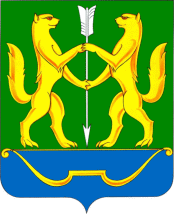 РОССИЙСКАЯ ФЕДЕРАЦИЯКРАСНОЯРСКИЙ КРАЙГ. ЕНИСЕЙСККомиссия по проведению общественных обсуждений (в форме общественных слушаний) инвестиционного проекта ООО «Сибирский Лес» по объекту «Строительство лесохимического комплекса в Енисейском районе Красноярского края» (по материалам ОВОС, в т.ч. Технического задания на ОВОС)»Красноярский край, город Енисейск, ул. Ленина, 113. тел. 8(39195) 2-39-86 (факс), 2-24-00г. Енисейск5 августа 2015 года5 августа 2015 года5 августа 2015 годаКрасноярский край, г. Енисейск, ул. Ленина, д. 44, здание городского дома культурыКрасноярский край, г. Енисейск, ул. Ленина, д. 44, здание городского дома культурыПредседатель комиссии:Председатель комиссии:Председатель комиссии:Заместитель главы администрации по жизнеобеспечению и экономическому развитию территорииЗаместитель главы администрации по жизнеобеспечению и экономическому развитию территорииЗаместитель главы администрации по жизнеобеспечению и экономическому развитию территории            Патюков О.А.Секретарь комиссии:Секретарь комиссии:Секретарь комиссии:Депутат Енисейского городского Совета депутатовДепутат Енисейского городского Совета депутатовДепутат Енисейского городского Совета депутатовДобрицкая Н.В.Члены комиссии:Члены комиссии:Члены комиссии:Начальник МКУ «Служба муниципального заказа                     города Енисейска»Начальник МКУ «Служба муниципального заказа                     города Енисейска»Начальник МКУ «Служба муниципального заказа                     города Енисейска»Шмик Д.А.Главный специалист отдела строительства и архитектуры администрации города ЕнисейскаГлавный специалист отдела строительства и архитектуры администрации города ЕнисейскаГлавный специалист отдела строительства и архитектуры администрации города ЕнисейскаБеломестнова Е.В.Депутат Енисейского городского Совета депутатовДепутат Енисейского городского Совета депутатовДепутат Енисейского городского Совета депутатовШавский Е.О.Генеральный директор ООО «Сибирский Лес»Генеральный директор ООО «Сибирский Лес»Генеральный директор ООО «Сибирский Лес»Малков С.Ю.Член совета директоров ООО «Сибирский Лес»Член совета директоров ООО «Сибирский Лес»Член совета директоров ООО «Сибирский Лес»Крыжановская А.Г.Заместитель генерального директора ООО «Сибирский Лес»Заместитель генерального директора ООО «Сибирский Лес»Заместитель генерального директора ООО «Сибирский Лес»Уманская В.Н.Представители общественных и экологических организаций:Представители общественных и экологических организаций:Представители общественных и экологических организаций:Генеральный директор ООО «Экологическая безопасность промышленность, энергетики и транспорта»Генеральный директор ООО «Экологическая безопасность промышленность, энергетики и транспорта»Генеральный директор ООО «Экологическая безопасность промышленность, энергетики и транспорта»Тушонков В.Н.       Вице-Президент Межрегиональной общественной организации содействия охране окружающей среды «Независимый институт общественной экологической экспертизы и аудита»Вице-Президент Межрегиональной общественной организации содействия охране окружающей среды «Независимый институт общественной экологической экспертизы и аудита»Вице-Президент Межрегиональной общественной организации содействия охране окружающей среды «Независимый институт общественной экологической экспертизы и аудита»Захаров Н.Г.Заместитель генерального директора ЗАО «Национальный научно-технический центр экологической и промышленной безопасности»Заместитель генерального директора ЗАО «Национальный научно-технический центр экологической и промышленной безопасности»Заместитель генерального директора ЗАО «Национальный научно-технический центр экологической и промышленной безопасности»            Руденко Г.Н. Председательствующий:Уважаемые участники слушаний! Сегодня во исполнение постановления Администрации города Енисейска Красноярского края  от 26.06.2015 г. №104-п на текущие общественные слушания вынесен вопрос:  «Рассмотрение инвестиционного проекта ООО «Сибирский Лес» по объекту «Строительство лесохимического комплекса в Енисейском районе Красноярского края» (по материалам ОВОС, в т.ч. Технического задания на ОВОС)».Через газеты («Транспорт России», «Наш Красноярский край» и «Енисейск-плюс»), а также сеть Интернета была доведена информация об общественных обсуждениях.Разрешите довести до вас порядок  проведения общественных слушаний: Предлагается заслушать вначале все доклады (их 2). Затем – ответы на вопросы по всем докладам. Далее – выступления в прениях.Желающие выступить в прениях могут заранее записаться в президиуме.Предлагается следующий регламент докладов и выступлений: доклады  – до 20 мин.; ответы на вопросы – до 20 мин.; выступления в прениях  – до 7 мин. Провести слушания – без перерыва. Других предложений по регламенту докладов и выступлений нет? Нет. Тогда – это принимается к строгому исполнению! Есть предложение –  вопросы к докладчикам организовать после докладов. Вопросы можно задавать из зала. Просьба, при формулировании вопросов, сообщать свою фамилию, имя и отчество. Это необходимо для оформления протокола общественных слушаний. Возражений и предложений нет? Тогда переходим к рассмотрению повестки дня общественных слушаний.Председательствующий:Слово для вступительного приветствия предоставляется Уманской Виктории Николаевне, заместителю генерального директора ООО «Сибирский Лес».Уманская В.Н. – заместитель генерального директора ООО «Сибирский Лес»:Уважаемые участники общественных слушаний!Сегодня проводятся общественные слушания по материалам инвестиционного проекта ООО «Сибирский Лес» по объекту «Строительство лесохимического комплекса в Енисейском районе Красноярского края» (по материалам ОВОС, в том числе Технического задания на ОВОС)». Заказчиком инвестиционного проекта является ООО «Сибирский Лес».Общественные слушания проводятся в соответствии с порядком, определенным действующими нормативными и правовыми  актами   с учетом требований Федерального закона от 06.10.2003 г. №131-ФЗ «Об общих принципах организации местного самоуправления в Российской Федерации», Федерального закона от 10.01.2002 г. № 7-ФЗ «Об охране окружающей среды», Федерального закона 21.07.1997 г. №116-ФЗ «О промышленной безопасности опасных производственных объектов», Закона Красноярского края «Об экологической безопасности и охране окружающей среды в Красноярском крае» от 20.09.2013 г. № 5-1597 (в редакции Закона Красноярского края от 29.05.2014 г. №6-2287).С целью выявления предпочтений жителей города Енисейска, их учёта в процессе оценки воздействия на окружающую среду и оценки достаточности предусмотренных в инвестиционном проекте мероприятий по охране окружающей среды, обоснованию размещения опасного производственного объекта активно осуществлялась  деятельность организационного комитета по организации и проведению общественных слушаний.Цели проведения сегодня общественных слушаний:-  проинформировать общественность о намечаемой хозяйственной деятельности;- предоставить доступ общественности к материалам инвестиционного проекта, содержащего оценку воздействия на окружающую среду и мероприятия по охране окружающей среды, а также обоснование  размещения опасного производственного объекта;- зарегистрировать и донести до руководства администраций города Енисейска, ООО «Сибирский Лес» и проектной организации предложения и замечания общественности, высказанные в ходе проведения общественных обсуждений.Основными принципами  проведения сегодня общественных слушаний являются:- принцип гласности, участия общественных организаций (объединений), учета общественного мнения;- обеспечение информирования общественности о намечаемой хозяйственной деятельности по строительству лесохимического комплекса в Енисейском районе Красноярского края, обоснования обеспечения безопасности опасного производственного объекта осуществляется заказчиком на начальном этапе процесса сопровождения проектирования.Начиная с 5 июля по 4 августа 2015 года в г. Енисейске работала общественная  приёмная, размещенная по адресу г. Енисейск, ул. Ленина, д. 95 (центральная городская библиотека), в которой каждый житель, представители общественных организаций, другие заинтересованные лица могли ознакомиться с инвестиционным  проектом ООО «Сибирский Лес» по объекту «Строительство лесохимического комплекса в Енисейском районе Красноярского края», материалами по обеспечению безопасности опасного производственного объекта и внести замечания и предложения, которые в последствии будут рассмотрены и по возможности учтены разработчиками проектных материалов, а также мероприятий по охране окружающей среды и материалов по обеспечению безопасности опасного производственного объекта. Мы сегодня встречаемся с вами, чтобы довести до вашего сведения информацию о предусмотренных проектных решениях и мерах по обеспечению экологической безопасности при строительстве лесохимического комплекса. В предлагаемом проекте будут использованы наилучших на сегодня доступные технологии, применении достижений западных и российских аналогичных производств, обеспечивающих высокий уровень экологической, промышленной безопасности производства позволяющих выпускать высококачественную сульфатную товарную целлюлозу.Уверена, что сегодняшняя наша встреча даст более полную картину о намечаемой хозяйственной деятельности и обеспечит объективную и положительную оценку общественностью города Енисейска  Красноярского края о  проводимых мероприятиях в рамках намечаемой реализации проектных решений.Председательствующий:Уважаемые участники слушаний! Сегодня во исполнение постановления Администрации города Енисейска Красноярского края  от 26.06.2015 г. №104-п на текущие общественные слушания вынесен вопрос:  «Рассмотрение инвестиционного проекта ООО «Сибирский Лес» по объекту «Строительство лесохимического комплекса в Енисейском районе Красноярского края» (по материалам ОВОС, в т.ч. Технического задания на ОВОС)».Через газеты («Транспорт России», «Наш Красноярский край» и «Енисейск-плюс»), а также сеть Интернета была доведена информация об общественных обсуждениях.Разрешите довести до вас порядок  проведения общественных слушаний: Предлагается заслушать вначале все доклады (их 2). Затем – ответы на вопросы по всем докладам. Далее – выступления в прениях.Желающие выступить в прениях могут заранее записаться в президиуме.Предлагается следующий регламент докладов и выступлений: доклады  – до 20 мин.; ответы на вопросы – до 20 мин.; выступления в прениях  – до 7 мин. Провести слушания – без перерыва. Других предложений по регламенту докладов и выступлений нет? Нет. Тогда – это принимается к строгому исполнению! Есть предложение –  вопросы к докладчикам организовать после докладов. Вопросы можно задавать из зала. Просьба, при формулировании вопросов, сообщать свою фамилию, имя и отчество. Это необходимо для оформления протокола общественных слушаний. Возражений и предложений нет? Тогда переходим к рассмотрению повестки дня общественных слушаний.Председательствующий:Слово для вступительного приветствия предоставляется Уманской Виктории Николаевне, заместителю генерального директора ООО «Сибирский Лес».Уманская В.Н. – заместитель генерального директора ООО «Сибирский Лес»:Уважаемые участники общественных слушаний!Сегодня проводятся общественные слушания по материалам инвестиционного проекта ООО «Сибирский Лес» по объекту «Строительство лесохимического комплекса в Енисейском районе Красноярского края» (по материалам ОВОС, в том числе Технического задания на ОВОС)». Заказчиком инвестиционного проекта является ООО «Сибирский Лес».Общественные слушания проводятся в соответствии с порядком, определенным действующими нормативными и правовыми  актами   с учетом требований Федерального закона от 06.10.2003 г. №131-ФЗ «Об общих принципах организации местного самоуправления в Российской Федерации», Федерального закона от 10.01.2002 г. № 7-ФЗ «Об охране окружающей среды», Федерального закона 21.07.1997 г. №116-ФЗ «О промышленной безопасности опасных производственных объектов», Закона Красноярского края «Об экологической безопасности и охране окружающей среды в Красноярском крае» от 20.09.2013 г. № 5-1597 (в редакции Закона Красноярского края от 29.05.2014 г. №6-2287).С целью выявления предпочтений жителей города Енисейска, их учёта в процессе оценки воздействия на окружающую среду и оценки достаточности предусмотренных в инвестиционном проекте мероприятий по охране окружающей среды, обоснованию размещения опасного производственного объекта активно осуществлялась  деятельность организационного комитета по организации и проведению общественных слушаний.Цели проведения сегодня общественных слушаний:-  проинформировать общественность о намечаемой хозяйственной деятельности;- предоставить доступ общественности к материалам инвестиционного проекта, содержащего оценку воздействия на окружающую среду и мероприятия по охране окружающей среды, а также обоснование  размещения опасного производственного объекта;- зарегистрировать и донести до руководства администраций города Енисейска, ООО «Сибирский Лес» и проектной организации предложения и замечания общественности, высказанные в ходе проведения общественных обсуждений.Основными принципами  проведения сегодня общественных слушаний являются:- принцип гласности, участия общественных организаций (объединений), учета общественного мнения;- обеспечение информирования общественности о намечаемой хозяйственной деятельности по строительству лесохимического комплекса в Енисейском районе Красноярского края, обоснования обеспечения безопасности опасного производственного объекта осуществляется заказчиком на начальном этапе процесса сопровождения проектирования.Начиная с 5 июля по 4 августа 2015 года в г. Енисейске работала общественная  приёмная, размещенная по адресу г. Енисейск, ул. Ленина, д. 95 (центральная городская библиотека), в которой каждый житель, представители общественных организаций, другие заинтересованные лица могли ознакомиться с инвестиционным  проектом ООО «Сибирский Лес» по объекту «Строительство лесохимического комплекса в Енисейском районе Красноярского края», материалами по обеспечению безопасности опасного производственного объекта и внести замечания и предложения, которые в последствии будут рассмотрены и по возможности учтены разработчиками проектных материалов, а также мероприятий по охране окружающей среды и материалов по обеспечению безопасности опасного производственного объекта. Мы сегодня встречаемся с вами, чтобы довести до вашего сведения информацию о предусмотренных проектных решениях и мерах по обеспечению экологической безопасности при строительстве лесохимического комплекса. В предлагаемом проекте будут использованы наилучших на сегодня доступные технологии, применении достижений западных и российских аналогичных производств, обеспечивающих высокий уровень экологической, промышленной безопасности производства позволяющих выпускать высококачественную сульфатную товарную целлюлозу.Уверена, что сегодняшняя наша встреча даст более полную картину о намечаемой хозяйственной деятельности и обеспечит объективную и положительную оценку общественностью города Енисейска  Красноярского края о  проводимых мероприятиях в рамках намечаемой реализации проектных решений.Председательствующий:Уважаемые участники слушаний! Сегодня во исполнение постановления Администрации города Енисейска Красноярского края  от 26.06.2015 г. №104-п на текущие общественные слушания вынесен вопрос:  «Рассмотрение инвестиционного проекта ООО «Сибирский Лес» по объекту «Строительство лесохимического комплекса в Енисейском районе Красноярского края» (по материалам ОВОС, в т.ч. Технического задания на ОВОС)».Через газеты («Транспорт России», «Наш Красноярский край» и «Енисейск-плюс»), а также сеть Интернета была доведена информация об общественных обсуждениях.Разрешите довести до вас порядок  проведения общественных слушаний: Предлагается заслушать вначале все доклады (их 2). Затем – ответы на вопросы по всем докладам. Далее – выступления в прениях.Желающие выступить в прениях могут заранее записаться в президиуме.Предлагается следующий регламент докладов и выступлений: доклады  – до 20 мин.; ответы на вопросы – до 20 мин.; выступления в прениях  – до 7 мин. Провести слушания – без перерыва. Других предложений по регламенту докладов и выступлений нет? Нет. Тогда – это принимается к строгому исполнению! Есть предложение –  вопросы к докладчикам организовать после докладов. Вопросы можно задавать из зала. Просьба, при формулировании вопросов, сообщать свою фамилию, имя и отчество. Это необходимо для оформления протокола общественных слушаний. Возражений и предложений нет? Тогда переходим к рассмотрению повестки дня общественных слушаний.Председательствующий:Слово для вступительного приветствия предоставляется Уманской Виктории Николаевне, заместителю генерального директора ООО «Сибирский Лес».Уманская В.Н. – заместитель генерального директора ООО «Сибирский Лес»:Уважаемые участники общественных слушаний!Сегодня проводятся общественные слушания по материалам инвестиционного проекта ООО «Сибирский Лес» по объекту «Строительство лесохимического комплекса в Енисейском районе Красноярского края» (по материалам ОВОС, в том числе Технического задания на ОВОС)». Заказчиком инвестиционного проекта является ООО «Сибирский Лес».Общественные слушания проводятся в соответствии с порядком, определенным действующими нормативными и правовыми  актами   с учетом требований Федерального закона от 06.10.2003 г. №131-ФЗ «Об общих принципах организации местного самоуправления в Российской Федерации», Федерального закона от 10.01.2002 г. № 7-ФЗ «Об охране окружающей среды», Федерального закона 21.07.1997 г. №116-ФЗ «О промышленной безопасности опасных производственных объектов», Закона Красноярского края «Об экологической безопасности и охране окружающей среды в Красноярском крае» от 20.09.2013 г. № 5-1597 (в редакции Закона Красноярского края от 29.05.2014 г. №6-2287).С целью выявления предпочтений жителей города Енисейска, их учёта в процессе оценки воздействия на окружающую среду и оценки достаточности предусмотренных в инвестиционном проекте мероприятий по охране окружающей среды, обоснованию размещения опасного производственного объекта активно осуществлялась  деятельность организационного комитета по организации и проведению общественных слушаний.Цели проведения сегодня общественных слушаний:-  проинформировать общественность о намечаемой хозяйственной деятельности;- предоставить доступ общественности к материалам инвестиционного проекта, содержащего оценку воздействия на окружающую среду и мероприятия по охране окружающей среды, а также обоснование  размещения опасного производственного объекта;- зарегистрировать и донести до руководства администраций города Енисейска, ООО «Сибирский Лес» и проектной организации предложения и замечания общественности, высказанные в ходе проведения общественных обсуждений.Основными принципами  проведения сегодня общественных слушаний являются:- принцип гласности, участия общественных организаций (объединений), учета общественного мнения;- обеспечение информирования общественности о намечаемой хозяйственной деятельности по строительству лесохимического комплекса в Енисейском районе Красноярского края, обоснования обеспечения безопасности опасного производственного объекта осуществляется заказчиком на начальном этапе процесса сопровождения проектирования.Начиная с 5 июля по 4 августа 2015 года в г. Енисейске работала общественная  приёмная, размещенная по адресу г. Енисейск, ул. Ленина, д. 95 (центральная городская библиотека), в которой каждый житель, представители общественных организаций, другие заинтересованные лица могли ознакомиться с инвестиционным  проектом ООО «Сибирский Лес» по объекту «Строительство лесохимического комплекса в Енисейском районе Красноярского края», материалами по обеспечению безопасности опасного производственного объекта и внести замечания и предложения, которые в последствии будут рассмотрены и по возможности учтены разработчиками проектных материалов, а также мероприятий по охране окружающей среды и материалов по обеспечению безопасности опасного производственного объекта. Мы сегодня встречаемся с вами, чтобы довести до вашего сведения информацию о предусмотренных проектных решениях и мерах по обеспечению экологической безопасности при строительстве лесохимического комплекса. В предлагаемом проекте будут использованы наилучших на сегодня доступные технологии, применении достижений западных и российских аналогичных производств, обеспечивающих высокий уровень экологической, промышленной безопасности производства позволяющих выпускать высококачественную сульфатную товарную целлюлозу.Уверена, что сегодняшняя наша встреча даст более полную картину о намечаемой хозяйственной деятельности и обеспечит объективную и положительную оценку общественностью города Енисейска  Красноярского края о  проводимых мероприятиях в рамках намечаемой реализации проектных решений.Председательствующий:Уважаемые участники слушаний! Сегодня во исполнение постановления Администрации города Енисейска Красноярского края  от 26.06.2015 г. №104-п на текущие общественные слушания вынесен вопрос:  «Рассмотрение инвестиционного проекта ООО «Сибирский Лес» по объекту «Строительство лесохимического комплекса в Енисейском районе Красноярского края» (по материалам ОВОС, в т.ч. Технического задания на ОВОС)».Через газеты («Транспорт России», «Наш Красноярский край» и «Енисейск-плюс»), а также сеть Интернета была доведена информация об общественных обсуждениях.Разрешите довести до вас порядок  проведения общественных слушаний: Предлагается заслушать вначале все доклады (их 2). Затем – ответы на вопросы по всем докладам. Далее – выступления в прениях.Желающие выступить в прениях могут заранее записаться в президиуме.Предлагается следующий регламент докладов и выступлений: доклады  – до 20 мин.; ответы на вопросы – до 20 мин.; выступления в прениях  – до 7 мин. Провести слушания – без перерыва. Других предложений по регламенту докладов и выступлений нет? Нет. Тогда – это принимается к строгому исполнению! Есть предложение –  вопросы к докладчикам организовать после докладов. Вопросы можно задавать из зала. Просьба, при формулировании вопросов, сообщать свою фамилию, имя и отчество. Это необходимо для оформления протокола общественных слушаний. Возражений и предложений нет? Тогда переходим к рассмотрению повестки дня общественных слушаний.Председательствующий:Слово для вступительного приветствия предоставляется Уманской Виктории Николаевне, заместителю генерального директора ООО «Сибирский Лес».Уманская В.Н. – заместитель генерального директора ООО «Сибирский Лес»:Уважаемые участники общественных слушаний!Сегодня проводятся общественные слушания по материалам инвестиционного проекта ООО «Сибирский Лес» по объекту «Строительство лесохимического комплекса в Енисейском районе Красноярского края» (по материалам ОВОС, в том числе Технического задания на ОВОС)». Заказчиком инвестиционного проекта является ООО «Сибирский Лес».Общественные слушания проводятся в соответствии с порядком, определенным действующими нормативными и правовыми  актами   с учетом требований Федерального закона от 06.10.2003 г. №131-ФЗ «Об общих принципах организации местного самоуправления в Российской Федерации», Федерального закона от 10.01.2002 г. № 7-ФЗ «Об охране окружающей среды», Федерального закона 21.07.1997 г. №116-ФЗ «О промышленной безопасности опасных производственных объектов», Закона Красноярского края «Об экологической безопасности и охране окружающей среды в Красноярском крае» от 20.09.2013 г. № 5-1597 (в редакции Закона Красноярского края от 29.05.2014 г. №6-2287).С целью выявления предпочтений жителей города Енисейска, их учёта в процессе оценки воздействия на окружающую среду и оценки достаточности предусмотренных в инвестиционном проекте мероприятий по охране окружающей среды, обоснованию размещения опасного производственного объекта активно осуществлялась  деятельность организационного комитета по организации и проведению общественных слушаний.Цели проведения сегодня общественных слушаний:-  проинформировать общественность о намечаемой хозяйственной деятельности;- предоставить доступ общественности к материалам инвестиционного проекта, содержащего оценку воздействия на окружающую среду и мероприятия по охране окружающей среды, а также обоснование  размещения опасного производственного объекта;- зарегистрировать и донести до руководства администраций города Енисейска, ООО «Сибирский Лес» и проектной организации предложения и замечания общественности, высказанные в ходе проведения общественных обсуждений.Основными принципами  проведения сегодня общественных слушаний являются:- принцип гласности, участия общественных организаций (объединений), учета общественного мнения;- обеспечение информирования общественности о намечаемой хозяйственной деятельности по строительству лесохимического комплекса в Енисейском районе Красноярского края, обоснования обеспечения безопасности опасного производственного объекта осуществляется заказчиком на начальном этапе процесса сопровождения проектирования.Начиная с 5 июля по 4 августа 2015 года в г. Енисейске работала общественная  приёмная, размещенная по адресу г. Енисейск, ул. Ленина, д. 95 (центральная городская библиотека), в которой каждый житель, представители общественных организаций, другие заинтересованные лица могли ознакомиться с инвестиционным  проектом ООО «Сибирский Лес» по объекту «Строительство лесохимического комплекса в Енисейском районе Красноярского края», материалами по обеспечению безопасности опасного производственного объекта и внести замечания и предложения, которые в последствии будут рассмотрены и по возможности учтены разработчиками проектных материалов, а также мероприятий по охране окружающей среды и материалов по обеспечению безопасности опасного производственного объекта. Мы сегодня встречаемся с вами, чтобы довести до вашего сведения информацию о предусмотренных проектных решениях и мерах по обеспечению экологической безопасности при строительстве лесохимического комплекса. В предлагаемом проекте будут использованы наилучших на сегодня доступные технологии, применении достижений западных и российских аналогичных производств, обеспечивающих высокий уровень экологической, промышленной безопасности производства позволяющих выпускать высококачественную сульфатную товарную целлюлозу.Уверена, что сегодняшняя наша встреча даст более полную картину о намечаемой хозяйственной деятельности и обеспечит объективную и положительную оценку общественностью города Енисейска  Красноярского края о  проводимых мероприятиях в рамках намечаемой реализации проектных решений.Председательствующий:Уважаемые участники слушаний! Сегодня во исполнение постановления Администрации города Енисейска Красноярского края  от 26.06.2015 г. №104-п на текущие общественные слушания вынесен вопрос:  «Рассмотрение инвестиционного проекта ООО «Сибирский Лес» по объекту «Строительство лесохимического комплекса в Енисейском районе Красноярского края» (по материалам ОВОС, в т.ч. Технического задания на ОВОС)».Через газеты («Транспорт России», «Наш Красноярский край» и «Енисейск-плюс»), а также сеть Интернета была доведена информация об общественных обсуждениях.Разрешите довести до вас порядок  проведения общественных слушаний: Предлагается заслушать вначале все доклады (их 2). Затем – ответы на вопросы по всем докладам. Далее – выступления в прениях.Желающие выступить в прениях могут заранее записаться в президиуме.Предлагается следующий регламент докладов и выступлений: доклады  – до 20 мин.; ответы на вопросы – до 20 мин.; выступления в прениях  – до 7 мин. Провести слушания – без перерыва. Других предложений по регламенту докладов и выступлений нет? Нет. Тогда – это принимается к строгому исполнению! Есть предложение –  вопросы к докладчикам организовать после докладов. Вопросы можно задавать из зала. Просьба, при формулировании вопросов, сообщать свою фамилию, имя и отчество. Это необходимо для оформления протокола общественных слушаний. Возражений и предложений нет? Тогда переходим к рассмотрению повестки дня общественных слушаний.Председательствующий:Слово для вступительного приветствия предоставляется Уманской Виктории Николаевне, заместителю генерального директора ООО «Сибирский Лес».Уманская В.Н. – заместитель генерального директора ООО «Сибирский Лес»:Уважаемые участники общественных слушаний!Сегодня проводятся общественные слушания по материалам инвестиционного проекта ООО «Сибирский Лес» по объекту «Строительство лесохимического комплекса в Енисейском районе Красноярского края» (по материалам ОВОС, в том числе Технического задания на ОВОС)». Заказчиком инвестиционного проекта является ООО «Сибирский Лес».Общественные слушания проводятся в соответствии с порядком, определенным действующими нормативными и правовыми  актами   с учетом требований Федерального закона от 06.10.2003 г. №131-ФЗ «Об общих принципах организации местного самоуправления в Российской Федерации», Федерального закона от 10.01.2002 г. № 7-ФЗ «Об охране окружающей среды», Федерального закона 21.07.1997 г. №116-ФЗ «О промышленной безопасности опасных производственных объектов», Закона Красноярского края «Об экологической безопасности и охране окружающей среды в Красноярском крае» от 20.09.2013 г. № 5-1597 (в редакции Закона Красноярского края от 29.05.2014 г. №6-2287).С целью выявления предпочтений жителей города Енисейска, их учёта в процессе оценки воздействия на окружающую среду и оценки достаточности предусмотренных в инвестиционном проекте мероприятий по охране окружающей среды, обоснованию размещения опасного производственного объекта активно осуществлялась  деятельность организационного комитета по организации и проведению общественных слушаний.Цели проведения сегодня общественных слушаний:-  проинформировать общественность о намечаемой хозяйственной деятельности;- предоставить доступ общественности к материалам инвестиционного проекта, содержащего оценку воздействия на окружающую среду и мероприятия по охране окружающей среды, а также обоснование  размещения опасного производственного объекта;- зарегистрировать и донести до руководства администраций города Енисейска, ООО «Сибирский Лес» и проектной организации предложения и замечания общественности, высказанные в ходе проведения общественных обсуждений.Основными принципами  проведения сегодня общественных слушаний являются:- принцип гласности, участия общественных организаций (объединений), учета общественного мнения;- обеспечение информирования общественности о намечаемой хозяйственной деятельности по строительству лесохимического комплекса в Енисейском районе Красноярского края, обоснования обеспечения безопасности опасного производственного объекта осуществляется заказчиком на начальном этапе процесса сопровождения проектирования.Начиная с 5 июля по 4 августа 2015 года в г. Енисейске работала общественная  приёмная, размещенная по адресу г. Енисейск, ул. Ленина, д. 95 (центральная городская библиотека), в которой каждый житель, представители общественных организаций, другие заинтересованные лица могли ознакомиться с инвестиционным  проектом ООО «Сибирский Лес» по объекту «Строительство лесохимического комплекса в Енисейском районе Красноярского края», материалами по обеспечению безопасности опасного производственного объекта и внести замечания и предложения, которые в последствии будут рассмотрены и по возможности учтены разработчиками проектных материалов, а также мероприятий по охране окружающей среды и материалов по обеспечению безопасности опасного производственного объекта. Мы сегодня встречаемся с вами, чтобы довести до вашего сведения информацию о предусмотренных проектных решениях и мерах по обеспечению экологической безопасности при строительстве лесохимического комплекса. В предлагаемом проекте будут использованы наилучших на сегодня доступные технологии, применении достижений западных и российских аналогичных производств, обеспечивающих высокий уровень экологической, промышленной безопасности производства позволяющих выпускать высококачественную сульфатную товарную целлюлозу.Уверена, что сегодняшняя наша встреча даст более полную картину о намечаемой хозяйственной деятельности и обеспечит объективную и положительную оценку общественностью города Енисейска  Красноярского края о  проводимых мероприятиях в рамках намечаемой реализации проектных решений.Председательствующий:Слово для доклада на тему: «Общая характеристика материалов инвестиционного проекта ООО «Сибирский Лес» по объекту «Строительство лесохимического комплекса в Енисейском районе Красноярского края» предоставляется генеральному директору ООО «Сибирский Лес» Малкову  Сергею Юрьевичу.Председательствующий:Слово для доклада на тему: «Общая характеристика материалов инвестиционного проекта ООО «Сибирский Лес» по объекту «Строительство лесохимического комплекса в Енисейском районе Красноярского края» предоставляется генеральному директору ООО «Сибирский Лес» Малкову  Сергею Юрьевичу.Председательствующий:Слово для доклада на тему: «Общая характеристика материалов инвестиционного проекта ООО «Сибирский Лес» по объекту «Строительство лесохимического комплекса в Енисейском районе Красноярского края» предоставляется генеральному директору ООО «Сибирский Лес» Малкову  Сергею Юрьевичу.Председательствующий:Слово для доклада на тему: «Общая характеристика материалов инвестиционного проекта ООО «Сибирский Лес» по объекту «Строительство лесохимического комплекса в Енисейском районе Красноярского края» предоставляется генеральному директору ООО «Сибирский Лес» Малкову  Сергею Юрьевичу.Председательствующий:Слово для доклада на тему: «Общая характеристика материалов инвестиционного проекта ООО «Сибирский Лес» по объекту «Строительство лесохимического комплекса в Енисейском районе Красноярского края» предоставляется генеральному директору ООО «Сибирский Лес» Малкову  Сергею Юрьевичу.Малков С.Ю. – генеральный директор ООО «Сибирский Лес»:С момента распада СССР ЦБП России находится в состоянии стагнации, за последние несколько лет в РФ остановлены или закрыты несколько целлюлозных заводов, при этом, за период более 40 лет не построено ни одного нового целлюлозного завода! По статистике в 2014 году объем производства товарной целлюлозы составляет около 85% от уровня 1989 года, в то же время Россия является крупнейшей лесной державой с запасами леса около 20% от мировых, включая существенные объемы уникальной хвойной древесины. Задачи Проекта:Создать конкурентоспособного игрока глобального рынка целлюлозы на базе конкурентных преимуществ близости Красноярского края к Китаю, соблюдения баланса интересов участвующих сторон, прозрачных правил и коммерческих условий деятельности, а также, вовлечения в сотрудничество существующей сети предприятий лесной отрасли Красноярского края и достижения общих положительных  социально-экономических и экологических эффектов.Не переносить нагрузку связанных с финансированием гарантий на государство, это возможно сделать за счет финансирования из структурированных источников.Обеспечить стратегическую «точку роста» лесной отрасли, основное звено  развития кластера новых высокотехнологичных производств и надежного гаранта санитарного эффекта в эксплуатации леса и бережного воспроизводства лесных ресурсов за счет  строительства лесохимического комплекса в Красноярском крае.Общие сведения о Проекте: Проектируемый лесохимический комплекс предназначен для заготовки древесины в планируемых к закреплению в аренду ООО «Сибирский Лес» лесных участков, вывозки ее на промплощадку и переработки на беленую сульфатную целлюлозу и вискозную целлюлозу на промплощадке в районе с. Абалаково Енисейского района Красноярского края, а также реализации лесопродукции на внешнем и внутреннем рынках.Проектирование и строительство лесохимического комплекса ООО «Сибирский Лес» намечается осуществить за 4,5 года: продолжительность строительных работ в рамках проекта составляет 48 месяцев, планируемый срок ввода в эксплуатацию 2 кв. 2019 г, выход на полную мощность планируется в 2020 г. Рынки сбыта: РФ, ЕС, Китай, Юго-Восточная Азия.Инициаторы проекта и проектная команда:Компания ООО «Сибирский лес» – это компания, созданная в 2012 году по инициативе группы профессионалов и частных инвесторов с опытом реализации инвестиционных проектов в России и за ее пределами. ООО «Сибирский лес» – проектная компания, своей целью компания ставит создание «с нуля» уникального лесохимического комплекса –  современного завода с применением технологий, основанных на глубокой и комплексной переработке древесного сырья,  с использованием эффективных подходов к лесопользованию и лесовосстановлению, обеспечивающий высокий уровень экологической безопасности производства. На текущем этапе компания объединяет квалифицированных специалистов разных направлений и профессиональных профилей, привлекает ведущие и международные инжиниринговые и консалтинговые компании отрасли ЦБП. Наши специалисты имеют опыт работы в аналогичных проектах в целлюлозно-бумажной промышленности (Белый медведь, Монди, ЦБК Кама). Группа компаний «РЕГИОН» – одна из крупнейших в России частных инвестиционных групп, ориентирующихся на комплексное обслуживание квалифицированных инвесторов. В Проекте «РЕГИОН» выполняет роль основного инвестора. SIBERWOOD International LLC (SWI) – платформа, объединяющая международных экспертов в области финансирования (учредителей компании IPIDC, SE), имеющих успешный опыт девелопмента инвестиционных проектов в области деревообработки на территории РФ. Инвестиционные характеристики Проекта:  объем инвестиций – около 100 млрд.руб.,  дисконтированный срок окупаемости – 17 лет;  структура финансирования – 30% инвестиционных расходов будут покрыты за счет собственных средств инвесторов, 70% – за счет кредитных средств банков Азии, ЕС и России.Социально-экономические эффекты проекта:Создание Лесохимического комплекса ООО «Сибирский лес» в Енисейском районе Красноярского края обеспечит:  - приток инвестиций в регион до 100 млрд.руб.;- появление дополнительного крупного налогоплательщика в Красноярском крае, обеспечивающего ежегодные отчисления в бюджет более 1,2 млрд.руб.- создание порядка 3000 высококвалифицированных рабочих мест;- развитие сопровождающей сферы услуг и сопряженных производств;- развитие базы наукоемкого производства, сотрудничества с образовательными учреждениями края;- включение ООО «Сибирский Лес»  в кооперацию компаний Красноярского края, а также, сократить объем экспорта древесины в круглом виде;- значительно повысить эффективность использования лесных ресурсов области за счет использования низкосортной древесины и производства продукции с большой долей добавленной стоимости и увеличение экспортной выручки от производства целлюлозы; - вовлечь в производство продукции лесопереработки лиственное и низкокачественное древесное сырье, древесные отходы лесопильных предприятий региона, которые в настоящее время накапливаются в больших объемах без утилизации; - привлечь дополнительные инвестиции в лесозаготовительные предприятия для обеспечения роста объемов лесозаготовок. Статус проекта: 13.10.2014 г. в Москве было заключено Соглашение о совместной реализации проекта между ОАО «Китайская корпорация инжиниринга САМС» и ООО «Сибирский лес».  28.02.2015 г. на 12-й Красноярском Экономическом Форуме было подписано Соглашение о сотрудничестве между ООО «Сибирский лес» и Правительством Красноярского края.     На текущий момент проект имеет поддержку на уровне Администрации Красноярского края и ППП СФО.Проекту выделены лесные ресурсы – 4,1 млн. м3; приобретен участок земли для строительства – 243 га; выбран EPC подрядчик для реализации «под-ключ»; выбраны поставщики технологий и оборудования;  достигнуты договоренности с будущими покупателями; разработан базовый проект, предварительный ОВОС. Ключевые участники проекта: В проекте принимают участие международные партнеры, имеющие опыт реализации крупномасштабных проектов в отрасли ЦБП и комплексной реализации инвестиционных проектов на территории РФ и за рубежом. Ключевым партнером в проекте выступает Китайская корпорация инжиниринга «САМС» (China CAMC Engineering Co., Ltd.), которая выполняет функции генерального подрядчика и привлечения кредитного финансирования  банковских учреждений Китая.Следует отметить, что Китайская корпорация инжиниринга «САМС» входит в группу компаний China National Machinery Industry Corporation (SINOMACH) одного из крупнейших холдингов КНР. На текущий момент одним из ключевых реализуемых проектов компании «CAMCE» является проект строительства целлюлозного завода в г. Светлогорск (Белоруссия) в 2012-2015 гг.Детальное проектирование в рамках основного контракта с компанией «CAMCE» выполняет Китайская инжиниринговая компания «CLIEC», базовый проект разработан «Sweco Industry Oy».Выбраны поставщики основного оборудования. Так основное технологическое оборудование поставит австрийская компания «ANDRITZ AG», энергетическое и электрификационное поставит компания «SIEMENS AG», интегрированный химический комплекс  – «CHEMETICS», по водным объектам поставщиком оборудования станут компании «VEOLIA» и «AQUAFLOW».Ключевой партнер проекта по сбыту целлюлозы на рынке Китая – компания «Xiamen C&D Paper and Pulp Co. Ltd. (C&D)». Ключевой партнер проекта по сбыту сырого талового масла – компания «Arizona Chemical».Выбор площадки для объекта:Размещение Лесохимического комплекса ООО «Сибирский лес» в Енисейском районе Красноярского края обосновано следующими факторами: - выгодным географическим положением;- возможностью обеспечения сырьевыми ресурсами в необходимом объеме;- удобной транспортной схемой поставок сырьевых ресурсов и отгрузки готовой продукции;- наличием незанятых земельных участков лесного фонда площадью, достаточной для размещения лесопромышленного комплекса; - заинтересованность органов государственной власти и местного самоуправления в развитии промышленного потенциала региона и, как следствие, в решении социальных проблем территории (занятость населения, налоговые поступления и т.д.).Для размещения лесохимического комплекса в Енисейском районе Красноярского края предварительно рассматривалось 8 площадок, расположенных на левом и правом берегах р.Енисей:- на правом берегу р. Енисей в районе дер. Подтесово;- на правом берегу р. Енисей западнее дер. Епищино;- на левом берегу р. Енисей в районе пос. Байкал;- на правом берегу р. Енисей в районе острова Маклаковский;- на левом берегу р. Енисей в районе дер. Смородинка;- на левом берегу р. Енисей в районе пос. Озерная;- на левом берегу р. Енисей восточнее г. Енисейск;.- на левом берегу р. Енисей юго-восточнее пос. Абалаково.На основании анализа технических решений и экономических показателей по альтернативным вариантам строительства лесохимического комплекса ООО «Сибирский лес» была выбрана площадка №5 (Смородинка, площадь участка составляет 240 га) с наиболее благоприятным рельефом, подходящими размерами, удобным расположением с точки зрения круглогодичной транспортной доступности, развитости инфраструктуры. Удаление до ближайших населенных пунктов – более 1,0 км, расположение в 2,0 км от с.Абалаково, 15 км – от г. Лесосибирск.Вокруг площадки развита лесозаготовительная инфраструктура. Железнодорожная станция Абалаково в 7-8 км. Возможна прокладка путей без обхода населенных пунктов и неровностей рельефа. Крупная трансформаторная подстанция находится на ж/д станции Абалаково в 7-8 км. Автомобильная дорога по границе площадки. Имеется возможность взять примыкающий к площадке дополнительный участок земли 600х2200 метров под питомник саженцев. Размеры площадки позволяют разместить сортировочный железнодорожный узел на площадке. Сырьевая база и обеспечение сырьем: Согласно разработанной концепции потребность производства в сырье составит около 5,0 млн.м3 (sub), в т.ч.  в хвойном сырье – 3,2 млн.м3 (sub) или около 65% от всего сырья.  Годовой лимит вырубки (AAC) с лесных участков, закрепленных за  Проектом составляет около 4,1 млн.м3,  по породный составу вырубка хвойных пород составит 54%, лиственных  – 46%. Доступный объем балансов на локальном рынке – 2,5-3,0 млн.м3 (собственные заготовки) и до 2,0 млн.м3 (покупка на рынке). Цена балансов на границе завода – 30 USD/м3 (при этом же показателе в Канаде – 55 USD/м3, Скандинавии – 60 USD/м3, Китае – свыше 100 USD/м3).Лесопользование планируется проводиться на основании статуса «Приоритетного инвестиционного проекта в области освоения лесов». Компания разработала и имеет стратегию лесопользования, в основе которой:- заготовка на собственных и арендованных участках; - плавное увеличение объема заготовки; - заготовку сортиментным методом по скандинавской технологии (харвестеры и форвардеры); - комбинацию разных методов рубок – сплошных и выборочных в зависимости от состояния леса;- закупка щепы и балансов у внешних поставщиков регион; - активное лесовосстановление; - создание собственного питомника саженцев сосны и лиственниц; - мероприятия по защите от пожаров; развитие дорожной сети 130-150 км/год, из них 50-70 км с твердым покрытием; обязательная сертификация лесопользования.По объему лесных ресурсов Красноярский край сравним с Финляндией, однако в Финляндии:- потребление пиловочника, балансов и низкосортной древесины составляет 60 млн.м3;- благодаря бережному лесопользованию ежегодный прирост древесины 2-3%;- оборот продукции в лесном комплексе Финляндии  составляет  более 1000 млрд. руб.;- 16 целлюлозных заводов, в то время когда при прочих равных условиях в Красноярском Крае их совсем нет.Технологическая концепция заводаТехнологическая концепция нового производства заключается в экологической безопасности за счет  использования наилучших доступных технологий (BAT) в сырьевом, технологическом и энергетическом производстве, которые включают в себя:  - отбелку без использования хлора;- использование экологичных технологий на основе озона; - использование замкнутых водооборотов в различных цехах; - трехстадийную очистку стоков; - сбор и сжигание дурнопахнущих газов в регенерационном котле мощностью порядка 100 МВт; - производство тепловой и электроэнергии;- собственное производство химикатов.В Проекте реализуется современная система сбора и утилизации неконденсируемых газов, подразумевающая утилизацию (сжигание газов) в технологическом котле СРК.Расчеты показывают, что при эксплуатации объекта на границе нормативной санитарно-защитной зоны и на границе ближайшей жилой зоны будут соблюдаться требования, предъявляемые к качеству атмосферного воздуха населенных мест.Следует отметить также, что эффективная система очистки стоков  обеспечивает соблюдение требований, предъявляемых к качеству воды в водоемах рыбохозяйственного назначения высшей категории.Промышленная безопасность объектаСогласно требований Федерального закона от  21.07.1997 №116-ФЗ (ред. от 13.07.2015 г.) «О промышленной безопасности опасных производственных объектов» объект планируемый к строительству в рамках инвестиционного проекта относится к 1-му классу опасности.Согласно статьи 48.1 Градостроительного кодекса РФ от 29.12.2004 г. №190-ФЗ (с изменениями) особо опасных, технически сложных и уникальных объектов в составе лесохимического комплекса ООО «Сибирский Лес» нет.В качестве возможных источников аварийных ситуаций определены:- основное технологическое оборудование (на линии волокна, в выпарном цехе, цехе каустизации щелоков и регенерации извести);- сосуды под давлением;- остров химикатов;- склад ГСМ, топливоподача, мазутное хозяйство.На основании вышеуказанного, оборудование, планируемое к установке на новом производстве будет строго соответствует требованиям норм промышленной безопасности, а в составе проектной документации в обязательном порядке будет выполнена разработка «Декларации промышленной безопасности».Разработаны технические решения по обеспечению промышленной безопасности, к ним относятся:- соблюдение норм, установленных технологическим регламентом и инструкциями         по эксплуатации оборудования;- автоматизация технологических операций, герметизация и изолирование оборудования, коммуникаций;- соблюдение инструкций по технике безопасности, пожарной безопасности,         должностных инструкций, инструкций по газоопасным работам;- применением средств индивидуальной защиты.Определен целый ряд обязательных для исполнения организационных мероприятий, ключевые из них следующие: - экспертиза промышленной безопасности применяемых технических устройств (до ввода в эксплуатацию) и получение лицензии на эксплуатацию ОПО;- мониторинг техно-природных и технологических процессов, включая наблюдения за комплексом контрольно-измерительной аппаратуры для выявления отклонений и принятия мер в целях предотвращения аварийных ситуаций;- обеспечение укомплектованности штата работников ОПО, их квалификацию, а также подготовку и аттестацию в области ОПО;- обеспечение наличия и функционирования необходимых приборов и систем контроля за производственными процессами;- предотвращение проникновения на ОПО посторонних лиц;- заключение договора обязательного страхования гражданской ответственности за причинение вреда в результате аварии;- принятие мер по защите жизни и здоровья работников в случае аварии.Определены конкретные меры промышленной безопасности для каждого вида оборудования и опасных участков, ниже приведены ключевые из них.В целях предотвращения аварийных ситуаций и выхода оборудования из строя предусмотрены блокировки работы электродвигателей, открытия и закрытия клапанов, а также световая и звуковая сигнализация.Все сосуды, работающие под давлением, снабжены контрольно-измерительными приборами и предохранительными клапанами в соответствии с требованиями Ростехнадзора.В случае переливов или протечек, а также аварийных ситуациях на очистных сооружениях предусмотрено использование бетонного бассейна объемом 80 000 м3. Его объема достаточно на сутки работы завода или на 2 объема всех жидкостей,         находящихся в процессе работы.	Безопасность при транспортировке смесей обеспечивается установкой на газоходах и трубопроводах предохранительных клапанов, гидрозатворов, разрывных дисков, огнепреградителей, а также транспортированием газов при концентрации ниже нижнего предела взрываемости.В соответствии с НПБ 104-03 «Системы оповещения и управления эвакуацией людей при пожарах в зданиях и сооружениях» объект оборудован системами автоматической пожарной сигнализации, со способом оповещения – звуковой и световой и очередностью оповещения – «всех одновременно».В качестве противопожарной меры и для защиты от поражения электрическим током в случае повреждения изоляции предусматриваются следующие меры:- защитное заземление;- автоматическое отключение питания при появлении сверхтоков;- уравнивание потенциалов.В рамках строительства опасного объекта предусмотрен комплекс мероприятий, разработаны меры промышленной и пожарной безопасности, а также, мероприятий по предупреждению чрезвычайных ситуаций техногенного и природного характера.Председательствующий:Слово для доклада на тему:  «Об оценке воздействия на окружающую среду и мероприятиях по охране окружающей среды в период строительству и эксплуатации лесохимического комплекса в Енисейском районе Красноярского края и мерах по обеспечению экологической безопасности»   предоставляется директору Негосударственного образовательного учреждения «Экологический консалтинговый центр» Шошиной Людмиле Викторовне.Шошина Л.В. – директор Негосударственного образовательного учреждения «Экологический консалтинговый центр»:Воздействие на атмосферный воздух.Основными источниками выбросов  в атмосферу являются варочно-промывной и выпарной цеха, энергетическое хозяйство и известерегенерационная печь, объекты вспомогательного производства.Эффективность очистки дымовых газов от твердых частиц превышает 99%. Вместо углеводородного сырья, в качестве топлива на энерготехнологической ТЭЦ используется древесная биомасса.Неконденсируемые дурнопахнущие газы направляются для обезвреживания в СРК, что позволит исключить их выброс в атмосферу. Основные источники загрязнения атмосферного воздуха – строительные машины и механизмы. Вклад в загрязнение воздуха вносят выбросы при подготовительных и монтажных работах (сварка, газовая резка), выбросы при перегрузке пылящих материалов (грунт, щебень). Расчеты рассеивания показали, что при проведении строительных работ на границе жилой зоны будут соблюдаться требования, предъявляемые к качеству атмосферного воздуха населенных мест. Расчет ожидаемых приземных концентраций загрязняющих веществ выполнен по программе «Призма», НПП «Логус», имеющей сертификат соответствия №ЕСС.СС.06.ПП.039-11. В период эксплуатации завода источниками загрязнения атмосферного воздуха являются объединенная дымовая труба основного производства, объекты вспомогательного и складского назначения.Оценка влияния на качество атмосферного воздуха произведена по точкам максимальных концентраций на границе нормативной санитарно-защитной зоны (1000 м по СанПиН 2.2.1/2.1.1.1200-03) по критериям качества атмосферного воздуха для населенных мест. Расчеты показали, что при эксплуатации объекта на границе нормативной санитарно-защитной зоны и на границе ближайшей жилой зоны будут 
соблюдаться требования, предъявляемые к качеству атмосферного воздуха населенных мест.Основными источниками шума являются: - строительные машины и механизмы;  - шум при перегрузке строительных материалов;  - сварочное оборудование;  - железнодорожная ветка, по которой будут доставляться необходимые строительные материалы.Расчеты показали, что уровни шума в расчетных точках на границе ближайшей жилой зоны не превысят допустимые для территории жилой зоны согласно СН 2.2.4/2.1.8.562-96. Для акустических расчетов использован унифицированный программный комплекс «Эколог-Шум», разработанный ООО «Фирма «Интеграл», имеющий сертификат соответствия №РОСС RU.СП04.Н00151. Основными источниками шума при эксплуатации завода будут:- оборудование  древесно-подготовительного цеха, сварочно-промывного, отбельного, сушильного цехов;- ТЭС, котельных, турбинного отделения, выпарного цеха, цеха каустизации и регенерации извести, участка химического производства, а также, погрузочно-разгрузочные работы,  конвейеры, спецтехника; - рубительное оборудование щепы и коры;- варочное, насосное оборудование; - фильтры, компрессоры, сепараторы, вентиляционное оборудование и т.д.Расчеты показали, что уровни шума в расчетных точках на границе нормативной СЗЗ не превысят допустимые для территории жилой зоны согласно СН 2.2.4/2.1.8.562-96.Граница расчетной интегральной СЗЗ имеет сложную форму с максимальной шириной 480 м и находится внутри нормативной санитарно-защитной зоны (1000 м). Оценка воздействия на поверхностные воды:Источником производственного, противопожарного и хозяйственно-питьевого водоснабжения лесохимического комплекса является р. Енисей.Для снижения потребления свежей воды на производственные нужды предусматриваются оборотные системы водоснабжения.Водоприемником сточных вод является р. Енисей.На проектируемом объекте предусматривается организованный сбор и очистка дождевых и талых вод.Производственные и бытовые сточные воды будут поступать на сооружения биологической очистки. Общий расход производственных и бытовых сточных вод поступающих на очистные сооружения – 74906 м3/сут. Очистные сооружения с многоступенчатой системой очистки предусмотрены для совместной очистки производственных и бытовых сточных вод. Согласно результатам предварительного расчета смешения и оценки качества сбрасываемых сточных вод, предложенная система очистки стоков обеспечивает соблюдение требований, предъявляемых к качеству воды в водоемах рыбохозяйственного назначения высшей категории.Оценка воздействия на подземные воды:По данным инженерно-геологических изысканий на площадке тугопластичные суглинки, обладающие хорошими гидроизоляционными свойствами, служат естественным водоупором, предотвращая попадание в подземные воды загрязнений с поверхности промплощадки. Оценка образования отходов:Виды образующихся отходов:- отходы, образующиеся при строительстве;- отходы, образующихся от производственной деятельности лесохимического  комплекса;- отходы, образующиеся от жизнедеятельности персонала;- отходы, образующиеся от вспомогательных производств.Основная часть отходов при строительстве объекта будет передаваться  специализированным организациям для последующей утилизации, обезвреживания и размещения.Основную массу производственных отходов лесохимического комплекса составляют древесные отходы, кора, известковый шлам от процесса восстановления химических элементов, обезвоженный осадок от механическойи биологической очистки сточных вод. Воздействие на земельные ресурсы и поверхностные воды  при обращении с отходами возможно только  при нарушении правил безопасного обращения с отходами Объекты размещения отходов с противофильтрационным экраном основания из современных гидроизолирующих геомембран:- золошламоотстойник; - полигон промышленных и бытовых отходов. Отходы, не подлежащие сжиганию, захоронению на полигоне промышленных и бытовых отходов, на золошламоотстойнике, будут передаваться специализированным организациям, имеющим лицензию.На строящемся объекте предусмотрено использование малоотходных технологий на основе новейших научно-технических достижений,позволяющих снизить воздействие отходов при размещении на объектах размещения отходов за счет использования большей массы образующихся отходов в качестве вторичных энергетических ресурсов. Район расположения объекта является антропогенно освоенным.Промышленное использование территории ведется с начала 20 века, когда норвежский промышленник «Йонас Лид» на месте современного г. Лесосибирск  основал лесоперерабатывающий  комбинат. Оценка воздействия на почвенный и растительный покров, животный мир: Мероприятия, направленные на охрану почвенного и растительного покрова прилегающей территории: При строительстве: - использование грунта, извлеченного при строительных работах, для последующей рекультивации территории;- перед проведением строительных работ – создание сохранных отвалов верхнего плодородного слоя почвы для последующего использования его при рекультивации нарушенных участков;- минимизация свода древесной растительности при расчистке территории промплощадки. При эксплуатации: - предотвращение загрязнения сточными водами, нефтепродуктами, отходами почвенного покрова прилегающей территории;- исключение дополнительной вырубки зеленых насаждений на прилегающей к промплощадке территории;- максимально возможное озеленение территории СЗЗ.В целом растительный и животный мир участка состоит из широко распространенных видов.По данным рекогносцировочного обследования территории редкие и исчезающие виды растений, занесенные в Красную книгу РФ и Красноярского края отмечены не были.Река Енисей – водный объект рыбохозяйственного назначения высшей категории, т.е. используется для сохранения и воспроизводства ценных видов рыб. Ихтиофауна р. Енисей представлена несколькими фаунистическими комплексами.Наиболее многочисленные виды: щука обыкновенная, плотва, елец, язь, карась золотой, окунь речной, ерш обыкновенный, пескарь, щиповка сибирская. Встречаются: таймень обыкновенный, ленок, хариус сибирский, гольян обыкновенный, голец сибирский, подкаменьшики.В непосредственной близости от участка работ проходят миграционные пути ценных и другихпромысловых видов рыб к местам нереста, нагула и зимовки. Расположены нерестилища сиговых (сиг обыкновенный, тугун) и другие промысловые виды рыб. Рыбозимовальные ямы отсутствуют. Меры по предотвращению и/или снижению возможного негативного воздействия намечаемой деятельности Подготовленность к аварийным ситуациям и реагирование на них, в т.ч. разработка 
планов и процедур, учитывают:- аварийные выбросы в атмосферу;- аварийные сбросы в воду и на землю;- специфический эффект аварийных выбросов на окружающую среду и экосистему.Для предотвращения аварийных ситуаций организуется мониторинг за развитием техно-природных и технологических процессов, включая наблюдения за комплексом контрольно-измерительной аппаратуры.Мониторинг позволит своевременно выявлять отклонения от проектного режима и оперативно разрабатывать управляющие решения для принятия соответствующих мер в целях предотвращения аварийных ситуаций. При строительстве и эксплуатации объекта будут проводиться:- воздухоохранные мероприятия; - мероприятия по снижению шума; - природооохранные мероприятия, направленные на охрану поверхностных и подземных вод; - природоохранные мероприятия, направленные на охрану компонентов окружающей среды при обращении с отходами;- природоохранные мероприятия, направленные на охрану почвенного и растительного покрова прилегающей территории. Выводы:1. При проведении строительных работ и при эксплуатации объекта на границе нормативной СЗЗ и на границе ближайшей жилой зоны будут соблюдаться требования, предъявляемые к качеству атмосферного воздуха населенных мест.2. Акустические расчеты при строительстве и при эксплуатации показали, что уровни шума в расчетных точках на границе нормативной СЗЗ и на границе ближайшей жилой зоны не превысят допустимые согласно СН 2.2.4/2.1.8.562-96. 3. Вся территория расчетной интегральной СЗЗ находится  внутри нормативной СЗЗ (1000 м).4. При осуществлении правильной схемы сбора и утилизации отходов, соблюдении санитарно-гигиенических  требований по складированию и вывозу отходов, отходы, образующиеся в процессе строительства и эксплуатации объекта, не окажут негативного воздействия на окружающую среду. 5. При соблюдении предполагаемых условий водоснабжения, водоотведения, водоочистки негативного влияния проектируемого производства на состоянии подземных и поверхностных вод не ожидается.6. Предлагаемая система очистки сточных вод обеспечит соответствие качества очищенных вод нормативам для водоемов рыбохозяйственного назначения высшей категории. Предварительная оценка воздействия на все компоненты окружающей среды показала, что воздействие на окружающую среду будет допустимым. Председательствующий:Доклады мы выслушали. Переходим к ответам на вопросы по докладам. У кого будут вопросы к докладчикам? (не забывайте представляться!).Председательствующий:Переходим к выступлениям в прениях по докладам. Кто желает выступить? Пожалуйста! Председательствующий:Слово для выступления предоставляется Захарову Николаю Геннадиевичу, Вице-Президенту Межрегиональной общественной организации содействия охране окружающей среды «Независимый институт общественной экологической экспертизы и аудита».Захаров Н.Г. – Вице-Президент Межрегиональной общественной организации содействия охране окружающей среды «Независимый институт общественной экологической экспертизы и аудита»:Уважаемый президиум, уважаемые участники слушаний! В первую очередь, хочу поблагодарить организаторов этого мероприятия за возможность выступить здесь.Я представляю Межрегиональной общественной организации содействия охране окружающей среды «Независимый институт общественной экологической экспертизы и аудита» – организацию, которая по уставу вправе проводить независимую общественную экологическую экспертизу разного рода проектов на всей территории нашей страны.В этом году в наш адрес поступило обращение от населения Енисейского района с просьбой организовать и провести общественную экологическую экспертизу материалов  инвестиционного проекта ООО «Сибирский Лес» по объекту «Строительство лесохимического комплекса в Енисейском районе Красноярского края».В соответствии с распоряжением Межрегиональной общественной организации содействия охране окружающей среды «Независимый институт общественной экологической экспертизы и аудита» от 21.05.2015 г. №11-Э в была создана экспертная комиссия общественной экологической экспертизы в составе представителей Российской Экологической академии, Международной академии экологии и природопользования, Института глобального климата и экологии Росгидромета и РАН, ФГУГП «Гидроспецгеология», ФГБУ «Всероссийский научно-исследовательский институт по проблемам гражданской обороны и чрезвычайных ситуаций МЧС России (федеральный центр науки и высоких технологий)»; МГУ им. М.В. Ломоносова, ВНИИ «Институт рыбного хозяйства и океанографии», Национального исследовательского технологического университета», ФГБУ «ВНИИ Экология», Международного института Государственной службы и управления и других организаций.В соответствии с утвержденными техническим заданием и планом-графиком работа экспертной комиссии общественной экологической экспертизы была завершена, и меня уполномочили проинформировать участников сегодняшних общественных слушаниях об основных выводах и рекомендациях общественной экологической экспертизы  материалов инвестиционного проекта.Рассмотрев представленную документацию, а также дополнительные материалы комиссия в целом отметила, что представленные на общественную экологическую экспертизу материалы инвестиционного проекта ООО «Сибирский Лес» по объекту «Строительство лесохимического комплекса в Енисейском районе Красноярского края» (по материалам ОВОС, в том числе Технического задания на ОВОС)» в целом соответствуют экологическим требованиям, установленным законодательством Российской Федерации в области охраны окружающей среды. Данный документ дает общие представления о характере площадки проектирования, основных аспектах ожидаемого воздействия на окружающую среду и  соответствует рассматриваемой стадии.Предварительные результаты ОВОС предусматривают дальнейшие исследования по проблеме, включающие полевые наблюдения, детализацию оценок воздействия на окружающую среду, разработку компенсационных мероприятий. Предусмотренные дополнительные изыскания и разработанная по их результатам программа  компенсационных мероприятий должны быть реализованы в полном объеме.Дальнейшей детализации требует вопрос взаиморасположения объекта проектирования и населенных пунктов, особо охраняемых природных территорий. В случае необходимости должны быть разработаны соответствующие защитные и компенсационные мероприятия. В ходе сегодняшнего обсуждения хочется отметить следующие моменты.Для рассматриваемой территории выполнены уже необходимые инженерные изыскания, в том числе инженерно-экологические. ОВОС выполнена с целью выявления возможных неблагоприятных для общества экологических и связанных с ними социальных последствий воздействия при реализации проектируемого объекта и с целью принятия необходимых мер по их предупреждению.Реализация принятой системы природоохранных, технических и технологических мероприятий позволит минимизировать воздействие на окружающую среду в пределах допустимых параметров.В заключении общественной экологической экспертизы приведены рекомендации и предложения по улучшению содержания документации, экологическому сопровождению проектирования.В частности, обращено внимание на то, что предварительные результаты ОВОС предусматривают дальнейшие исследования биоты, включающие полевые наблюдения, детализацию оценок воздействия на растительный покров и животный мир разработку компенсационных мероприятий. Предусмотренные дополнительные изыскания и разработанная по их результатам программа  компенсационных мероприятий должны быть реализованы в полном объеме.Планируемое использование поверхностного водоема с целью водозабора на нужды предприятия требует обоснования во исполнение требований ст.ст. 3; 9; 11 Водного кодекса РФ от 03.06.2006 г. №74-ФЗ.Представленные материалы ОВОС должны позволить оценить достаточность предусмотренных мероприятий по охране поверхностных вод во исполнение требований ст.36 Федерального закона от 10.01.2002 г. №7-ФЗ «Об охране окружающей среды», ст.ст. 44; 65 Водного кодекса РФ.В программе производственного экологического контроля (мониторинга) при проведении работ особое внимание должно быть уделено систематическому наблюдению за источниками потенциальных загрязнений.Также должны быть учтены затраты экологического характера, в том числе  компенсация ущерба растительному покрову; компенсация ущерба водным биоресурсам; стоимость производственного экологического контроля и мониторинга окружающей среды; стоимость технического и биологического этапов рекультивации и другие.Учитывая, что впереди еще очень большая и длительная организационная и проектная работа, включающая в частности дополнительные инженерно-экологические изыскания, экологическое проектирование, экологический мониторинг у будущих разработчиков материалов по охране окружающей среды есть все необходимые возможности для качественной разработки материалов. В качестве вывода своего выступления отмечу, что при проектировании проведения работ в рамках рассматриваемого проекта использован принцип обеспечения экологической безопасности и соответствия принятых решений законодательству РФ в области охраны окружающей среды.Представленный на рассмотрение инвестиционный проект ООО «Сибирский Лес» по объекту «Строительство лесохимического комплекса в Енисейском районе Красноярского края» целесообразно одобрить.Председательствующий:Слово для выступления предоставляется Колотову Александру Анатольевичу, председателю экологической палаты гражданской ассамблеи Красноярского края.Колотов А.А – председатель экологической палаты гражданской ассамблеи Красноярского края:Добрый день!Материалы, которые были сегодня, представлены в докладах не пойдут на государственную экологическую экспертизу. На экспертизу пойдут материалы, которые были представлены в общественных приемных. В материалах ОВОС допущен ряд технических ошибок. Видимо, первоначально данный объект планировалось, видимо, разместить в Иркутской области. У любого эколога главным вопросом является наличие и эффективность работы очистных сооружений. Из представленных презентаций мы видим, что все оборудование очистных сооружений импортного производства, но в материалах ОВОСа не приведены их технические характеристики, следовательно. у меня нет уверенности в эффективности очистных сооружений. Не указаны точки сброса сточных вод, отсутствует ситуационный план с указанием точек сброса, поэтому трудно сказать будет ли обеспечена экологическая безопасность. Данный ОВОС требует доработки и после этого обсуждения материалов. То же самое касается и отходов, поэтому необходимо отдельно обсуждать проектную документацию строительства полигона отходов. Необходимо было привлечь к разработке ОВОС экологов Красноярского края, при всем уважении к экологам                          г. Архангельска. По моему мнению, это ОВОС нельзя представлять на ГЭЭ.Председательствующий:Слово для выступления предоставляется Руденко Геннадию Николаевичу, заместителю генерального директора ЗАО «Национальный научно-технический центр экологической и промышленной безопасности».Руденко Г.Н. – заместитель генерального директора ЗАО «Национальный научно-технический центр экологической и промышленной безопасности»:Уважаемые  участники общественных слушаний!Перед посещением проводимых сегодня общественных слушаний я накануне посетил общественную приемную, где была размещена обсуждаемая сегодня документация  с материалами ОВОС и Технического задания.Доступ в общественную приемную – свободный. То есть каждый житель, представители общественных организаций, другие заинтересованные лица могли ознакомиться в течение месяца с материалами инвестиционного проекта по строительству лесохимического комплекса в Енисейском районе (в том числе с материалами ОВОС) и внести замечания и предложения. Изучение документации показало, что для данной стадии  – «разработка инвестиционного проекта» в целом намечаемая деятельность с точки зрения воздействия на окружающую природную среду обоснована.  Предусмотрен комплекс мероприятий по снижению этого воздействия с учетом опыта эксплуатации аналогичных современных предприятий как в России, так и за рубежом. ОВОС осуществлена на основе выполненных инженерно-экологических изысканий.Мне как заместителю руководителя экологической проектной организации есть основание высказать свое мнение о том, что можно одобрить и поддержать проводимые и планируемые в рамках реализации инвестиционного проекта по строительству лесохимического комплекса в Енисейском районе мероприятия, направленные на решение социальных, природоохранных и других жизненно важных для населения  г. Енисейск проблем. Судя по презентациям и докладам в разрабатываемой в настоящее время проектной документации будут максимально учтены достижения научно-технического прогресса, по применению современных технологий, передовой опыт строительства и эксплуатации аналогичных создаваемых сооружений и объектов инфраструктуры, направленные на снижение и предотвращение негативного воздействия на состояние окружающей среды планируемой хозяйственной деятельности. В рассматриваемом сегодня инвестиционном проекте проведения работ все ограничения для реализации проектных решений на территории будут решены. За счет чего? Это прежде всего:- применением таких технологических решений, при которых максимально снижается до допустимых уровней выбросы загрязняющих веществ, образующихся в технологическом процессе в ходе проведения работ по строительству и эксплуатации лесохимического комплекса;- обеспечением экологической безопасности (ЭБ) путем проведения технологических и организационных мер по трем основным направлениям: 1 – ЭБ персонала на территории промплощадки проведения работ на  лесохимическом комплексе и в границах санитарно-защитной зоны; 2 – ЭБ населения близлежащих к объекту населенных пунктов; 3 – ЭБ компонентов окружающей  природной среды.В материалах ОВОС дана характеристика всех компонентов природной среды, прогнозируемого уровня воздействия на них при строительстве и эксплуатации, аварийных ситуациях на проектируемом объекте.В инвестиционном проекте учтены требования действующих в РФ нормативных и правовых актов в сфере обеспечения экологической безопасности.Анализ проектных материалов показал, что экологическая безопасность населения будет обеспечиваться за счет комплекса мероприятий, в том числе:- максимальный учет особенностей климатических, геологических и гидрогеологических условий местности, специфики и характера загрязнения от последствий хозяйственной деятельности на территории не только Енисейского района, но и Краснодарского края;- выбросы загрязняющих химических веществ от реализации проектных решений не превышают разрешенные и, следовательно, не оказывают сверхнормативного воздействия на селитебную зону по рассмотренным ингредиентам;- разработка мер по снижению негативного воздействия и значимых экологических рисков. При аварийных ситуациях в случае отказов основного и/или вспомогательного оборудования спроектированного проведения работ превышение в атмосферном воздухе ПДК будет незначительным и кратковременным, в связи с незначительными последствиями этих аварийных ситуаций и малым временем, необходимым для ликвидации их последствий от спроектированной деятельности. Следует дополнить материалы ОВОС информацией о рассмотренных возможных аварийных ситуациях и их воздействии на растительность и животный мир, соответствующих мероприятиях.Изучение материалов по оценке воздействия на окружающую среду показало, что уровень воздействия на окружающую среду оценивается как допустимый, а объем предусмотренных мероприятий по охране окружающей среды при проведении работ по строительству и эксплуатации лесохимического комплекса – как достаточный. В случае соблюдения законодательства в области охраны окружающей среды удастся реализовать проект с нанесением минимального  ущерба окружающей среде.Спасибо!Председательствующий:Слово для выступления предоставляется Рявкиной Галине Васильевне, исполняющей обязанности председателя Енисейского районного Совета депутатов.Рявкина Г.В. – и.о. председателя Енисейского районного Совета депутатов:Я не рассчитывала, что возьму слово, но просидеть и промолчать я тоже не могу. По роду своей деятельности я присутствовала на очень многих публичных слушаниях и на уровне края, и на уровне нашего района. И извините меня организаторы, на таких неудачных слушаниях я еще никогда не была. Вот как было у нас две позиции: вот та, которая сзади сидит и та, которая здесь. Как это было на начало, вот так мы с этим и уйдем. Организаторы совершенно не продумали публичные слушания, даже повестку. Мы что с вами обсуждаем? Мы обсуждаем предложение, как написано там, в проект, а оказалось, что проекта, как такового, пока еще нет, окончательного – нет. Что мы делаем два часа? По организации публичных слушаний мы должны принять с вами резолюцию. Резолюция носит рекомендательный характер. Что мы с вами будем рекомендовать? Я хорошо поняла позицию Елены Владимировны и я ее полностью поддерживаю. Провести нужно, пусть не референдум, это очень дорогое удовольствие, и у нас нет таких денег, но мониторинг провести надо. И только потом уже что-то обсуждать. Как я поняла, по результатам публичных слушаний должны были дать добро на строительство этого комплекса. Как я понимаю, добра мы не даем. Я предлагаю, а резолюция должна быть по итогам публичных слушаний, в эту резолюцию записать: «Доработать полностью», потом только его обсуждать, для того, чтобы узнать наше мнение. Здесь нет абалаковцев, как вы могли организовывать публичные слушания, я ничего не понимаю. Вот я сижу здесь, вроде бы я в организаторах, нет – я не в организаторах. Так вот, абалаковцев опросить так как надо, чтобы был какой-то точный (хотя однозначного ответа нет и не будет), но все-таки какой-то общий, пусть даже и усредненный ответ должен быть. Я считаю, что те 3 часа, которые мы сегодня провели – задарма прошедшее время.Председательствующий:Слово для выступления предоставляется Голованову Д.В., члену президиума Союза журналистов Красноярского края.Голованов Д.В. – член президиума Союза журналистов Красноярского края:С точки зрения журналистов, я мог бы тоже поддержать предыдущего оратора, что отвратительно, из рук вон плохо организованы публичные слушания. Работать журналистам невозможно, нет даже табличек, кто говорит, что представляет? Совет журналистов ничего не знал об этом мероприятии, я от коллег узнал совершенно случайно. Почему вы не обратились к нам или вы считаете, что это дело енисейцев? Мы красноярцы, также за них болеем, я считаю, что нужно было оповестить журналистов, я бы оповестил своих коллег, сюда бы приехали журналисты Красноярского края и мы бы узнали об этих слушаниях. Это событие достойно того, чтобы прозвучать на весь край. Но, к сожалению, если бы я случайно не узнал, представителей краевой прессы здесь бы просто не было.Житель (передано в президиум)Выслушав сегодня два доклада, я пришел к выводу, что по проектируемому объекту применены современные технологии, передовой опыт строительства и эксплуатации аналогичных создаваемых сооружений и технологий. Что проектирование выполнено с учетом специфики района реализации проектных решений. Что проектом будут предусмотрены меры, направленные на снижение и предотвращение негативного воздействия на состояние окружающей среды планируемой хозяйственной деятельности.В материалах ОВОС дана характеристика всех компонентов природной среды, прогнозируемого уровня воздействия на них при применении на лесохимическом комплексе рассматриваемой технологии и реализации проекта.В целом я поддерживаю рассматриваемый проект по лесохимическому комплексу и считаю возможной реализацию проектных решений с учетом допустимости воздействия на окружающую среду.Отмечу еще один важный момент. Что при строительстве, эксплуатации лесохимического комплекса, выполнении работ в интересах предприятия (как обучение персонала, питание, транспортные услуги, проживание и многое другое) будут задействованы специалисты. То есть это дополнительные рабочие места, стабильная зарплата. А это в нынешнее время – очень важный вопрос.Председательствующий:Слово для выступления предоставляется Шуликовой Ирине Александровне, начальнику отдела окружающей среды Министерства природной среды Красноярского края.Шуликова И.А. – начальник отдела окружающей среды Министерства природной среды Красноярского края:Очень отрадно, что вы сегодня так активно обсуждаете этот проект, действительно он касается всех. Но хочу немножко рассказать предысторию, почему все это происходит. Во-первых, строительство такого предприятия как ЦБК «Сибирский Лес», не подлежит государственной экологической экспертизе. А если он не подлежит государственной экологической экспертизе, то разработка ОВОС не обязательна. Такая же история у нас произошла с ферросплавным заводом в Красноярском крае. Они практически уже начали строить завод, естественно население было категорически против, потому что экологическое состояние Красноярского края желает лучшего. В связи с чем, нами было разработано внесение изменения в наш закон Красноярского края по обеспечению экологической безопасности, где мы внесли, что все объекты, размещаемые на территории Красноярского края обязательно должны проходить через выявление мнения населения. Вот что сегодня и происходит. Компания «Сибирский Лес» представляет свой проект в инициативном порядке, чтобы максимально ознакомить население со своими намерениями, разработали ОВОС, провели общественную экологическую экспертизу. К сожалению, предварительные материалы ОВОС, тут я с вами согласна, требуют доработки, чем сейчас и занимается компания. Министерство еще не выдало заключение по этим предварительным материалам, это декларация о намерениях, вас знакомят с тем, что собираются делать на вашей территории. Население, в принципе, согласно, что это предприятие будет. Более того, слушания будут проведены не только в пос. Абалаково, а во всех районах, в радиусе 60 км от размещаемого предприятия. На слушаниях должно быть зафиксировано мнение населения, а материалы ОВОС войдут в раздел «Перечень мероприятий по охране окружающей среды» проектной документации, которая пойдут на Государственную экспертизу в ФАУ «Главгосэкспертиза России».Председательствующий:Слово для выступления предоставляется Тушонкову Владимиру Николаевичу, генеральному директору ООО «Экологическая безопасность промышленности, энергетики и транспорта».Тушонков В.Н. – генеральный директор ООО «Экологическая безопасность промышленности, энергетики и транспорта»:Уважаемые участники общественных слушаний!Хочу поприветствовать всех, кто нашел время и возможность и собрался сегодня в зале, чтобы обсудить важнейшие темы. Мы сегодня участвуем в проведении общественных обсуждений в форме общественных слушаний, но не публичных слушаний. Первое замечание: в соответствии с «Положением об оценке воздействия намечаемой хозяйственной и иной деятельности на окружающую среду в Российской Федерации», утвержденным приказом Государственного комитета Российской Федерации по охране окружающей среды от 16.05.2000 г. №372, очень детально и подробно расписана процедура проведения общественных слушаний и процедура информирования населения о намечаемой хозяйственной деятельности.Накануне общественных слушаний я посетил общественную приемную, расположенную в г. Енисейске, встречался с руководством и представителями г. Енисейска и заявляю, что по инициативе компании ООО «Сибирский Лес» инициировано проведение общественных обсуждений инвестиционного проекта ООО «Сибирский Лес» по объекту  «Строительство лесохимического комплекса в Енисейском районе Красноярского края». Уже с 26 по 29 июня были изданы постановления администраций о проведении общественных слушаний. Далее, в течение последующей недели, извещения о подготовке и проведении общественных обсуждений были опубликованы в газетах федерального, регионального и местного уровней. В этих же извещениях указывалось место расположения и график работы двух общественных приемных, в которых, в последующем, в течение 30 дней были размещены материалы инвестиционного проекта (включая ОВОС и ТЗ к ОВОС).Я подчеркиваю, что сегодняшние слушания – это инициатива компании «Сибирский Лес» поддержанная администрацией г. Енисейска. Общественные слушания проводятся по предварительным материалам ОВОС, еще до завершения инженерных изысканий и разработки проектной документации в полном комплекте. Данный инвестиционный проект, который мы сегодня обсуждаем, не является объектом государственной экологической экспертизы.Мы сегодня участвуем в  общественных слушаниях по материалам воздействия на окружающую среду нового производства лесохимического комплекса, которое будет создаваться на территории Енисейского района. Слушания – это одна из серьезных ступеней в развитии любого производственного проекта. Эти слушания сегодня позволили нам всем глубоко понять, какие же экономические, социальные и экологические последствия мы должны ожидать в результате реализации этого проекта.Слушания проводятся как обязательная процедура оценки воздействия на окружающую среду и сегодняшний зал говорит о том, что интерес к обсуждаемому вопросу имеет высокую планку. В зале все, кого волнует и интересует это. Хорошо, что эти слушания – не последние. Информирование на этом не заканчивается. После завершения разработки проектной документации будут проведены еще одни слушания, на которых будет доложено не только о проектных решения, но и о том, как учтены пожелания всех участников процесса ОВОС, за счет чего будет гарантировано обеспечение экологической безопасности технологического процесса на вновь создаваемом лесохимическом комплексе.Сегодня предлагалось создать полигон для захоронения отходов. Для него должна разрабатываться отдельно проектная документация. Вот эта документации обязательно в соответствии со статьей 11 Федерального закона «Об экологической экспертизе» должна быть направлена в Росприроднадзор на государственную экологическую экспертизу. До представления этой проектной документации на ГЭЭ Должны быть проведены общественные обсуждения этой проектной документации.Я посмотрел заключение общественной экологической экспертизы, проведенной в Межрегиональной общественной организации содействия охране окружающей среды «Независимый институт общественной экологической экспертизы и аудита» и отмечаю, что кроме видных ученых и специалистов-экологов РФ в составе комиссии были и представители Красноярского края. Эта экспертиза была проведена по инициативе жителей Енисейского района в строгом соответствии с Федеральным законом «Об экологической экспертизе» от  23.11.1995 г. №174-ФЗ. По результатам работы общественной экологической экспертизы, предварительные материалы ОВОС, начиная с апреля 2015 г. по настоящее время, существенно откорректированы по замечаниям, рекомендациям и предложениям экспертов в лучшую сторону. Тех технических ошибок, о которых говорили сегодня выступающие, там уже нет.Следующий момент, я категорически не согласен с рядом предыдущих выступающих о том, что сегодня проходят публичные слушания (как это требует градостроительный кодекс РФ). Повторюсь еще раз, что сегодня мы участвуем в общественных слушаниях, процедура проведения которых прописана в «Положении об ОВОС...». По результатам общественных обсуждений никаких голосований не проводится и не принимается резолюция, т.к. целью слушаний является – доведение информации о намечаемой хозяйственной и  иной деятельности, и регистрация замечаний и предложений от всех заинтересованных лиц – участников общественных обсуждений.Мне как эксперту государственной экологической экспертизы со стажем почти 20 лет и проведенными более 600 экспертизами на федеральном уровне отрадно отметить, что в представленном нам сегодня для обсуждения инвестиционном проекте по строительству лесохимического комплекса в Енисейском районе есть основа и серьезные аргументы того, что, в новом производстве будут применены современные технологии, передовой опыт строительства и эксплуатации аналогичных создаваемых сооружений.Любая хозяйственная деятельность человека наносит ущерб окружающей среде. Однако в данном случае компромиссом является четкая проработка материалов, рассматриваемых сегодня на слушаниях, и рассмотрение вопросов компенсации в случае нанесения ущерба внешней среде при строительстве и эксплуатации объекта. Необходимо уделить большое внимание на практическую реализацию проекта.В качестве рекомендации хотелось бы обратить внимание  заказчика и разработчиков проектной документации и материалов по охране окружающей среде,  на необходимость  принятия  исчерпывающих мер по охране  природной среды,   предотвращению и минимизации воздействия  создаваемых объектов на окружающую среду при условии полного выполнения проектных решений, с учетом предложений и замечаний населения, общественных и экологических организаций, экспертов-экологов, внесенных в процессе ознакомления с указанными выше материалами и документацией.Необходимо оказать необходимое содействие в обеспечении  государственного и общественного экологического  контроля за строительством и эксплуатацией объектов, предусмотренных  проектными решениями.О результатах  экологического мониторинга  (производственного экологического контроля) информировать в средствах массовой информации органы местного самоуправления, население, общественные организации с целью  обеспечения конституционных прав граждан на получение достоверной информации о состоянии окружающей среды,  экологической безопасности, сохранения биоразнообразия, и рационального использования природных ресурсов.Обеспечить и в дальнейшем учет общественного мнения и участие населения и общественности в процессе намечаемой хозяйственной деятельности.Хотелось, пользуясь случаем, поблагодарить руководство и администрацию города Енисейск, ООО «Сибирский Лес» за предоставленную сегодня нам возможность  услышать о намечаемой хозяйственной деятельности, конструктивно  участвовать в общественных слушаниях и иметь возможность задать свои вопросы и предложения, высказать, и получить на них ответы.Спасибо за внимание! Председательствующий:Еще кто желает выступить? Нет? Тогда есть предложение на этом прения закончить. Возражений нет?На этом повестка общественных слушаний исчерпана. Считаю, что цели общественных слушаний достигнуты. До всех присутствующих сегодня доведена информация о намечаемых проектных решениях. По результатам общественных слушаний будет оформлен протокол, который будет находиться в Администрации города Енисейска. В протоколе будет зарегистрирована вся информация о проведенных сегодня общественных слушаниях, все поступившие предложения, замечания и рекомендации. С протоколом общественных слушаний всегда можно будет ознакомиться.  В соответствии с пунктом 4.10  «Положения об оценке воздействия намечаемой хозяйственной и иной деятельности на окружающую среду в Российской Федерации», утвержденного приказом Государственного комитета РФ по охране окружающей среды от 16.05.2000 г. №372 в течение 30 дней со после окончания общественного обсуждения ООО «Сибирский Лес», а также Администрацией города Енисейск,  будет обеспечено принятие от граждан и общественных организаций письменных замечаний и предложений, их документирование по обсуждаемым на общественных слушаниях вопросам. Общественные слушания объявляю закрытыми. Спасибо всем за участие в общественных  слушаниях!Малков С.Ю. – генеральный директор ООО «Сибирский Лес»:С момента распада СССР ЦБП России находится в состоянии стагнации, за последние несколько лет в РФ остановлены или закрыты несколько целлюлозных заводов, при этом, за период более 40 лет не построено ни одного нового целлюлозного завода! По статистике в 2014 году объем производства товарной целлюлозы составляет около 85% от уровня 1989 года, в то же время Россия является крупнейшей лесной державой с запасами леса около 20% от мировых, включая существенные объемы уникальной хвойной древесины. Задачи Проекта:Создать конкурентоспособного игрока глобального рынка целлюлозы на базе конкурентных преимуществ близости Красноярского края к Китаю, соблюдения баланса интересов участвующих сторон, прозрачных правил и коммерческих условий деятельности, а также, вовлечения в сотрудничество существующей сети предприятий лесной отрасли Красноярского края и достижения общих положительных  социально-экономических и экологических эффектов.Не переносить нагрузку связанных с финансированием гарантий на государство, это возможно сделать за счет финансирования из структурированных источников.Обеспечить стратегическую «точку роста» лесной отрасли, основное звено  развития кластера новых высокотехнологичных производств и надежного гаранта санитарного эффекта в эксплуатации леса и бережного воспроизводства лесных ресурсов за счет  строительства лесохимического комплекса в Красноярском крае.Общие сведения о Проекте: Проектируемый лесохимический комплекс предназначен для заготовки древесины в планируемых к закреплению в аренду ООО «Сибирский Лес» лесных участков, вывозки ее на промплощадку и переработки на беленую сульфатную целлюлозу и вискозную целлюлозу на промплощадке в районе с. Абалаково Енисейского района Красноярского края, а также реализации лесопродукции на внешнем и внутреннем рынках.Проектирование и строительство лесохимического комплекса ООО «Сибирский Лес» намечается осуществить за 4,5 года: продолжительность строительных работ в рамках проекта составляет 48 месяцев, планируемый срок ввода в эксплуатацию 2 кв. 2019 г, выход на полную мощность планируется в 2020 г. Рынки сбыта: РФ, ЕС, Китай, Юго-Восточная Азия.Инициаторы проекта и проектная команда:Компания ООО «Сибирский лес» – это компания, созданная в 2012 году по инициативе группы профессионалов и частных инвесторов с опытом реализации инвестиционных проектов в России и за ее пределами. ООО «Сибирский лес» – проектная компания, своей целью компания ставит создание «с нуля» уникального лесохимического комплекса –  современного завода с применением технологий, основанных на глубокой и комплексной переработке древесного сырья,  с использованием эффективных подходов к лесопользованию и лесовосстановлению, обеспечивающий высокий уровень экологической безопасности производства. На текущем этапе компания объединяет квалифицированных специалистов разных направлений и профессиональных профилей, привлекает ведущие и международные инжиниринговые и консалтинговые компании отрасли ЦБП. Наши специалисты имеют опыт работы в аналогичных проектах в целлюлозно-бумажной промышленности (Белый медведь, Монди, ЦБК Кама). Группа компаний «РЕГИОН» – одна из крупнейших в России частных инвестиционных групп, ориентирующихся на комплексное обслуживание квалифицированных инвесторов. В Проекте «РЕГИОН» выполняет роль основного инвестора. SIBERWOOD International LLC (SWI) – платформа, объединяющая международных экспертов в области финансирования (учредителей компании IPIDC, SE), имеющих успешный опыт девелопмента инвестиционных проектов в области деревообработки на территории РФ. Инвестиционные характеристики Проекта:  объем инвестиций – около 100 млрд.руб.,  дисконтированный срок окупаемости – 17 лет;  структура финансирования – 30% инвестиционных расходов будут покрыты за счет собственных средств инвесторов, 70% – за счет кредитных средств банков Азии, ЕС и России.Социально-экономические эффекты проекта:Создание Лесохимического комплекса ООО «Сибирский лес» в Енисейском районе Красноярского края обеспечит:  - приток инвестиций в регион до 100 млрд.руб.;- появление дополнительного крупного налогоплательщика в Красноярском крае, обеспечивающего ежегодные отчисления в бюджет более 1,2 млрд.руб.- создание порядка 3000 высококвалифицированных рабочих мест;- развитие сопровождающей сферы услуг и сопряженных производств;- развитие базы наукоемкого производства, сотрудничества с образовательными учреждениями края;- включение ООО «Сибирский Лес»  в кооперацию компаний Красноярского края, а также, сократить объем экспорта древесины в круглом виде;- значительно повысить эффективность использования лесных ресурсов области за счет использования низкосортной древесины и производства продукции с большой долей добавленной стоимости и увеличение экспортной выручки от производства целлюлозы; - вовлечь в производство продукции лесопереработки лиственное и низкокачественное древесное сырье, древесные отходы лесопильных предприятий региона, которые в настоящее время накапливаются в больших объемах без утилизации; - привлечь дополнительные инвестиции в лесозаготовительные предприятия для обеспечения роста объемов лесозаготовок. Статус проекта: 13.10.2014 г. в Москве было заключено Соглашение о совместной реализации проекта между ОАО «Китайская корпорация инжиниринга САМС» и ООО «Сибирский лес».  28.02.2015 г. на 12-й Красноярском Экономическом Форуме было подписано Соглашение о сотрудничестве между ООО «Сибирский лес» и Правительством Красноярского края.     На текущий момент проект имеет поддержку на уровне Администрации Красноярского края и ППП СФО.Проекту выделены лесные ресурсы – 4,1 млн. м3; приобретен участок земли для строительства – 243 га; выбран EPC подрядчик для реализации «под-ключ»; выбраны поставщики технологий и оборудования;  достигнуты договоренности с будущими покупателями; разработан базовый проект, предварительный ОВОС. Ключевые участники проекта: В проекте принимают участие международные партнеры, имеющие опыт реализации крупномасштабных проектов в отрасли ЦБП и комплексной реализации инвестиционных проектов на территории РФ и за рубежом. Ключевым партнером в проекте выступает Китайская корпорация инжиниринга «САМС» (China CAMC Engineering Co., Ltd.), которая выполняет функции генерального подрядчика и привлечения кредитного финансирования  банковских учреждений Китая.Следует отметить, что Китайская корпорация инжиниринга «САМС» входит в группу компаний China National Machinery Industry Corporation (SINOMACH) одного из крупнейших холдингов КНР. На текущий момент одним из ключевых реализуемых проектов компании «CAMCE» является проект строительства целлюлозного завода в г. Светлогорск (Белоруссия) в 2012-2015 гг.Детальное проектирование в рамках основного контракта с компанией «CAMCE» выполняет Китайская инжиниринговая компания «CLIEC», базовый проект разработан «Sweco Industry Oy».Выбраны поставщики основного оборудования. Так основное технологическое оборудование поставит австрийская компания «ANDRITZ AG», энергетическое и электрификационное поставит компания «SIEMENS AG», интегрированный химический комплекс  – «CHEMETICS», по водным объектам поставщиком оборудования станут компании «VEOLIA» и «AQUAFLOW».Ключевой партнер проекта по сбыту целлюлозы на рынке Китая – компания «Xiamen C&D Paper and Pulp Co. Ltd. (C&D)». Ключевой партнер проекта по сбыту сырого талового масла – компания «Arizona Chemical».Выбор площадки для объекта:Размещение Лесохимического комплекса ООО «Сибирский лес» в Енисейском районе Красноярского края обосновано следующими факторами: - выгодным географическим положением;- возможностью обеспечения сырьевыми ресурсами в необходимом объеме;- удобной транспортной схемой поставок сырьевых ресурсов и отгрузки готовой продукции;- наличием незанятых земельных участков лесного фонда площадью, достаточной для размещения лесопромышленного комплекса; - заинтересованность органов государственной власти и местного самоуправления в развитии промышленного потенциала региона и, как следствие, в решении социальных проблем территории (занятость населения, налоговые поступления и т.д.).Для размещения лесохимического комплекса в Енисейском районе Красноярского края предварительно рассматривалось 8 площадок, расположенных на левом и правом берегах р.Енисей:- на правом берегу р. Енисей в районе дер. Подтесово;- на правом берегу р. Енисей западнее дер. Епищино;- на левом берегу р. Енисей в районе пос. Байкал;- на правом берегу р. Енисей в районе острова Маклаковский;- на левом берегу р. Енисей в районе дер. Смородинка;- на левом берегу р. Енисей в районе пос. Озерная;- на левом берегу р. Енисей восточнее г. Енисейск;.- на левом берегу р. Енисей юго-восточнее пос. Абалаково.На основании анализа технических решений и экономических показателей по альтернативным вариантам строительства лесохимического комплекса ООО «Сибирский лес» была выбрана площадка №5 (Смородинка, площадь участка составляет 240 га) с наиболее благоприятным рельефом, подходящими размерами, удобным расположением с точки зрения круглогодичной транспортной доступности, развитости инфраструктуры. Удаление до ближайших населенных пунктов – более 1,0 км, расположение в 2,0 км от с.Абалаково, 15 км – от г. Лесосибирск.Вокруг площадки развита лесозаготовительная инфраструктура. Железнодорожная станция Абалаково в 7-8 км. Возможна прокладка путей без обхода населенных пунктов и неровностей рельефа. Крупная трансформаторная подстанция находится на ж/д станции Абалаково в 7-8 км. Автомобильная дорога по границе площадки. Имеется возможность взять примыкающий к площадке дополнительный участок земли 600х2200 метров под питомник саженцев. Размеры площадки позволяют разместить сортировочный железнодорожный узел на площадке. Сырьевая база и обеспечение сырьем: Согласно разработанной концепции потребность производства в сырье составит около 5,0 млн.м3 (sub), в т.ч.  в хвойном сырье – 3,2 млн.м3 (sub) или около 65% от всего сырья.  Годовой лимит вырубки (AAC) с лесных участков, закрепленных за  Проектом составляет около 4,1 млн.м3,  по породный составу вырубка хвойных пород составит 54%, лиственных  – 46%. Доступный объем балансов на локальном рынке – 2,5-3,0 млн.м3 (собственные заготовки) и до 2,0 млн.м3 (покупка на рынке). Цена балансов на границе завода – 30 USD/м3 (при этом же показателе в Канаде – 55 USD/м3, Скандинавии – 60 USD/м3, Китае – свыше 100 USD/м3).Лесопользование планируется проводиться на основании статуса «Приоритетного инвестиционного проекта в области освоения лесов». Компания разработала и имеет стратегию лесопользования, в основе которой:- заготовка на собственных и арендованных участках; - плавное увеличение объема заготовки; - заготовку сортиментным методом по скандинавской технологии (харвестеры и форвардеры); - комбинацию разных методов рубок – сплошных и выборочных в зависимости от состояния леса;- закупка щепы и балансов у внешних поставщиков регион; - активное лесовосстановление; - создание собственного питомника саженцев сосны и лиственниц; - мероприятия по защите от пожаров; развитие дорожной сети 130-150 км/год, из них 50-70 км с твердым покрытием; обязательная сертификация лесопользования.По объему лесных ресурсов Красноярский край сравним с Финляндией, однако в Финляндии:- потребление пиловочника, балансов и низкосортной древесины составляет 60 млн.м3;- благодаря бережному лесопользованию ежегодный прирост древесины 2-3%;- оборот продукции в лесном комплексе Финляндии  составляет  более 1000 млрд. руб.;- 16 целлюлозных заводов, в то время когда при прочих равных условиях в Красноярском Крае их совсем нет.Технологическая концепция заводаТехнологическая концепция нового производства заключается в экологической безопасности за счет  использования наилучших доступных технологий (BAT) в сырьевом, технологическом и энергетическом производстве, которые включают в себя:  - отбелку без использования хлора;- использование экологичных технологий на основе озона; - использование замкнутых водооборотов в различных цехах; - трехстадийную очистку стоков; - сбор и сжигание дурнопахнущих газов в регенерационном котле мощностью порядка 100 МВт; - производство тепловой и электроэнергии;- собственное производство химикатов.В Проекте реализуется современная система сбора и утилизации неконденсируемых газов, подразумевающая утилизацию (сжигание газов) в технологическом котле СРК.Расчеты показывают, что при эксплуатации объекта на границе нормативной санитарно-защитной зоны и на границе ближайшей жилой зоны будут соблюдаться требования, предъявляемые к качеству атмосферного воздуха населенных мест.Следует отметить также, что эффективная система очистки стоков  обеспечивает соблюдение требований, предъявляемых к качеству воды в водоемах рыбохозяйственного назначения высшей категории.Промышленная безопасность объектаСогласно требований Федерального закона от  21.07.1997 №116-ФЗ (ред. от 13.07.2015 г.) «О промышленной безопасности опасных производственных объектов» объект планируемый к строительству в рамках инвестиционного проекта относится к 1-му классу опасности.Согласно статьи 48.1 Градостроительного кодекса РФ от 29.12.2004 г. №190-ФЗ (с изменениями) особо опасных, технически сложных и уникальных объектов в составе лесохимического комплекса ООО «Сибирский Лес» нет.В качестве возможных источников аварийных ситуаций определены:- основное технологическое оборудование (на линии волокна, в выпарном цехе, цехе каустизации щелоков и регенерации извести);- сосуды под давлением;- остров химикатов;- склад ГСМ, топливоподача, мазутное хозяйство.На основании вышеуказанного, оборудование, планируемое к установке на новом производстве будет строго соответствует требованиям норм промышленной безопасности, а в составе проектной документации в обязательном порядке будет выполнена разработка «Декларации промышленной безопасности».Разработаны технические решения по обеспечению промышленной безопасности, к ним относятся:- соблюдение норм, установленных технологическим регламентом и инструкциями         по эксплуатации оборудования;- автоматизация технологических операций, герметизация и изолирование оборудования, коммуникаций;- соблюдение инструкций по технике безопасности, пожарной безопасности,         должностных инструкций, инструкций по газоопасным работам;- применением средств индивидуальной защиты.Определен целый ряд обязательных для исполнения организационных мероприятий, ключевые из них следующие: - экспертиза промышленной безопасности применяемых технических устройств (до ввода в эксплуатацию) и получение лицензии на эксплуатацию ОПО;- мониторинг техно-природных и технологических процессов, включая наблюдения за комплексом контрольно-измерительной аппаратуры для выявления отклонений и принятия мер в целях предотвращения аварийных ситуаций;- обеспечение укомплектованности штата работников ОПО, их квалификацию, а также подготовку и аттестацию в области ОПО;- обеспечение наличия и функционирования необходимых приборов и систем контроля за производственными процессами;- предотвращение проникновения на ОПО посторонних лиц;- заключение договора обязательного страхования гражданской ответственности за причинение вреда в результате аварии;- принятие мер по защите жизни и здоровья работников в случае аварии.Определены конкретные меры промышленной безопасности для каждого вида оборудования и опасных участков, ниже приведены ключевые из них.В целях предотвращения аварийных ситуаций и выхода оборудования из строя предусмотрены блокировки работы электродвигателей, открытия и закрытия клапанов, а также световая и звуковая сигнализация.Все сосуды, работающие под давлением, снабжены контрольно-измерительными приборами и предохранительными клапанами в соответствии с требованиями Ростехнадзора.В случае переливов или протечек, а также аварийных ситуациях на очистных сооружениях предусмотрено использование бетонного бассейна объемом 80 000 м3. Его объема достаточно на сутки работы завода или на 2 объема всех жидкостей,         находящихся в процессе работы.	Безопасность при транспортировке смесей обеспечивается установкой на газоходах и трубопроводах предохранительных клапанов, гидрозатворов, разрывных дисков, огнепреградителей, а также транспортированием газов при концентрации ниже нижнего предела взрываемости.В соответствии с НПБ 104-03 «Системы оповещения и управления эвакуацией людей при пожарах в зданиях и сооружениях» объект оборудован системами автоматической пожарной сигнализации, со способом оповещения – звуковой и световой и очередностью оповещения – «всех одновременно».В качестве противопожарной меры и для защиты от поражения электрическим током в случае повреждения изоляции предусматриваются следующие меры:- защитное заземление;- автоматическое отключение питания при появлении сверхтоков;- уравнивание потенциалов.В рамках строительства опасного объекта предусмотрен комплекс мероприятий, разработаны меры промышленной и пожарной безопасности, а также, мероприятий по предупреждению чрезвычайных ситуаций техногенного и природного характера.Председательствующий:Слово для доклада на тему:  «Об оценке воздействия на окружающую среду и мероприятиях по охране окружающей среды в период строительству и эксплуатации лесохимического комплекса в Енисейском районе Красноярского края и мерах по обеспечению экологической безопасности»   предоставляется директору Негосударственного образовательного учреждения «Экологический консалтинговый центр» Шошиной Людмиле Викторовне.Шошина Л.В. – директор Негосударственного образовательного учреждения «Экологический консалтинговый центр»:Воздействие на атмосферный воздух.Основными источниками выбросов  в атмосферу являются варочно-промывной и выпарной цеха, энергетическое хозяйство и известерегенерационная печь, объекты вспомогательного производства.Эффективность очистки дымовых газов от твердых частиц превышает 99%. Вместо углеводородного сырья, в качестве топлива на энерготехнологической ТЭЦ используется древесная биомасса.Неконденсируемые дурнопахнущие газы направляются для обезвреживания в СРК, что позволит исключить их выброс в атмосферу. Основные источники загрязнения атмосферного воздуха – строительные машины и механизмы. Вклад в загрязнение воздуха вносят выбросы при подготовительных и монтажных работах (сварка, газовая резка), выбросы при перегрузке пылящих материалов (грунт, щебень). Расчеты рассеивания показали, что при проведении строительных работ на границе жилой зоны будут соблюдаться требования, предъявляемые к качеству атмосферного воздуха населенных мест. Расчет ожидаемых приземных концентраций загрязняющих веществ выполнен по программе «Призма», НПП «Логус», имеющей сертификат соответствия №ЕСС.СС.06.ПП.039-11. В период эксплуатации завода источниками загрязнения атмосферного воздуха являются объединенная дымовая труба основного производства, объекты вспомогательного и складского назначения.Оценка влияния на качество атмосферного воздуха произведена по точкам максимальных концентраций на границе нормативной санитарно-защитной зоны (1000 м по СанПиН 2.2.1/2.1.1.1200-03) по критериям качества атмосферного воздуха для населенных мест. Расчеты показали, что при эксплуатации объекта на границе нормативной санитарно-защитной зоны и на границе ближайшей жилой зоны будут 
соблюдаться требования, предъявляемые к качеству атмосферного воздуха населенных мест.Основными источниками шума являются: - строительные машины и механизмы;  - шум при перегрузке строительных материалов;  - сварочное оборудование;  - железнодорожная ветка, по которой будут доставляться необходимые строительные материалы.Расчеты показали, что уровни шума в расчетных точках на границе ближайшей жилой зоны не превысят допустимые для территории жилой зоны согласно СН 2.2.4/2.1.8.562-96. Для акустических расчетов использован унифицированный программный комплекс «Эколог-Шум», разработанный ООО «Фирма «Интеграл», имеющий сертификат соответствия №РОСС RU.СП04.Н00151. Основными источниками шума при эксплуатации завода будут:- оборудование  древесно-подготовительного цеха, сварочно-промывного, отбельного, сушильного цехов;- ТЭС, котельных, турбинного отделения, выпарного цеха, цеха каустизации и регенерации извести, участка химического производства, а также, погрузочно-разгрузочные работы,  конвейеры, спецтехника; - рубительное оборудование щепы и коры;- варочное, насосное оборудование; - фильтры, компрессоры, сепараторы, вентиляционное оборудование и т.д.Расчеты показали, что уровни шума в расчетных точках на границе нормативной СЗЗ не превысят допустимые для территории жилой зоны согласно СН 2.2.4/2.1.8.562-96.Граница расчетной интегральной СЗЗ имеет сложную форму с максимальной шириной 480 м и находится внутри нормативной санитарно-защитной зоны (1000 м). Оценка воздействия на поверхностные воды:Источником производственного, противопожарного и хозяйственно-питьевого водоснабжения лесохимического комплекса является р. Енисей.Для снижения потребления свежей воды на производственные нужды предусматриваются оборотные системы водоснабжения.Водоприемником сточных вод является р. Енисей.На проектируемом объекте предусматривается организованный сбор и очистка дождевых и талых вод.Производственные и бытовые сточные воды будут поступать на сооружения биологической очистки. Общий расход производственных и бытовых сточных вод поступающих на очистные сооружения – 74906 м3/сут. Очистные сооружения с многоступенчатой системой очистки предусмотрены для совместной очистки производственных и бытовых сточных вод. Согласно результатам предварительного расчета смешения и оценки качества сбрасываемых сточных вод, предложенная система очистки стоков обеспечивает соблюдение требований, предъявляемых к качеству воды в водоемах рыбохозяйственного назначения высшей категории.Оценка воздействия на подземные воды:По данным инженерно-геологических изысканий на площадке тугопластичные суглинки, обладающие хорошими гидроизоляционными свойствами, служат естественным водоупором, предотвращая попадание в подземные воды загрязнений с поверхности промплощадки. Оценка образования отходов:Виды образующихся отходов:- отходы, образующиеся при строительстве;- отходы, образующихся от производственной деятельности лесохимического  комплекса;- отходы, образующиеся от жизнедеятельности персонала;- отходы, образующиеся от вспомогательных производств.Основная часть отходов при строительстве объекта будет передаваться  специализированным организациям для последующей утилизации, обезвреживания и размещения.Основную массу производственных отходов лесохимического комплекса составляют древесные отходы, кора, известковый шлам от процесса восстановления химических элементов, обезвоженный осадок от механическойи биологической очистки сточных вод. Воздействие на земельные ресурсы и поверхностные воды  при обращении с отходами возможно только  при нарушении правил безопасного обращения с отходами Объекты размещения отходов с противофильтрационным экраном основания из современных гидроизолирующих геомембран:- золошламоотстойник; - полигон промышленных и бытовых отходов. Отходы, не подлежащие сжиганию, захоронению на полигоне промышленных и бытовых отходов, на золошламоотстойнике, будут передаваться специализированным организациям, имеющим лицензию.На строящемся объекте предусмотрено использование малоотходных технологий на основе новейших научно-технических достижений,позволяющих снизить воздействие отходов при размещении на объектах размещения отходов за счет использования большей массы образующихся отходов в качестве вторичных энергетических ресурсов. Район расположения объекта является антропогенно освоенным.Промышленное использование территории ведется с начала 20 века, когда норвежский промышленник «Йонас Лид» на месте современного г. Лесосибирск  основал лесоперерабатывающий  комбинат. Оценка воздействия на почвенный и растительный покров, животный мир: Мероприятия, направленные на охрану почвенного и растительного покрова прилегающей территории: При строительстве: - использование грунта, извлеченного при строительных работах, для последующей рекультивации территории;- перед проведением строительных работ – создание сохранных отвалов верхнего плодородного слоя почвы для последующего использования его при рекультивации нарушенных участков;- минимизация свода древесной растительности при расчистке территории промплощадки. При эксплуатации: - предотвращение загрязнения сточными водами, нефтепродуктами, отходами почвенного покрова прилегающей территории;- исключение дополнительной вырубки зеленых насаждений на прилегающей к промплощадке территории;- максимально возможное озеленение территории СЗЗ.В целом растительный и животный мир участка состоит из широко распространенных видов.По данным рекогносцировочного обследования территории редкие и исчезающие виды растений, занесенные в Красную книгу РФ и Красноярского края отмечены не были.Река Енисей – водный объект рыбохозяйственного назначения высшей категории, т.е. используется для сохранения и воспроизводства ценных видов рыб. Ихтиофауна р. Енисей представлена несколькими фаунистическими комплексами.Наиболее многочисленные виды: щука обыкновенная, плотва, елец, язь, карась золотой, окунь речной, ерш обыкновенный, пескарь, щиповка сибирская. Встречаются: таймень обыкновенный, ленок, хариус сибирский, гольян обыкновенный, голец сибирский, подкаменьшики.В непосредственной близости от участка работ проходят миграционные пути ценных и другихпромысловых видов рыб к местам нереста, нагула и зимовки. Расположены нерестилища сиговых (сиг обыкновенный, тугун) и другие промысловые виды рыб. Рыбозимовальные ямы отсутствуют. Меры по предотвращению и/или снижению возможного негативного воздействия намечаемой деятельности Подготовленность к аварийным ситуациям и реагирование на них, в т.ч. разработка 
планов и процедур, учитывают:- аварийные выбросы в атмосферу;- аварийные сбросы в воду и на землю;- специфический эффект аварийных выбросов на окружающую среду и экосистему.Для предотвращения аварийных ситуаций организуется мониторинг за развитием техно-природных и технологических процессов, включая наблюдения за комплексом контрольно-измерительной аппаратуры.Мониторинг позволит своевременно выявлять отклонения от проектного режима и оперативно разрабатывать управляющие решения для принятия соответствующих мер в целях предотвращения аварийных ситуаций. При строительстве и эксплуатации объекта будут проводиться:- воздухоохранные мероприятия; - мероприятия по снижению шума; - природооохранные мероприятия, направленные на охрану поверхностных и подземных вод; - природоохранные мероприятия, направленные на охрану компонентов окружающей среды при обращении с отходами;- природоохранные мероприятия, направленные на охрану почвенного и растительного покрова прилегающей территории. Выводы:1. При проведении строительных работ и при эксплуатации объекта на границе нормативной СЗЗ и на границе ближайшей жилой зоны будут соблюдаться требования, предъявляемые к качеству атмосферного воздуха населенных мест.2. Акустические расчеты при строительстве и при эксплуатации показали, что уровни шума в расчетных точках на границе нормативной СЗЗ и на границе ближайшей жилой зоны не превысят допустимые согласно СН 2.2.4/2.1.8.562-96. 3. Вся территория расчетной интегральной СЗЗ находится  внутри нормативной СЗЗ (1000 м).4. При осуществлении правильной схемы сбора и утилизации отходов, соблюдении санитарно-гигиенических  требований по складированию и вывозу отходов, отходы, образующиеся в процессе строительства и эксплуатации объекта, не окажут негативного воздействия на окружающую среду. 5. При соблюдении предполагаемых условий водоснабжения, водоотведения, водоочистки негативного влияния проектируемого производства на состоянии подземных и поверхностных вод не ожидается.6. Предлагаемая система очистки сточных вод обеспечит соответствие качества очищенных вод нормативам для водоемов рыбохозяйственного назначения высшей категории. Предварительная оценка воздействия на все компоненты окружающей среды показала, что воздействие на окружающую среду будет допустимым. Председательствующий:Доклады мы выслушали. Переходим к ответам на вопросы по докладам. У кого будут вопросы к докладчикам? (не забывайте представляться!).Председательствующий:Переходим к выступлениям в прениях по докладам. Кто желает выступить? Пожалуйста! Председательствующий:Слово для выступления предоставляется Захарову Николаю Геннадиевичу, Вице-Президенту Межрегиональной общественной организации содействия охране окружающей среды «Независимый институт общественной экологической экспертизы и аудита».Захаров Н.Г. – Вице-Президент Межрегиональной общественной организации содействия охране окружающей среды «Независимый институт общественной экологической экспертизы и аудита»:Уважаемый президиум, уважаемые участники слушаний! В первую очередь, хочу поблагодарить организаторов этого мероприятия за возможность выступить здесь.Я представляю Межрегиональной общественной организации содействия охране окружающей среды «Независимый институт общественной экологической экспертизы и аудита» – организацию, которая по уставу вправе проводить независимую общественную экологическую экспертизу разного рода проектов на всей территории нашей страны.В этом году в наш адрес поступило обращение от населения Енисейского района с просьбой организовать и провести общественную экологическую экспертизу материалов  инвестиционного проекта ООО «Сибирский Лес» по объекту «Строительство лесохимического комплекса в Енисейском районе Красноярского края».В соответствии с распоряжением Межрегиональной общественной организации содействия охране окружающей среды «Независимый институт общественной экологической экспертизы и аудита» от 21.05.2015 г. №11-Э в была создана экспертная комиссия общественной экологической экспертизы в составе представителей Российской Экологической академии, Международной академии экологии и природопользования, Института глобального климата и экологии Росгидромета и РАН, ФГУГП «Гидроспецгеология», ФГБУ «Всероссийский научно-исследовательский институт по проблемам гражданской обороны и чрезвычайных ситуаций МЧС России (федеральный центр науки и высоких технологий)»; МГУ им. М.В. Ломоносова, ВНИИ «Институт рыбного хозяйства и океанографии», Национального исследовательского технологического университета», ФГБУ «ВНИИ Экология», Международного института Государственной службы и управления и других организаций.В соответствии с утвержденными техническим заданием и планом-графиком работа экспертной комиссии общественной экологической экспертизы была завершена, и меня уполномочили проинформировать участников сегодняшних общественных слушаниях об основных выводах и рекомендациях общественной экологической экспертизы  материалов инвестиционного проекта.Рассмотрев представленную документацию, а также дополнительные материалы комиссия в целом отметила, что представленные на общественную экологическую экспертизу материалы инвестиционного проекта ООО «Сибирский Лес» по объекту «Строительство лесохимического комплекса в Енисейском районе Красноярского края» (по материалам ОВОС, в том числе Технического задания на ОВОС)» в целом соответствуют экологическим требованиям, установленным законодательством Российской Федерации в области охраны окружающей среды. Данный документ дает общие представления о характере площадки проектирования, основных аспектах ожидаемого воздействия на окружающую среду и  соответствует рассматриваемой стадии.Предварительные результаты ОВОС предусматривают дальнейшие исследования по проблеме, включающие полевые наблюдения, детализацию оценок воздействия на окружающую среду, разработку компенсационных мероприятий. Предусмотренные дополнительные изыскания и разработанная по их результатам программа  компенсационных мероприятий должны быть реализованы в полном объеме.Дальнейшей детализации требует вопрос взаиморасположения объекта проектирования и населенных пунктов, особо охраняемых природных территорий. В случае необходимости должны быть разработаны соответствующие защитные и компенсационные мероприятия. В ходе сегодняшнего обсуждения хочется отметить следующие моменты.Для рассматриваемой территории выполнены уже необходимые инженерные изыскания, в том числе инженерно-экологические. ОВОС выполнена с целью выявления возможных неблагоприятных для общества экологических и связанных с ними социальных последствий воздействия при реализации проектируемого объекта и с целью принятия необходимых мер по их предупреждению.Реализация принятой системы природоохранных, технических и технологических мероприятий позволит минимизировать воздействие на окружающую среду в пределах допустимых параметров.В заключении общественной экологической экспертизы приведены рекомендации и предложения по улучшению содержания документации, экологическому сопровождению проектирования.В частности, обращено внимание на то, что предварительные результаты ОВОС предусматривают дальнейшие исследования биоты, включающие полевые наблюдения, детализацию оценок воздействия на растительный покров и животный мир разработку компенсационных мероприятий. Предусмотренные дополнительные изыскания и разработанная по их результатам программа  компенсационных мероприятий должны быть реализованы в полном объеме.Планируемое использование поверхностного водоема с целью водозабора на нужды предприятия требует обоснования во исполнение требований ст.ст. 3; 9; 11 Водного кодекса РФ от 03.06.2006 г. №74-ФЗ.Представленные материалы ОВОС должны позволить оценить достаточность предусмотренных мероприятий по охране поверхностных вод во исполнение требований ст.36 Федерального закона от 10.01.2002 г. №7-ФЗ «Об охране окружающей среды», ст.ст. 44; 65 Водного кодекса РФ.В программе производственного экологического контроля (мониторинга) при проведении работ особое внимание должно быть уделено систематическому наблюдению за источниками потенциальных загрязнений.Также должны быть учтены затраты экологического характера, в том числе  компенсация ущерба растительному покрову; компенсация ущерба водным биоресурсам; стоимость производственного экологического контроля и мониторинга окружающей среды; стоимость технического и биологического этапов рекультивации и другие.Учитывая, что впереди еще очень большая и длительная организационная и проектная работа, включающая в частности дополнительные инженерно-экологические изыскания, экологическое проектирование, экологический мониторинг у будущих разработчиков материалов по охране окружающей среды есть все необходимые возможности для качественной разработки материалов. В качестве вывода своего выступления отмечу, что при проектировании проведения работ в рамках рассматриваемого проекта использован принцип обеспечения экологической безопасности и соответствия принятых решений законодательству РФ в области охраны окружающей среды.Представленный на рассмотрение инвестиционный проект ООО «Сибирский Лес» по объекту «Строительство лесохимического комплекса в Енисейском районе Красноярского края» целесообразно одобрить.Председательствующий:Слово для выступления предоставляется Колотову Александру Анатольевичу, председателю экологической палаты гражданской ассамблеи Красноярского края.Колотов А.А – председатель экологической палаты гражданской ассамблеи Красноярского края:Добрый день!Материалы, которые были сегодня, представлены в докладах не пойдут на государственную экологическую экспертизу. На экспертизу пойдут материалы, которые были представлены в общественных приемных. В материалах ОВОС допущен ряд технических ошибок. Видимо, первоначально данный объект планировалось, видимо, разместить в Иркутской области. У любого эколога главным вопросом является наличие и эффективность работы очистных сооружений. Из представленных презентаций мы видим, что все оборудование очистных сооружений импортного производства, но в материалах ОВОСа не приведены их технические характеристики, следовательно. у меня нет уверенности в эффективности очистных сооружений. Не указаны точки сброса сточных вод, отсутствует ситуационный план с указанием точек сброса, поэтому трудно сказать будет ли обеспечена экологическая безопасность. Данный ОВОС требует доработки и после этого обсуждения материалов. То же самое касается и отходов, поэтому необходимо отдельно обсуждать проектную документацию строительства полигона отходов. Необходимо было привлечь к разработке ОВОС экологов Красноярского края, при всем уважении к экологам                          г. Архангельска. По моему мнению, это ОВОС нельзя представлять на ГЭЭ.Председательствующий:Слово для выступления предоставляется Руденко Геннадию Николаевичу, заместителю генерального директора ЗАО «Национальный научно-технический центр экологической и промышленной безопасности».Руденко Г.Н. – заместитель генерального директора ЗАО «Национальный научно-технический центр экологической и промышленной безопасности»:Уважаемые  участники общественных слушаний!Перед посещением проводимых сегодня общественных слушаний я накануне посетил общественную приемную, где была размещена обсуждаемая сегодня документация  с материалами ОВОС и Технического задания.Доступ в общественную приемную – свободный. То есть каждый житель, представители общественных организаций, другие заинтересованные лица могли ознакомиться в течение месяца с материалами инвестиционного проекта по строительству лесохимического комплекса в Енисейском районе (в том числе с материалами ОВОС) и внести замечания и предложения. Изучение документации показало, что для данной стадии  – «разработка инвестиционного проекта» в целом намечаемая деятельность с точки зрения воздействия на окружающую природную среду обоснована.  Предусмотрен комплекс мероприятий по снижению этого воздействия с учетом опыта эксплуатации аналогичных современных предприятий как в России, так и за рубежом. ОВОС осуществлена на основе выполненных инженерно-экологических изысканий.Мне как заместителю руководителя экологической проектной организации есть основание высказать свое мнение о том, что можно одобрить и поддержать проводимые и планируемые в рамках реализации инвестиционного проекта по строительству лесохимического комплекса в Енисейском районе мероприятия, направленные на решение социальных, природоохранных и других жизненно важных для населения  г. Енисейск проблем. Судя по презентациям и докладам в разрабатываемой в настоящее время проектной документации будут максимально учтены достижения научно-технического прогресса, по применению современных технологий, передовой опыт строительства и эксплуатации аналогичных создаваемых сооружений и объектов инфраструктуры, направленные на снижение и предотвращение негативного воздействия на состояние окружающей среды планируемой хозяйственной деятельности. В рассматриваемом сегодня инвестиционном проекте проведения работ все ограничения для реализации проектных решений на территории будут решены. За счет чего? Это прежде всего:- применением таких технологических решений, при которых максимально снижается до допустимых уровней выбросы загрязняющих веществ, образующихся в технологическом процессе в ходе проведения работ по строительству и эксплуатации лесохимического комплекса;- обеспечением экологической безопасности (ЭБ) путем проведения технологических и организационных мер по трем основным направлениям: 1 – ЭБ персонала на территории промплощадки проведения работ на  лесохимическом комплексе и в границах санитарно-защитной зоны; 2 – ЭБ населения близлежащих к объекту населенных пунктов; 3 – ЭБ компонентов окружающей  природной среды.В материалах ОВОС дана характеристика всех компонентов природной среды, прогнозируемого уровня воздействия на них при строительстве и эксплуатации, аварийных ситуациях на проектируемом объекте.В инвестиционном проекте учтены требования действующих в РФ нормативных и правовых актов в сфере обеспечения экологической безопасности.Анализ проектных материалов показал, что экологическая безопасность населения будет обеспечиваться за счет комплекса мероприятий, в том числе:- максимальный учет особенностей климатических, геологических и гидрогеологических условий местности, специфики и характера загрязнения от последствий хозяйственной деятельности на территории не только Енисейского района, но и Краснодарского края;- выбросы загрязняющих химических веществ от реализации проектных решений не превышают разрешенные и, следовательно, не оказывают сверхнормативного воздействия на селитебную зону по рассмотренным ингредиентам;- разработка мер по снижению негативного воздействия и значимых экологических рисков. При аварийных ситуациях в случае отказов основного и/или вспомогательного оборудования спроектированного проведения работ превышение в атмосферном воздухе ПДК будет незначительным и кратковременным, в связи с незначительными последствиями этих аварийных ситуаций и малым временем, необходимым для ликвидации их последствий от спроектированной деятельности. Следует дополнить материалы ОВОС информацией о рассмотренных возможных аварийных ситуациях и их воздействии на растительность и животный мир, соответствующих мероприятиях.Изучение материалов по оценке воздействия на окружающую среду показало, что уровень воздействия на окружающую среду оценивается как допустимый, а объем предусмотренных мероприятий по охране окружающей среды при проведении работ по строительству и эксплуатации лесохимического комплекса – как достаточный. В случае соблюдения законодательства в области охраны окружающей среды удастся реализовать проект с нанесением минимального  ущерба окружающей среде.Спасибо!Председательствующий:Слово для выступления предоставляется Рявкиной Галине Васильевне, исполняющей обязанности председателя Енисейского районного Совета депутатов.Рявкина Г.В. – и.о. председателя Енисейского районного Совета депутатов:Я не рассчитывала, что возьму слово, но просидеть и промолчать я тоже не могу. По роду своей деятельности я присутствовала на очень многих публичных слушаниях и на уровне края, и на уровне нашего района. И извините меня организаторы, на таких неудачных слушаниях я еще никогда не была. Вот как было у нас две позиции: вот та, которая сзади сидит и та, которая здесь. Как это было на начало, вот так мы с этим и уйдем. Организаторы совершенно не продумали публичные слушания, даже повестку. Мы что с вами обсуждаем? Мы обсуждаем предложение, как написано там, в проект, а оказалось, что проекта, как такового, пока еще нет, окончательного – нет. Что мы делаем два часа? По организации публичных слушаний мы должны принять с вами резолюцию. Резолюция носит рекомендательный характер. Что мы с вами будем рекомендовать? Я хорошо поняла позицию Елены Владимировны и я ее полностью поддерживаю. Провести нужно, пусть не референдум, это очень дорогое удовольствие, и у нас нет таких денег, но мониторинг провести надо. И только потом уже что-то обсуждать. Как я поняла, по результатам публичных слушаний должны были дать добро на строительство этого комплекса. Как я понимаю, добра мы не даем. Я предлагаю, а резолюция должна быть по итогам публичных слушаний, в эту резолюцию записать: «Доработать полностью», потом только его обсуждать, для того, чтобы узнать наше мнение. Здесь нет абалаковцев, как вы могли организовывать публичные слушания, я ничего не понимаю. Вот я сижу здесь, вроде бы я в организаторах, нет – я не в организаторах. Так вот, абалаковцев опросить так как надо, чтобы был какой-то точный (хотя однозначного ответа нет и не будет), но все-таки какой-то общий, пусть даже и усредненный ответ должен быть. Я считаю, что те 3 часа, которые мы сегодня провели – задарма прошедшее время.Председательствующий:Слово для выступления предоставляется Голованову Д.В., члену президиума Союза журналистов Красноярского края.Голованов Д.В. – член президиума Союза журналистов Красноярского края:С точки зрения журналистов, я мог бы тоже поддержать предыдущего оратора, что отвратительно, из рук вон плохо организованы публичные слушания. Работать журналистам невозможно, нет даже табличек, кто говорит, что представляет? Совет журналистов ничего не знал об этом мероприятии, я от коллег узнал совершенно случайно. Почему вы не обратились к нам или вы считаете, что это дело енисейцев? Мы красноярцы, также за них болеем, я считаю, что нужно было оповестить журналистов, я бы оповестил своих коллег, сюда бы приехали журналисты Красноярского края и мы бы узнали об этих слушаниях. Это событие достойно того, чтобы прозвучать на весь край. Но, к сожалению, если бы я случайно не узнал, представителей краевой прессы здесь бы просто не было.Житель (передано в президиум)Выслушав сегодня два доклада, я пришел к выводу, что по проектируемому объекту применены современные технологии, передовой опыт строительства и эксплуатации аналогичных создаваемых сооружений и технологий. Что проектирование выполнено с учетом специфики района реализации проектных решений. Что проектом будут предусмотрены меры, направленные на снижение и предотвращение негативного воздействия на состояние окружающей среды планируемой хозяйственной деятельности.В материалах ОВОС дана характеристика всех компонентов природной среды, прогнозируемого уровня воздействия на них при применении на лесохимическом комплексе рассматриваемой технологии и реализации проекта.В целом я поддерживаю рассматриваемый проект по лесохимическому комплексу и считаю возможной реализацию проектных решений с учетом допустимости воздействия на окружающую среду.Отмечу еще один важный момент. Что при строительстве, эксплуатации лесохимического комплекса, выполнении работ в интересах предприятия (как обучение персонала, питание, транспортные услуги, проживание и многое другое) будут задействованы специалисты. То есть это дополнительные рабочие места, стабильная зарплата. А это в нынешнее время – очень важный вопрос.Председательствующий:Слово для выступления предоставляется Шуликовой Ирине Александровне, начальнику отдела окружающей среды Министерства природной среды Красноярского края.Шуликова И.А. – начальник отдела окружающей среды Министерства природной среды Красноярского края:Очень отрадно, что вы сегодня так активно обсуждаете этот проект, действительно он касается всех. Но хочу немножко рассказать предысторию, почему все это происходит. Во-первых, строительство такого предприятия как ЦБК «Сибирский Лес», не подлежит государственной экологической экспертизе. А если он не подлежит государственной экологической экспертизе, то разработка ОВОС не обязательна. Такая же история у нас произошла с ферросплавным заводом в Красноярском крае. Они практически уже начали строить завод, естественно население было категорически против, потому что экологическое состояние Красноярского края желает лучшего. В связи с чем, нами было разработано внесение изменения в наш закон Красноярского края по обеспечению экологической безопасности, где мы внесли, что все объекты, размещаемые на территории Красноярского края обязательно должны проходить через выявление мнения населения. Вот что сегодня и происходит. Компания «Сибирский Лес» представляет свой проект в инициативном порядке, чтобы максимально ознакомить население со своими намерениями, разработали ОВОС, провели общественную экологическую экспертизу. К сожалению, предварительные материалы ОВОС, тут я с вами согласна, требуют доработки, чем сейчас и занимается компания. Министерство еще не выдало заключение по этим предварительным материалам, это декларация о намерениях, вас знакомят с тем, что собираются делать на вашей территории. Население, в принципе, согласно, что это предприятие будет. Более того, слушания будут проведены не только в пос. Абалаково, а во всех районах, в радиусе 60 км от размещаемого предприятия. На слушаниях должно быть зафиксировано мнение населения, а материалы ОВОС войдут в раздел «Перечень мероприятий по охране окружающей среды» проектной документации, которая пойдут на Государственную экспертизу в ФАУ «Главгосэкспертиза России».Председательствующий:Слово для выступления предоставляется Тушонкову Владимиру Николаевичу, генеральному директору ООО «Экологическая безопасность промышленности, энергетики и транспорта».Тушонков В.Н. – генеральный директор ООО «Экологическая безопасность промышленности, энергетики и транспорта»:Уважаемые участники общественных слушаний!Хочу поприветствовать всех, кто нашел время и возможность и собрался сегодня в зале, чтобы обсудить важнейшие темы. Мы сегодня участвуем в проведении общественных обсуждений в форме общественных слушаний, но не публичных слушаний. Первое замечание: в соответствии с «Положением об оценке воздействия намечаемой хозяйственной и иной деятельности на окружающую среду в Российской Федерации», утвержденным приказом Государственного комитета Российской Федерации по охране окружающей среды от 16.05.2000 г. №372, очень детально и подробно расписана процедура проведения общественных слушаний и процедура информирования населения о намечаемой хозяйственной деятельности.Накануне общественных слушаний я посетил общественную приемную, расположенную в г. Енисейске, встречался с руководством и представителями г. Енисейска и заявляю, что по инициативе компании ООО «Сибирский Лес» инициировано проведение общественных обсуждений инвестиционного проекта ООО «Сибирский Лес» по объекту  «Строительство лесохимического комплекса в Енисейском районе Красноярского края». Уже с 26 по 29 июня были изданы постановления администраций о проведении общественных слушаний. Далее, в течение последующей недели, извещения о подготовке и проведении общественных обсуждений были опубликованы в газетах федерального, регионального и местного уровней. В этих же извещениях указывалось место расположения и график работы двух общественных приемных, в которых, в последующем, в течение 30 дней были размещены материалы инвестиционного проекта (включая ОВОС и ТЗ к ОВОС).Я подчеркиваю, что сегодняшние слушания – это инициатива компании «Сибирский Лес» поддержанная администрацией г. Енисейска. Общественные слушания проводятся по предварительным материалам ОВОС, еще до завершения инженерных изысканий и разработки проектной документации в полном комплекте. Данный инвестиционный проект, который мы сегодня обсуждаем, не является объектом государственной экологической экспертизы.Мы сегодня участвуем в  общественных слушаниях по материалам воздействия на окружающую среду нового производства лесохимического комплекса, которое будет создаваться на территории Енисейского района. Слушания – это одна из серьезных ступеней в развитии любого производственного проекта. Эти слушания сегодня позволили нам всем глубоко понять, какие же экономические, социальные и экологические последствия мы должны ожидать в результате реализации этого проекта.Слушания проводятся как обязательная процедура оценки воздействия на окружающую среду и сегодняшний зал говорит о том, что интерес к обсуждаемому вопросу имеет высокую планку. В зале все, кого волнует и интересует это. Хорошо, что эти слушания – не последние. Информирование на этом не заканчивается. После завершения разработки проектной документации будут проведены еще одни слушания, на которых будет доложено не только о проектных решения, но и о том, как учтены пожелания всех участников процесса ОВОС, за счет чего будет гарантировано обеспечение экологической безопасности технологического процесса на вновь создаваемом лесохимическом комплексе.Сегодня предлагалось создать полигон для захоронения отходов. Для него должна разрабатываться отдельно проектная документация. Вот эта документации обязательно в соответствии со статьей 11 Федерального закона «Об экологической экспертизе» должна быть направлена в Росприроднадзор на государственную экологическую экспертизу. До представления этой проектной документации на ГЭЭ Должны быть проведены общественные обсуждения этой проектной документации.Я посмотрел заключение общественной экологической экспертизы, проведенной в Межрегиональной общественной организации содействия охране окружающей среды «Независимый институт общественной экологической экспертизы и аудита» и отмечаю, что кроме видных ученых и специалистов-экологов РФ в составе комиссии были и представители Красноярского края. Эта экспертиза была проведена по инициативе жителей Енисейского района в строгом соответствии с Федеральным законом «Об экологической экспертизе» от  23.11.1995 г. №174-ФЗ. По результатам работы общественной экологической экспертизы, предварительные материалы ОВОС, начиная с апреля 2015 г. по настоящее время, существенно откорректированы по замечаниям, рекомендациям и предложениям экспертов в лучшую сторону. Тех технических ошибок, о которых говорили сегодня выступающие, там уже нет.Следующий момент, я категорически не согласен с рядом предыдущих выступающих о том, что сегодня проходят публичные слушания (как это требует градостроительный кодекс РФ). Повторюсь еще раз, что сегодня мы участвуем в общественных слушаниях, процедура проведения которых прописана в «Положении об ОВОС...». По результатам общественных обсуждений никаких голосований не проводится и не принимается резолюция, т.к. целью слушаний является – доведение информации о намечаемой хозяйственной и  иной деятельности, и регистрация замечаний и предложений от всех заинтересованных лиц – участников общественных обсуждений.Мне как эксперту государственной экологической экспертизы со стажем почти 20 лет и проведенными более 600 экспертизами на федеральном уровне отрадно отметить, что в представленном нам сегодня для обсуждения инвестиционном проекте по строительству лесохимического комплекса в Енисейском районе есть основа и серьезные аргументы того, что, в новом производстве будут применены современные технологии, передовой опыт строительства и эксплуатации аналогичных создаваемых сооружений.Любая хозяйственная деятельность человека наносит ущерб окружающей среде. Однако в данном случае компромиссом является четкая проработка материалов, рассматриваемых сегодня на слушаниях, и рассмотрение вопросов компенсации в случае нанесения ущерба внешней среде при строительстве и эксплуатации объекта. Необходимо уделить большое внимание на практическую реализацию проекта.В качестве рекомендации хотелось бы обратить внимание  заказчика и разработчиков проектной документации и материалов по охране окружающей среде,  на необходимость  принятия  исчерпывающих мер по охране  природной среды,   предотвращению и минимизации воздействия  создаваемых объектов на окружающую среду при условии полного выполнения проектных решений, с учетом предложений и замечаний населения, общественных и экологических организаций, экспертов-экологов, внесенных в процессе ознакомления с указанными выше материалами и документацией.Необходимо оказать необходимое содействие в обеспечении  государственного и общественного экологического  контроля за строительством и эксплуатацией объектов, предусмотренных  проектными решениями.О результатах  экологического мониторинга  (производственного экологического контроля) информировать в средствах массовой информации органы местного самоуправления, население, общественные организации с целью  обеспечения конституционных прав граждан на получение достоверной информации о состоянии окружающей среды,  экологической безопасности, сохранения биоразнообразия, и рационального использования природных ресурсов.Обеспечить и в дальнейшем учет общественного мнения и участие населения и общественности в процессе намечаемой хозяйственной деятельности.Хотелось, пользуясь случаем, поблагодарить руководство и администрацию города Енисейск, ООО «Сибирский Лес» за предоставленную сегодня нам возможность  услышать о намечаемой хозяйственной деятельности, конструктивно  участвовать в общественных слушаниях и иметь возможность задать свои вопросы и предложения, высказать, и получить на них ответы.Спасибо за внимание! Председательствующий:Еще кто желает выступить? Нет? Тогда есть предложение на этом прения закончить. Возражений нет?На этом повестка общественных слушаний исчерпана. Считаю, что цели общественных слушаний достигнуты. До всех присутствующих сегодня доведена информация о намечаемых проектных решениях. По результатам общественных слушаний будет оформлен протокол, который будет находиться в Администрации города Енисейска. В протоколе будет зарегистрирована вся информация о проведенных сегодня общественных слушаниях, все поступившие предложения, замечания и рекомендации. С протоколом общественных слушаний всегда можно будет ознакомиться.  В соответствии с пунктом 4.10  «Положения об оценке воздействия намечаемой хозяйственной и иной деятельности на окружающую среду в Российской Федерации», утвержденного приказом Государственного комитета РФ по охране окружающей среды от 16.05.2000 г. №372 в течение 30 дней со после окончания общественного обсуждения ООО «Сибирский Лес», а также Администрацией города Енисейск,  будет обеспечено принятие от граждан и общественных организаций письменных замечаний и предложений, их документирование по обсуждаемым на общественных слушаниях вопросам. Общественные слушания объявляю закрытыми. Спасибо всем за участие в общественных  слушаниях!Малков С.Ю. – генеральный директор ООО «Сибирский Лес»:С момента распада СССР ЦБП России находится в состоянии стагнации, за последние несколько лет в РФ остановлены или закрыты несколько целлюлозных заводов, при этом, за период более 40 лет не построено ни одного нового целлюлозного завода! По статистике в 2014 году объем производства товарной целлюлозы составляет около 85% от уровня 1989 года, в то же время Россия является крупнейшей лесной державой с запасами леса около 20% от мировых, включая существенные объемы уникальной хвойной древесины. Задачи Проекта:Создать конкурентоспособного игрока глобального рынка целлюлозы на базе конкурентных преимуществ близости Красноярского края к Китаю, соблюдения баланса интересов участвующих сторон, прозрачных правил и коммерческих условий деятельности, а также, вовлечения в сотрудничество существующей сети предприятий лесной отрасли Красноярского края и достижения общих положительных  социально-экономических и экологических эффектов.Не переносить нагрузку связанных с финансированием гарантий на государство, это возможно сделать за счет финансирования из структурированных источников.Обеспечить стратегическую «точку роста» лесной отрасли, основное звено  развития кластера новых высокотехнологичных производств и надежного гаранта санитарного эффекта в эксплуатации леса и бережного воспроизводства лесных ресурсов за счет  строительства лесохимического комплекса в Красноярском крае.Общие сведения о Проекте: Проектируемый лесохимический комплекс предназначен для заготовки древесины в планируемых к закреплению в аренду ООО «Сибирский Лес» лесных участков, вывозки ее на промплощадку и переработки на беленую сульфатную целлюлозу и вискозную целлюлозу на промплощадке в районе с. Абалаково Енисейского района Красноярского края, а также реализации лесопродукции на внешнем и внутреннем рынках.Проектирование и строительство лесохимического комплекса ООО «Сибирский Лес» намечается осуществить за 4,5 года: продолжительность строительных работ в рамках проекта составляет 48 месяцев, планируемый срок ввода в эксплуатацию 2 кв. 2019 г, выход на полную мощность планируется в 2020 г. Рынки сбыта: РФ, ЕС, Китай, Юго-Восточная Азия.Инициаторы проекта и проектная команда:Компания ООО «Сибирский лес» – это компания, созданная в 2012 году по инициативе группы профессионалов и частных инвесторов с опытом реализации инвестиционных проектов в России и за ее пределами. ООО «Сибирский лес» – проектная компания, своей целью компания ставит создание «с нуля» уникального лесохимического комплекса –  современного завода с применением технологий, основанных на глубокой и комплексной переработке древесного сырья,  с использованием эффективных подходов к лесопользованию и лесовосстановлению, обеспечивающий высокий уровень экологической безопасности производства. На текущем этапе компания объединяет квалифицированных специалистов разных направлений и профессиональных профилей, привлекает ведущие и международные инжиниринговые и консалтинговые компании отрасли ЦБП. Наши специалисты имеют опыт работы в аналогичных проектах в целлюлозно-бумажной промышленности (Белый медведь, Монди, ЦБК Кама). Группа компаний «РЕГИОН» – одна из крупнейших в России частных инвестиционных групп, ориентирующихся на комплексное обслуживание квалифицированных инвесторов. В Проекте «РЕГИОН» выполняет роль основного инвестора. SIBERWOOD International LLC (SWI) – платформа, объединяющая международных экспертов в области финансирования (учредителей компании IPIDC, SE), имеющих успешный опыт девелопмента инвестиционных проектов в области деревообработки на территории РФ. Инвестиционные характеристики Проекта:  объем инвестиций – около 100 млрд.руб.,  дисконтированный срок окупаемости – 17 лет;  структура финансирования – 30% инвестиционных расходов будут покрыты за счет собственных средств инвесторов, 70% – за счет кредитных средств банков Азии, ЕС и России.Социально-экономические эффекты проекта:Создание Лесохимического комплекса ООО «Сибирский лес» в Енисейском районе Красноярского края обеспечит:  - приток инвестиций в регион до 100 млрд.руб.;- появление дополнительного крупного налогоплательщика в Красноярском крае, обеспечивающего ежегодные отчисления в бюджет более 1,2 млрд.руб.- создание порядка 3000 высококвалифицированных рабочих мест;- развитие сопровождающей сферы услуг и сопряженных производств;- развитие базы наукоемкого производства, сотрудничества с образовательными учреждениями края;- включение ООО «Сибирский Лес»  в кооперацию компаний Красноярского края, а также, сократить объем экспорта древесины в круглом виде;- значительно повысить эффективность использования лесных ресурсов области за счет использования низкосортной древесины и производства продукции с большой долей добавленной стоимости и увеличение экспортной выручки от производства целлюлозы; - вовлечь в производство продукции лесопереработки лиственное и низкокачественное древесное сырье, древесные отходы лесопильных предприятий региона, которые в настоящее время накапливаются в больших объемах без утилизации; - привлечь дополнительные инвестиции в лесозаготовительные предприятия для обеспечения роста объемов лесозаготовок. Статус проекта: 13.10.2014 г. в Москве было заключено Соглашение о совместной реализации проекта между ОАО «Китайская корпорация инжиниринга САМС» и ООО «Сибирский лес».  28.02.2015 г. на 12-й Красноярском Экономическом Форуме было подписано Соглашение о сотрудничестве между ООО «Сибирский лес» и Правительством Красноярского края.     На текущий момент проект имеет поддержку на уровне Администрации Красноярского края и ППП СФО.Проекту выделены лесные ресурсы – 4,1 млн. м3; приобретен участок земли для строительства – 243 га; выбран EPC подрядчик для реализации «под-ключ»; выбраны поставщики технологий и оборудования;  достигнуты договоренности с будущими покупателями; разработан базовый проект, предварительный ОВОС. Ключевые участники проекта: В проекте принимают участие международные партнеры, имеющие опыт реализации крупномасштабных проектов в отрасли ЦБП и комплексной реализации инвестиционных проектов на территории РФ и за рубежом. Ключевым партнером в проекте выступает Китайская корпорация инжиниринга «САМС» (China CAMC Engineering Co., Ltd.), которая выполняет функции генерального подрядчика и привлечения кредитного финансирования  банковских учреждений Китая.Следует отметить, что Китайская корпорация инжиниринга «САМС» входит в группу компаний China National Machinery Industry Corporation (SINOMACH) одного из крупнейших холдингов КНР. На текущий момент одним из ключевых реализуемых проектов компании «CAMCE» является проект строительства целлюлозного завода в г. Светлогорск (Белоруссия) в 2012-2015 гг.Детальное проектирование в рамках основного контракта с компанией «CAMCE» выполняет Китайская инжиниринговая компания «CLIEC», базовый проект разработан «Sweco Industry Oy».Выбраны поставщики основного оборудования. Так основное технологическое оборудование поставит австрийская компания «ANDRITZ AG», энергетическое и электрификационное поставит компания «SIEMENS AG», интегрированный химический комплекс  – «CHEMETICS», по водным объектам поставщиком оборудования станут компании «VEOLIA» и «AQUAFLOW».Ключевой партнер проекта по сбыту целлюлозы на рынке Китая – компания «Xiamen C&D Paper and Pulp Co. Ltd. (C&D)». Ключевой партнер проекта по сбыту сырого талового масла – компания «Arizona Chemical».Выбор площадки для объекта:Размещение Лесохимического комплекса ООО «Сибирский лес» в Енисейском районе Красноярского края обосновано следующими факторами: - выгодным географическим положением;- возможностью обеспечения сырьевыми ресурсами в необходимом объеме;- удобной транспортной схемой поставок сырьевых ресурсов и отгрузки готовой продукции;- наличием незанятых земельных участков лесного фонда площадью, достаточной для размещения лесопромышленного комплекса; - заинтересованность органов государственной власти и местного самоуправления в развитии промышленного потенциала региона и, как следствие, в решении социальных проблем территории (занятость населения, налоговые поступления и т.д.).Для размещения лесохимического комплекса в Енисейском районе Красноярского края предварительно рассматривалось 8 площадок, расположенных на левом и правом берегах р.Енисей:- на правом берегу р. Енисей в районе дер. Подтесово;- на правом берегу р. Енисей западнее дер. Епищино;- на левом берегу р. Енисей в районе пос. Байкал;- на правом берегу р. Енисей в районе острова Маклаковский;- на левом берегу р. Енисей в районе дер. Смородинка;- на левом берегу р. Енисей в районе пос. Озерная;- на левом берегу р. Енисей восточнее г. Енисейск;.- на левом берегу р. Енисей юго-восточнее пос. Абалаково.На основании анализа технических решений и экономических показателей по альтернативным вариантам строительства лесохимического комплекса ООО «Сибирский лес» была выбрана площадка №5 (Смородинка, площадь участка составляет 240 га) с наиболее благоприятным рельефом, подходящими размерами, удобным расположением с точки зрения круглогодичной транспортной доступности, развитости инфраструктуры. Удаление до ближайших населенных пунктов – более 1,0 км, расположение в 2,0 км от с.Абалаково, 15 км – от г. Лесосибирск.Вокруг площадки развита лесозаготовительная инфраструктура. Железнодорожная станция Абалаково в 7-8 км. Возможна прокладка путей без обхода населенных пунктов и неровностей рельефа. Крупная трансформаторная подстанция находится на ж/д станции Абалаково в 7-8 км. Автомобильная дорога по границе площадки. Имеется возможность взять примыкающий к площадке дополнительный участок земли 600х2200 метров под питомник саженцев. Размеры площадки позволяют разместить сортировочный железнодорожный узел на площадке. Сырьевая база и обеспечение сырьем: Согласно разработанной концепции потребность производства в сырье составит около 5,0 млн.м3 (sub), в т.ч.  в хвойном сырье – 3,2 млн.м3 (sub) или около 65% от всего сырья.  Годовой лимит вырубки (AAC) с лесных участков, закрепленных за  Проектом составляет около 4,1 млн.м3,  по породный составу вырубка хвойных пород составит 54%, лиственных  – 46%. Доступный объем балансов на локальном рынке – 2,5-3,0 млн.м3 (собственные заготовки) и до 2,0 млн.м3 (покупка на рынке). Цена балансов на границе завода – 30 USD/м3 (при этом же показателе в Канаде – 55 USD/м3, Скандинавии – 60 USD/м3, Китае – свыше 100 USD/м3).Лесопользование планируется проводиться на основании статуса «Приоритетного инвестиционного проекта в области освоения лесов». Компания разработала и имеет стратегию лесопользования, в основе которой:- заготовка на собственных и арендованных участках; - плавное увеличение объема заготовки; - заготовку сортиментным методом по скандинавской технологии (харвестеры и форвардеры); - комбинацию разных методов рубок – сплошных и выборочных в зависимости от состояния леса;- закупка щепы и балансов у внешних поставщиков регион; - активное лесовосстановление; - создание собственного питомника саженцев сосны и лиственниц; - мероприятия по защите от пожаров; развитие дорожной сети 130-150 км/год, из них 50-70 км с твердым покрытием; обязательная сертификация лесопользования.По объему лесных ресурсов Красноярский край сравним с Финляндией, однако в Финляндии:- потребление пиловочника, балансов и низкосортной древесины составляет 60 млн.м3;- благодаря бережному лесопользованию ежегодный прирост древесины 2-3%;- оборот продукции в лесном комплексе Финляндии  составляет  более 1000 млрд. руб.;- 16 целлюлозных заводов, в то время когда при прочих равных условиях в Красноярском Крае их совсем нет.Технологическая концепция заводаТехнологическая концепция нового производства заключается в экологической безопасности за счет  использования наилучших доступных технологий (BAT) в сырьевом, технологическом и энергетическом производстве, которые включают в себя:  - отбелку без использования хлора;- использование экологичных технологий на основе озона; - использование замкнутых водооборотов в различных цехах; - трехстадийную очистку стоков; - сбор и сжигание дурнопахнущих газов в регенерационном котле мощностью порядка 100 МВт; - производство тепловой и электроэнергии;- собственное производство химикатов.В Проекте реализуется современная система сбора и утилизации неконденсируемых газов, подразумевающая утилизацию (сжигание газов) в технологическом котле СРК.Расчеты показывают, что при эксплуатации объекта на границе нормативной санитарно-защитной зоны и на границе ближайшей жилой зоны будут соблюдаться требования, предъявляемые к качеству атмосферного воздуха населенных мест.Следует отметить также, что эффективная система очистки стоков  обеспечивает соблюдение требований, предъявляемых к качеству воды в водоемах рыбохозяйственного назначения высшей категории.Промышленная безопасность объектаСогласно требований Федерального закона от  21.07.1997 №116-ФЗ (ред. от 13.07.2015 г.) «О промышленной безопасности опасных производственных объектов» объект планируемый к строительству в рамках инвестиционного проекта относится к 1-му классу опасности.Согласно статьи 48.1 Градостроительного кодекса РФ от 29.12.2004 г. №190-ФЗ (с изменениями) особо опасных, технически сложных и уникальных объектов в составе лесохимического комплекса ООО «Сибирский Лес» нет.В качестве возможных источников аварийных ситуаций определены:- основное технологическое оборудование (на линии волокна, в выпарном цехе, цехе каустизации щелоков и регенерации извести);- сосуды под давлением;- остров химикатов;- склад ГСМ, топливоподача, мазутное хозяйство.На основании вышеуказанного, оборудование, планируемое к установке на новом производстве будет строго соответствует требованиям норм промышленной безопасности, а в составе проектной документации в обязательном порядке будет выполнена разработка «Декларации промышленной безопасности».Разработаны технические решения по обеспечению промышленной безопасности, к ним относятся:- соблюдение норм, установленных технологическим регламентом и инструкциями         по эксплуатации оборудования;- автоматизация технологических операций, герметизация и изолирование оборудования, коммуникаций;- соблюдение инструкций по технике безопасности, пожарной безопасности,         должностных инструкций, инструкций по газоопасным работам;- применением средств индивидуальной защиты.Определен целый ряд обязательных для исполнения организационных мероприятий, ключевые из них следующие: - экспертиза промышленной безопасности применяемых технических устройств (до ввода в эксплуатацию) и получение лицензии на эксплуатацию ОПО;- мониторинг техно-природных и технологических процессов, включая наблюдения за комплексом контрольно-измерительной аппаратуры для выявления отклонений и принятия мер в целях предотвращения аварийных ситуаций;- обеспечение укомплектованности штата работников ОПО, их квалификацию, а также подготовку и аттестацию в области ОПО;- обеспечение наличия и функционирования необходимых приборов и систем контроля за производственными процессами;- предотвращение проникновения на ОПО посторонних лиц;- заключение договора обязательного страхования гражданской ответственности за причинение вреда в результате аварии;- принятие мер по защите жизни и здоровья работников в случае аварии.Определены конкретные меры промышленной безопасности для каждого вида оборудования и опасных участков, ниже приведены ключевые из них.В целях предотвращения аварийных ситуаций и выхода оборудования из строя предусмотрены блокировки работы электродвигателей, открытия и закрытия клапанов, а также световая и звуковая сигнализация.Все сосуды, работающие под давлением, снабжены контрольно-измерительными приборами и предохранительными клапанами в соответствии с требованиями Ростехнадзора.В случае переливов или протечек, а также аварийных ситуациях на очистных сооружениях предусмотрено использование бетонного бассейна объемом 80 000 м3. Его объема достаточно на сутки работы завода или на 2 объема всех жидкостей,         находящихся в процессе работы.	Безопасность при транспортировке смесей обеспечивается установкой на газоходах и трубопроводах предохранительных клапанов, гидрозатворов, разрывных дисков, огнепреградителей, а также транспортированием газов при концентрации ниже нижнего предела взрываемости.В соответствии с НПБ 104-03 «Системы оповещения и управления эвакуацией людей при пожарах в зданиях и сооружениях» объект оборудован системами автоматической пожарной сигнализации, со способом оповещения – звуковой и световой и очередностью оповещения – «всех одновременно».В качестве противопожарной меры и для защиты от поражения электрическим током в случае повреждения изоляции предусматриваются следующие меры:- защитное заземление;- автоматическое отключение питания при появлении сверхтоков;- уравнивание потенциалов.В рамках строительства опасного объекта предусмотрен комплекс мероприятий, разработаны меры промышленной и пожарной безопасности, а также, мероприятий по предупреждению чрезвычайных ситуаций техногенного и природного характера.Председательствующий:Слово для доклада на тему:  «Об оценке воздействия на окружающую среду и мероприятиях по охране окружающей среды в период строительству и эксплуатации лесохимического комплекса в Енисейском районе Красноярского края и мерах по обеспечению экологической безопасности»   предоставляется директору Негосударственного образовательного учреждения «Экологический консалтинговый центр» Шошиной Людмиле Викторовне.Шошина Л.В. – директор Негосударственного образовательного учреждения «Экологический консалтинговый центр»:Воздействие на атмосферный воздух.Основными источниками выбросов  в атмосферу являются варочно-промывной и выпарной цеха, энергетическое хозяйство и известерегенерационная печь, объекты вспомогательного производства.Эффективность очистки дымовых газов от твердых частиц превышает 99%. Вместо углеводородного сырья, в качестве топлива на энерготехнологической ТЭЦ используется древесная биомасса.Неконденсируемые дурнопахнущие газы направляются для обезвреживания в СРК, что позволит исключить их выброс в атмосферу. Основные источники загрязнения атмосферного воздуха – строительные машины и механизмы. Вклад в загрязнение воздуха вносят выбросы при подготовительных и монтажных работах (сварка, газовая резка), выбросы при перегрузке пылящих материалов (грунт, щебень). Расчеты рассеивания показали, что при проведении строительных работ на границе жилой зоны будут соблюдаться требования, предъявляемые к качеству атмосферного воздуха населенных мест. Расчет ожидаемых приземных концентраций загрязняющих веществ выполнен по программе «Призма», НПП «Логус», имеющей сертификат соответствия №ЕСС.СС.06.ПП.039-11. В период эксплуатации завода источниками загрязнения атмосферного воздуха являются объединенная дымовая труба основного производства, объекты вспомогательного и складского назначения.Оценка влияния на качество атмосферного воздуха произведена по точкам максимальных концентраций на границе нормативной санитарно-защитной зоны (1000 м по СанПиН 2.2.1/2.1.1.1200-03) по критериям качества атмосферного воздуха для населенных мест. Расчеты показали, что при эксплуатации объекта на границе нормативной санитарно-защитной зоны и на границе ближайшей жилой зоны будут 
соблюдаться требования, предъявляемые к качеству атмосферного воздуха населенных мест.Основными источниками шума являются: - строительные машины и механизмы;  - шум при перегрузке строительных материалов;  - сварочное оборудование;  - железнодорожная ветка, по которой будут доставляться необходимые строительные материалы.Расчеты показали, что уровни шума в расчетных точках на границе ближайшей жилой зоны не превысят допустимые для территории жилой зоны согласно СН 2.2.4/2.1.8.562-96. Для акустических расчетов использован унифицированный программный комплекс «Эколог-Шум», разработанный ООО «Фирма «Интеграл», имеющий сертификат соответствия №РОСС RU.СП04.Н00151. Основными источниками шума при эксплуатации завода будут:- оборудование  древесно-подготовительного цеха, сварочно-промывного, отбельного, сушильного цехов;- ТЭС, котельных, турбинного отделения, выпарного цеха, цеха каустизации и регенерации извести, участка химического производства, а также, погрузочно-разгрузочные работы,  конвейеры, спецтехника; - рубительное оборудование щепы и коры;- варочное, насосное оборудование; - фильтры, компрессоры, сепараторы, вентиляционное оборудование и т.д.Расчеты показали, что уровни шума в расчетных точках на границе нормативной СЗЗ не превысят допустимые для территории жилой зоны согласно СН 2.2.4/2.1.8.562-96.Граница расчетной интегральной СЗЗ имеет сложную форму с максимальной шириной 480 м и находится внутри нормативной санитарно-защитной зоны (1000 м). Оценка воздействия на поверхностные воды:Источником производственного, противопожарного и хозяйственно-питьевого водоснабжения лесохимического комплекса является р. Енисей.Для снижения потребления свежей воды на производственные нужды предусматриваются оборотные системы водоснабжения.Водоприемником сточных вод является р. Енисей.На проектируемом объекте предусматривается организованный сбор и очистка дождевых и талых вод.Производственные и бытовые сточные воды будут поступать на сооружения биологической очистки. Общий расход производственных и бытовых сточных вод поступающих на очистные сооружения – 74906 м3/сут. Очистные сооружения с многоступенчатой системой очистки предусмотрены для совместной очистки производственных и бытовых сточных вод. Согласно результатам предварительного расчета смешения и оценки качества сбрасываемых сточных вод, предложенная система очистки стоков обеспечивает соблюдение требований, предъявляемых к качеству воды в водоемах рыбохозяйственного назначения высшей категории.Оценка воздействия на подземные воды:По данным инженерно-геологических изысканий на площадке тугопластичные суглинки, обладающие хорошими гидроизоляционными свойствами, служат естественным водоупором, предотвращая попадание в подземные воды загрязнений с поверхности промплощадки. Оценка образования отходов:Виды образующихся отходов:- отходы, образующиеся при строительстве;- отходы, образующихся от производственной деятельности лесохимического  комплекса;- отходы, образующиеся от жизнедеятельности персонала;- отходы, образующиеся от вспомогательных производств.Основная часть отходов при строительстве объекта будет передаваться  специализированным организациям для последующей утилизации, обезвреживания и размещения.Основную массу производственных отходов лесохимического комплекса составляют древесные отходы, кора, известковый шлам от процесса восстановления химических элементов, обезвоженный осадок от механическойи биологической очистки сточных вод. Воздействие на земельные ресурсы и поверхностные воды  при обращении с отходами возможно только  при нарушении правил безопасного обращения с отходами Объекты размещения отходов с противофильтрационным экраном основания из современных гидроизолирующих геомембран:- золошламоотстойник; - полигон промышленных и бытовых отходов. Отходы, не подлежащие сжиганию, захоронению на полигоне промышленных и бытовых отходов, на золошламоотстойнике, будут передаваться специализированным организациям, имеющим лицензию.На строящемся объекте предусмотрено использование малоотходных технологий на основе новейших научно-технических достижений,позволяющих снизить воздействие отходов при размещении на объектах размещения отходов за счет использования большей массы образующихся отходов в качестве вторичных энергетических ресурсов. Район расположения объекта является антропогенно освоенным.Промышленное использование территории ведется с начала 20 века, когда норвежский промышленник «Йонас Лид» на месте современного г. Лесосибирск  основал лесоперерабатывающий  комбинат. Оценка воздействия на почвенный и растительный покров, животный мир: Мероприятия, направленные на охрану почвенного и растительного покрова прилегающей территории: При строительстве: - использование грунта, извлеченного при строительных работах, для последующей рекультивации территории;- перед проведением строительных работ – создание сохранных отвалов верхнего плодородного слоя почвы для последующего использования его при рекультивации нарушенных участков;- минимизация свода древесной растительности при расчистке территории промплощадки. При эксплуатации: - предотвращение загрязнения сточными водами, нефтепродуктами, отходами почвенного покрова прилегающей территории;- исключение дополнительной вырубки зеленых насаждений на прилегающей к промплощадке территории;- максимально возможное озеленение территории СЗЗ.В целом растительный и животный мир участка состоит из широко распространенных видов.По данным рекогносцировочного обследования территории редкие и исчезающие виды растений, занесенные в Красную книгу РФ и Красноярского края отмечены не были.Река Енисей – водный объект рыбохозяйственного назначения высшей категории, т.е. используется для сохранения и воспроизводства ценных видов рыб. Ихтиофауна р. Енисей представлена несколькими фаунистическими комплексами.Наиболее многочисленные виды: щука обыкновенная, плотва, елец, язь, карась золотой, окунь речной, ерш обыкновенный, пескарь, щиповка сибирская. Встречаются: таймень обыкновенный, ленок, хариус сибирский, гольян обыкновенный, голец сибирский, подкаменьшики.В непосредственной близости от участка работ проходят миграционные пути ценных и другихпромысловых видов рыб к местам нереста, нагула и зимовки. Расположены нерестилища сиговых (сиг обыкновенный, тугун) и другие промысловые виды рыб. Рыбозимовальные ямы отсутствуют. Меры по предотвращению и/или снижению возможного негативного воздействия намечаемой деятельности Подготовленность к аварийным ситуациям и реагирование на них, в т.ч. разработка 
планов и процедур, учитывают:- аварийные выбросы в атмосферу;- аварийные сбросы в воду и на землю;- специфический эффект аварийных выбросов на окружающую среду и экосистему.Для предотвращения аварийных ситуаций организуется мониторинг за развитием техно-природных и технологических процессов, включая наблюдения за комплексом контрольно-измерительной аппаратуры.Мониторинг позволит своевременно выявлять отклонения от проектного режима и оперативно разрабатывать управляющие решения для принятия соответствующих мер в целях предотвращения аварийных ситуаций. При строительстве и эксплуатации объекта будут проводиться:- воздухоохранные мероприятия; - мероприятия по снижению шума; - природооохранные мероприятия, направленные на охрану поверхностных и подземных вод; - природоохранные мероприятия, направленные на охрану компонентов окружающей среды при обращении с отходами;- природоохранные мероприятия, направленные на охрану почвенного и растительного покрова прилегающей территории. Выводы:1. При проведении строительных работ и при эксплуатации объекта на границе нормативной СЗЗ и на границе ближайшей жилой зоны будут соблюдаться требования, предъявляемые к качеству атмосферного воздуха населенных мест.2. Акустические расчеты при строительстве и при эксплуатации показали, что уровни шума в расчетных точках на границе нормативной СЗЗ и на границе ближайшей жилой зоны не превысят допустимые согласно СН 2.2.4/2.1.8.562-96. 3. Вся территория расчетной интегральной СЗЗ находится  внутри нормативной СЗЗ (1000 м).4. При осуществлении правильной схемы сбора и утилизации отходов, соблюдении санитарно-гигиенических  требований по складированию и вывозу отходов, отходы, образующиеся в процессе строительства и эксплуатации объекта, не окажут негативного воздействия на окружающую среду. 5. При соблюдении предполагаемых условий водоснабжения, водоотведения, водоочистки негативного влияния проектируемого производства на состоянии подземных и поверхностных вод не ожидается.6. Предлагаемая система очистки сточных вод обеспечит соответствие качества очищенных вод нормативам для водоемов рыбохозяйственного назначения высшей категории. Предварительная оценка воздействия на все компоненты окружающей среды показала, что воздействие на окружающую среду будет допустимым. Председательствующий:Доклады мы выслушали. Переходим к ответам на вопросы по докладам. У кого будут вопросы к докладчикам? (не забывайте представляться!).Председательствующий:Переходим к выступлениям в прениях по докладам. Кто желает выступить? Пожалуйста! Председательствующий:Слово для выступления предоставляется Захарову Николаю Геннадиевичу, Вице-Президенту Межрегиональной общественной организации содействия охране окружающей среды «Независимый институт общественной экологической экспертизы и аудита».Захаров Н.Г. – Вице-Президент Межрегиональной общественной организации содействия охране окружающей среды «Независимый институт общественной экологической экспертизы и аудита»:Уважаемый президиум, уважаемые участники слушаний! В первую очередь, хочу поблагодарить организаторов этого мероприятия за возможность выступить здесь.Я представляю Межрегиональной общественной организации содействия охране окружающей среды «Независимый институт общественной экологической экспертизы и аудита» – организацию, которая по уставу вправе проводить независимую общественную экологическую экспертизу разного рода проектов на всей территории нашей страны.В этом году в наш адрес поступило обращение от населения Енисейского района с просьбой организовать и провести общественную экологическую экспертизу материалов  инвестиционного проекта ООО «Сибирский Лес» по объекту «Строительство лесохимического комплекса в Енисейском районе Красноярского края».В соответствии с распоряжением Межрегиональной общественной организации содействия охране окружающей среды «Независимый институт общественной экологической экспертизы и аудита» от 21.05.2015 г. №11-Э в была создана экспертная комиссия общественной экологической экспертизы в составе представителей Российской Экологической академии, Международной академии экологии и природопользования, Института глобального климата и экологии Росгидромета и РАН, ФГУГП «Гидроспецгеология», ФГБУ «Всероссийский научно-исследовательский институт по проблемам гражданской обороны и чрезвычайных ситуаций МЧС России (федеральный центр науки и высоких технологий)»; МГУ им. М.В. Ломоносова, ВНИИ «Институт рыбного хозяйства и океанографии», Национального исследовательского технологического университета», ФГБУ «ВНИИ Экология», Международного института Государственной службы и управления и других организаций.В соответствии с утвержденными техническим заданием и планом-графиком работа экспертной комиссии общественной экологической экспертизы была завершена, и меня уполномочили проинформировать участников сегодняшних общественных слушаниях об основных выводах и рекомендациях общественной экологической экспертизы  материалов инвестиционного проекта.Рассмотрев представленную документацию, а также дополнительные материалы комиссия в целом отметила, что представленные на общественную экологическую экспертизу материалы инвестиционного проекта ООО «Сибирский Лес» по объекту «Строительство лесохимического комплекса в Енисейском районе Красноярского края» (по материалам ОВОС, в том числе Технического задания на ОВОС)» в целом соответствуют экологическим требованиям, установленным законодательством Российской Федерации в области охраны окружающей среды. Данный документ дает общие представления о характере площадки проектирования, основных аспектах ожидаемого воздействия на окружающую среду и  соответствует рассматриваемой стадии.Предварительные результаты ОВОС предусматривают дальнейшие исследования по проблеме, включающие полевые наблюдения, детализацию оценок воздействия на окружающую среду, разработку компенсационных мероприятий. Предусмотренные дополнительные изыскания и разработанная по их результатам программа  компенсационных мероприятий должны быть реализованы в полном объеме.Дальнейшей детализации требует вопрос взаиморасположения объекта проектирования и населенных пунктов, особо охраняемых природных территорий. В случае необходимости должны быть разработаны соответствующие защитные и компенсационные мероприятия. В ходе сегодняшнего обсуждения хочется отметить следующие моменты.Для рассматриваемой территории выполнены уже необходимые инженерные изыскания, в том числе инженерно-экологические. ОВОС выполнена с целью выявления возможных неблагоприятных для общества экологических и связанных с ними социальных последствий воздействия при реализации проектируемого объекта и с целью принятия необходимых мер по их предупреждению.Реализация принятой системы природоохранных, технических и технологических мероприятий позволит минимизировать воздействие на окружающую среду в пределах допустимых параметров.В заключении общественной экологической экспертизы приведены рекомендации и предложения по улучшению содержания документации, экологическому сопровождению проектирования.В частности, обращено внимание на то, что предварительные результаты ОВОС предусматривают дальнейшие исследования биоты, включающие полевые наблюдения, детализацию оценок воздействия на растительный покров и животный мир разработку компенсационных мероприятий. Предусмотренные дополнительные изыскания и разработанная по их результатам программа  компенсационных мероприятий должны быть реализованы в полном объеме.Планируемое использование поверхностного водоема с целью водозабора на нужды предприятия требует обоснования во исполнение требований ст.ст. 3; 9; 11 Водного кодекса РФ от 03.06.2006 г. №74-ФЗ.Представленные материалы ОВОС должны позволить оценить достаточность предусмотренных мероприятий по охране поверхностных вод во исполнение требований ст.36 Федерального закона от 10.01.2002 г. №7-ФЗ «Об охране окружающей среды», ст.ст. 44; 65 Водного кодекса РФ.В программе производственного экологического контроля (мониторинга) при проведении работ особое внимание должно быть уделено систематическому наблюдению за источниками потенциальных загрязнений.Также должны быть учтены затраты экологического характера, в том числе  компенсация ущерба растительному покрову; компенсация ущерба водным биоресурсам; стоимость производственного экологического контроля и мониторинга окружающей среды; стоимость технического и биологического этапов рекультивации и другие.Учитывая, что впереди еще очень большая и длительная организационная и проектная работа, включающая в частности дополнительные инженерно-экологические изыскания, экологическое проектирование, экологический мониторинг у будущих разработчиков материалов по охране окружающей среды есть все необходимые возможности для качественной разработки материалов. В качестве вывода своего выступления отмечу, что при проектировании проведения работ в рамках рассматриваемого проекта использован принцип обеспечения экологической безопасности и соответствия принятых решений законодательству РФ в области охраны окружающей среды.Представленный на рассмотрение инвестиционный проект ООО «Сибирский Лес» по объекту «Строительство лесохимического комплекса в Енисейском районе Красноярского края» целесообразно одобрить.Председательствующий:Слово для выступления предоставляется Колотову Александру Анатольевичу, председателю экологической палаты гражданской ассамблеи Красноярского края.Колотов А.А – председатель экологической палаты гражданской ассамблеи Красноярского края:Добрый день!Материалы, которые были сегодня, представлены в докладах не пойдут на государственную экологическую экспертизу. На экспертизу пойдут материалы, которые были представлены в общественных приемных. В материалах ОВОС допущен ряд технических ошибок. Видимо, первоначально данный объект планировалось, видимо, разместить в Иркутской области. У любого эколога главным вопросом является наличие и эффективность работы очистных сооружений. Из представленных презентаций мы видим, что все оборудование очистных сооружений импортного производства, но в материалах ОВОСа не приведены их технические характеристики, следовательно. у меня нет уверенности в эффективности очистных сооружений. Не указаны точки сброса сточных вод, отсутствует ситуационный план с указанием точек сброса, поэтому трудно сказать будет ли обеспечена экологическая безопасность. Данный ОВОС требует доработки и после этого обсуждения материалов. То же самое касается и отходов, поэтому необходимо отдельно обсуждать проектную документацию строительства полигона отходов. Необходимо было привлечь к разработке ОВОС экологов Красноярского края, при всем уважении к экологам                          г. Архангельска. По моему мнению, это ОВОС нельзя представлять на ГЭЭ.Председательствующий:Слово для выступления предоставляется Руденко Геннадию Николаевичу, заместителю генерального директора ЗАО «Национальный научно-технический центр экологической и промышленной безопасности».Руденко Г.Н. – заместитель генерального директора ЗАО «Национальный научно-технический центр экологической и промышленной безопасности»:Уважаемые  участники общественных слушаний!Перед посещением проводимых сегодня общественных слушаний я накануне посетил общественную приемную, где была размещена обсуждаемая сегодня документация  с материалами ОВОС и Технического задания.Доступ в общественную приемную – свободный. То есть каждый житель, представители общественных организаций, другие заинтересованные лица могли ознакомиться в течение месяца с материалами инвестиционного проекта по строительству лесохимического комплекса в Енисейском районе (в том числе с материалами ОВОС) и внести замечания и предложения. Изучение документации показало, что для данной стадии  – «разработка инвестиционного проекта» в целом намечаемая деятельность с точки зрения воздействия на окружающую природную среду обоснована.  Предусмотрен комплекс мероприятий по снижению этого воздействия с учетом опыта эксплуатации аналогичных современных предприятий как в России, так и за рубежом. ОВОС осуществлена на основе выполненных инженерно-экологических изысканий.Мне как заместителю руководителя экологической проектной организации есть основание высказать свое мнение о том, что можно одобрить и поддержать проводимые и планируемые в рамках реализации инвестиционного проекта по строительству лесохимического комплекса в Енисейском районе мероприятия, направленные на решение социальных, природоохранных и других жизненно важных для населения  г. Енисейск проблем. Судя по презентациям и докладам в разрабатываемой в настоящее время проектной документации будут максимально учтены достижения научно-технического прогресса, по применению современных технологий, передовой опыт строительства и эксплуатации аналогичных создаваемых сооружений и объектов инфраструктуры, направленные на снижение и предотвращение негативного воздействия на состояние окружающей среды планируемой хозяйственной деятельности. В рассматриваемом сегодня инвестиционном проекте проведения работ все ограничения для реализации проектных решений на территории будут решены. За счет чего? Это прежде всего:- применением таких технологических решений, при которых максимально снижается до допустимых уровней выбросы загрязняющих веществ, образующихся в технологическом процессе в ходе проведения работ по строительству и эксплуатации лесохимического комплекса;- обеспечением экологической безопасности (ЭБ) путем проведения технологических и организационных мер по трем основным направлениям: 1 – ЭБ персонала на территории промплощадки проведения работ на  лесохимическом комплексе и в границах санитарно-защитной зоны; 2 – ЭБ населения близлежащих к объекту населенных пунктов; 3 – ЭБ компонентов окружающей  природной среды.В материалах ОВОС дана характеристика всех компонентов природной среды, прогнозируемого уровня воздействия на них при строительстве и эксплуатации, аварийных ситуациях на проектируемом объекте.В инвестиционном проекте учтены требования действующих в РФ нормативных и правовых актов в сфере обеспечения экологической безопасности.Анализ проектных материалов показал, что экологическая безопасность населения будет обеспечиваться за счет комплекса мероприятий, в том числе:- максимальный учет особенностей климатических, геологических и гидрогеологических условий местности, специфики и характера загрязнения от последствий хозяйственной деятельности на территории не только Енисейского района, но и Краснодарского края;- выбросы загрязняющих химических веществ от реализации проектных решений не превышают разрешенные и, следовательно, не оказывают сверхнормативного воздействия на селитебную зону по рассмотренным ингредиентам;- разработка мер по снижению негативного воздействия и значимых экологических рисков. При аварийных ситуациях в случае отказов основного и/или вспомогательного оборудования спроектированного проведения работ превышение в атмосферном воздухе ПДК будет незначительным и кратковременным, в связи с незначительными последствиями этих аварийных ситуаций и малым временем, необходимым для ликвидации их последствий от спроектированной деятельности. Следует дополнить материалы ОВОС информацией о рассмотренных возможных аварийных ситуациях и их воздействии на растительность и животный мир, соответствующих мероприятиях.Изучение материалов по оценке воздействия на окружающую среду показало, что уровень воздействия на окружающую среду оценивается как допустимый, а объем предусмотренных мероприятий по охране окружающей среды при проведении работ по строительству и эксплуатации лесохимического комплекса – как достаточный. В случае соблюдения законодательства в области охраны окружающей среды удастся реализовать проект с нанесением минимального  ущерба окружающей среде.Спасибо!Председательствующий:Слово для выступления предоставляется Рявкиной Галине Васильевне, исполняющей обязанности председателя Енисейского районного Совета депутатов.Рявкина Г.В. – и.о. председателя Енисейского районного Совета депутатов:Я не рассчитывала, что возьму слово, но просидеть и промолчать я тоже не могу. По роду своей деятельности я присутствовала на очень многих публичных слушаниях и на уровне края, и на уровне нашего района. И извините меня организаторы, на таких неудачных слушаниях я еще никогда не была. Вот как было у нас две позиции: вот та, которая сзади сидит и та, которая здесь. Как это было на начало, вот так мы с этим и уйдем. Организаторы совершенно не продумали публичные слушания, даже повестку. Мы что с вами обсуждаем? Мы обсуждаем предложение, как написано там, в проект, а оказалось, что проекта, как такового, пока еще нет, окончательного – нет. Что мы делаем два часа? По организации публичных слушаний мы должны принять с вами резолюцию. Резолюция носит рекомендательный характер. Что мы с вами будем рекомендовать? Я хорошо поняла позицию Елены Владимировны и я ее полностью поддерживаю. Провести нужно, пусть не референдум, это очень дорогое удовольствие, и у нас нет таких денег, но мониторинг провести надо. И только потом уже что-то обсуждать. Как я поняла, по результатам публичных слушаний должны были дать добро на строительство этого комплекса. Как я понимаю, добра мы не даем. Я предлагаю, а резолюция должна быть по итогам публичных слушаний, в эту резолюцию записать: «Доработать полностью», потом только его обсуждать, для того, чтобы узнать наше мнение. Здесь нет абалаковцев, как вы могли организовывать публичные слушания, я ничего не понимаю. Вот я сижу здесь, вроде бы я в организаторах, нет – я не в организаторах. Так вот, абалаковцев опросить так как надо, чтобы был какой-то точный (хотя однозначного ответа нет и не будет), но все-таки какой-то общий, пусть даже и усредненный ответ должен быть. Я считаю, что те 3 часа, которые мы сегодня провели – задарма прошедшее время.Председательствующий:Слово для выступления предоставляется Голованову Д.В., члену президиума Союза журналистов Красноярского края.Голованов Д.В. – член президиума Союза журналистов Красноярского края:С точки зрения журналистов, я мог бы тоже поддержать предыдущего оратора, что отвратительно, из рук вон плохо организованы публичные слушания. Работать журналистам невозможно, нет даже табличек, кто говорит, что представляет? Совет журналистов ничего не знал об этом мероприятии, я от коллег узнал совершенно случайно. Почему вы не обратились к нам или вы считаете, что это дело енисейцев? Мы красноярцы, также за них болеем, я считаю, что нужно было оповестить журналистов, я бы оповестил своих коллег, сюда бы приехали журналисты Красноярского края и мы бы узнали об этих слушаниях. Это событие достойно того, чтобы прозвучать на весь край. Но, к сожалению, если бы я случайно не узнал, представителей краевой прессы здесь бы просто не было.Житель (передано в президиум)Выслушав сегодня два доклада, я пришел к выводу, что по проектируемому объекту применены современные технологии, передовой опыт строительства и эксплуатации аналогичных создаваемых сооружений и технологий. Что проектирование выполнено с учетом специфики района реализации проектных решений. Что проектом будут предусмотрены меры, направленные на снижение и предотвращение негативного воздействия на состояние окружающей среды планируемой хозяйственной деятельности.В материалах ОВОС дана характеристика всех компонентов природной среды, прогнозируемого уровня воздействия на них при применении на лесохимическом комплексе рассматриваемой технологии и реализации проекта.В целом я поддерживаю рассматриваемый проект по лесохимическому комплексу и считаю возможной реализацию проектных решений с учетом допустимости воздействия на окружающую среду.Отмечу еще один важный момент. Что при строительстве, эксплуатации лесохимического комплекса, выполнении работ в интересах предприятия (как обучение персонала, питание, транспортные услуги, проживание и многое другое) будут задействованы специалисты. То есть это дополнительные рабочие места, стабильная зарплата. А это в нынешнее время – очень важный вопрос.Председательствующий:Слово для выступления предоставляется Шуликовой Ирине Александровне, начальнику отдела окружающей среды Министерства природной среды Красноярского края.Шуликова И.А. – начальник отдела окружающей среды Министерства природной среды Красноярского края:Очень отрадно, что вы сегодня так активно обсуждаете этот проект, действительно он касается всех. Но хочу немножко рассказать предысторию, почему все это происходит. Во-первых, строительство такого предприятия как ЦБК «Сибирский Лес», не подлежит государственной экологической экспертизе. А если он не подлежит государственной экологической экспертизе, то разработка ОВОС не обязательна. Такая же история у нас произошла с ферросплавным заводом в Красноярском крае. Они практически уже начали строить завод, естественно население было категорически против, потому что экологическое состояние Красноярского края желает лучшего. В связи с чем, нами было разработано внесение изменения в наш закон Красноярского края по обеспечению экологической безопасности, где мы внесли, что все объекты, размещаемые на территории Красноярского края обязательно должны проходить через выявление мнения населения. Вот что сегодня и происходит. Компания «Сибирский Лес» представляет свой проект в инициативном порядке, чтобы максимально ознакомить население со своими намерениями, разработали ОВОС, провели общественную экологическую экспертизу. К сожалению, предварительные материалы ОВОС, тут я с вами согласна, требуют доработки, чем сейчас и занимается компания. Министерство еще не выдало заключение по этим предварительным материалам, это декларация о намерениях, вас знакомят с тем, что собираются делать на вашей территории. Население, в принципе, согласно, что это предприятие будет. Более того, слушания будут проведены не только в пос. Абалаково, а во всех районах, в радиусе 60 км от размещаемого предприятия. На слушаниях должно быть зафиксировано мнение населения, а материалы ОВОС войдут в раздел «Перечень мероприятий по охране окружающей среды» проектной документации, которая пойдут на Государственную экспертизу в ФАУ «Главгосэкспертиза России».Председательствующий:Слово для выступления предоставляется Тушонкову Владимиру Николаевичу, генеральному директору ООО «Экологическая безопасность промышленности, энергетики и транспорта».Тушонков В.Н. – генеральный директор ООО «Экологическая безопасность промышленности, энергетики и транспорта»:Уважаемые участники общественных слушаний!Хочу поприветствовать всех, кто нашел время и возможность и собрался сегодня в зале, чтобы обсудить важнейшие темы. Мы сегодня участвуем в проведении общественных обсуждений в форме общественных слушаний, но не публичных слушаний. Первое замечание: в соответствии с «Положением об оценке воздействия намечаемой хозяйственной и иной деятельности на окружающую среду в Российской Федерации», утвержденным приказом Государственного комитета Российской Федерации по охране окружающей среды от 16.05.2000 г. №372, очень детально и подробно расписана процедура проведения общественных слушаний и процедура информирования населения о намечаемой хозяйственной деятельности.Накануне общественных слушаний я посетил общественную приемную, расположенную в г. Енисейске, встречался с руководством и представителями г. Енисейска и заявляю, что по инициативе компании ООО «Сибирский Лес» инициировано проведение общественных обсуждений инвестиционного проекта ООО «Сибирский Лес» по объекту  «Строительство лесохимического комплекса в Енисейском районе Красноярского края». Уже с 26 по 29 июня были изданы постановления администраций о проведении общественных слушаний. Далее, в течение последующей недели, извещения о подготовке и проведении общественных обсуждений были опубликованы в газетах федерального, регионального и местного уровней. В этих же извещениях указывалось место расположения и график работы двух общественных приемных, в которых, в последующем, в течение 30 дней были размещены материалы инвестиционного проекта (включая ОВОС и ТЗ к ОВОС).Я подчеркиваю, что сегодняшние слушания – это инициатива компании «Сибирский Лес» поддержанная администрацией г. Енисейска. Общественные слушания проводятся по предварительным материалам ОВОС, еще до завершения инженерных изысканий и разработки проектной документации в полном комплекте. Данный инвестиционный проект, который мы сегодня обсуждаем, не является объектом государственной экологической экспертизы.Мы сегодня участвуем в  общественных слушаниях по материалам воздействия на окружающую среду нового производства лесохимического комплекса, которое будет создаваться на территории Енисейского района. Слушания – это одна из серьезных ступеней в развитии любого производственного проекта. Эти слушания сегодня позволили нам всем глубоко понять, какие же экономические, социальные и экологические последствия мы должны ожидать в результате реализации этого проекта.Слушания проводятся как обязательная процедура оценки воздействия на окружающую среду и сегодняшний зал говорит о том, что интерес к обсуждаемому вопросу имеет высокую планку. В зале все, кого волнует и интересует это. Хорошо, что эти слушания – не последние. Информирование на этом не заканчивается. После завершения разработки проектной документации будут проведены еще одни слушания, на которых будет доложено не только о проектных решения, но и о том, как учтены пожелания всех участников процесса ОВОС, за счет чего будет гарантировано обеспечение экологической безопасности технологического процесса на вновь создаваемом лесохимическом комплексе.Сегодня предлагалось создать полигон для захоронения отходов. Для него должна разрабатываться отдельно проектная документация. Вот эта документации обязательно в соответствии со статьей 11 Федерального закона «Об экологической экспертизе» должна быть направлена в Росприроднадзор на государственную экологическую экспертизу. До представления этой проектной документации на ГЭЭ Должны быть проведены общественные обсуждения этой проектной документации.Я посмотрел заключение общественной экологической экспертизы, проведенной в Межрегиональной общественной организации содействия охране окружающей среды «Независимый институт общественной экологической экспертизы и аудита» и отмечаю, что кроме видных ученых и специалистов-экологов РФ в составе комиссии были и представители Красноярского края. Эта экспертиза была проведена по инициативе жителей Енисейского района в строгом соответствии с Федеральным законом «Об экологической экспертизе» от  23.11.1995 г. №174-ФЗ. По результатам работы общественной экологической экспертизы, предварительные материалы ОВОС, начиная с апреля 2015 г. по настоящее время, существенно откорректированы по замечаниям, рекомендациям и предложениям экспертов в лучшую сторону. Тех технических ошибок, о которых говорили сегодня выступающие, там уже нет.Следующий момент, я категорически не согласен с рядом предыдущих выступающих о том, что сегодня проходят публичные слушания (как это требует градостроительный кодекс РФ). Повторюсь еще раз, что сегодня мы участвуем в общественных слушаниях, процедура проведения которых прописана в «Положении об ОВОС...». По результатам общественных обсуждений никаких голосований не проводится и не принимается резолюция, т.к. целью слушаний является – доведение информации о намечаемой хозяйственной и  иной деятельности, и регистрация замечаний и предложений от всех заинтересованных лиц – участников общественных обсуждений.Мне как эксперту государственной экологической экспертизы со стажем почти 20 лет и проведенными более 600 экспертизами на федеральном уровне отрадно отметить, что в представленном нам сегодня для обсуждения инвестиционном проекте по строительству лесохимического комплекса в Енисейском районе есть основа и серьезные аргументы того, что, в новом производстве будут применены современные технологии, передовой опыт строительства и эксплуатации аналогичных создаваемых сооружений.Любая хозяйственная деятельность человека наносит ущерб окружающей среде. Однако в данном случае компромиссом является четкая проработка материалов, рассматриваемых сегодня на слушаниях, и рассмотрение вопросов компенсации в случае нанесения ущерба внешней среде при строительстве и эксплуатации объекта. Необходимо уделить большое внимание на практическую реализацию проекта.В качестве рекомендации хотелось бы обратить внимание  заказчика и разработчиков проектной документации и материалов по охране окружающей среде,  на необходимость  принятия  исчерпывающих мер по охране  природной среды,   предотвращению и минимизации воздействия  создаваемых объектов на окружающую среду при условии полного выполнения проектных решений, с учетом предложений и замечаний населения, общественных и экологических организаций, экспертов-экологов, внесенных в процессе ознакомления с указанными выше материалами и документацией.Необходимо оказать необходимое содействие в обеспечении  государственного и общественного экологического  контроля за строительством и эксплуатацией объектов, предусмотренных  проектными решениями.О результатах  экологического мониторинга  (производственного экологического контроля) информировать в средствах массовой информации органы местного самоуправления, население, общественные организации с целью  обеспечения конституционных прав граждан на получение достоверной информации о состоянии окружающей среды,  экологической безопасности, сохранения биоразнообразия, и рационального использования природных ресурсов.Обеспечить и в дальнейшем учет общественного мнения и участие населения и общественности в процессе намечаемой хозяйственной деятельности.Хотелось, пользуясь случаем, поблагодарить руководство и администрацию города Енисейск, ООО «Сибирский Лес» за предоставленную сегодня нам возможность  услышать о намечаемой хозяйственной деятельности, конструктивно  участвовать в общественных слушаниях и иметь возможность задать свои вопросы и предложения, высказать, и получить на них ответы.Спасибо за внимание! Председательствующий:Еще кто желает выступить? Нет? Тогда есть предложение на этом прения закончить. Возражений нет?На этом повестка общественных слушаний исчерпана. Считаю, что цели общественных слушаний достигнуты. До всех присутствующих сегодня доведена информация о намечаемых проектных решениях. По результатам общественных слушаний будет оформлен протокол, который будет находиться в Администрации города Енисейска. В протоколе будет зарегистрирована вся информация о проведенных сегодня общественных слушаниях, все поступившие предложения, замечания и рекомендации. С протоколом общественных слушаний всегда можно будет ознакомиться.  В соответствии с пунктом 4.10  «Положения об оценке воздействия намечаемой хозяйственной и иной деятельности на окружающую среду в Российской Федерации», утвержденного приказом Государственного комитета РФ по охране окружающей среды от 16.05.2000 г. №372 в течение 30 дней со после окончания общественного обсуждения ООО «Сибирский Лес», а также Администрацией города Енисейск,  будет обеспечено принятие от граждан и общественных организаций письменных замечаний и предложений, их документирование по обсуждаемым на общественных слушаниях вопросам. Общественные слушания объявляю закрытыми. Спасибо всем за участие в общественных  слушаниях!Малков С.Ю. – генеральный директор ООО «Сибирский Лес»:С момента распада СССР ЦБП России находится в состоянии стагнации, за последние несколько лет в РФ остановлены или закрыты несколько целлюлозных заводов, при этом, за период более 40 лет не построено ни одного нового целлюлозного завода! По статистике в 2014 году объем производства товарной целлюлозы составляет около 85% от уровня 1989 года, в то же время Россия является крупнейшей лесной державой с запасами леса около 20% от мировых, включая существенные объемы уникальной хвойной древесины. Задачи Проекта:Создать конкурентоспособного игрока глобального рынка целлюлозы на базе конкурентных преимуществ близости Красноярского края к Китаю, соблюдения баланса интересов участвующих сторон, прозрачных правил и коммерческих условий деятельности, а также, вовлечения в сотрудничество существующей сети предприятий лесной отрасли Красноярского края и достижения общих положительных  социально-экономических и экологических эффектов.Не переносить нагрузку связанных с финансированием гарантий на государство, это возможно сделать за счет финансирования из структурированных источников.Обеспечить стратегическую «точку роста» лесной отрасли, основное звено  развития кластера новых высокотехнологичных производств и надежного гаранта санитарного эффекта в эксплуатации леса и бережного воспроизводства лесных ресурсов за счет  строительства лесохимического комплекса в Красноярском крае.Общие сведения о Проекте: Проектируемый лесохимический комплекс предназначен для заготовки древесины в планируемых к закреплению в аренду ООО «Сибирский Лес» лесных участков, вывозки ее на промплощадку и переработки на беленую сульфатную целлюлозу и вискозную целлюлозу на промплощадке в районе с. Абалаково Енисейского района Красноярского края, а также реализации лесопродукции на внешнем и внутреннем рынках.Проектирование и строительство лесохимического комплекса ООО «Сибирский Лес» намечается осуществить за 4,5 года: продолжительность строительных работ в рамках проекта составляет 48 месяцев, планируемый срок ввода в эксплуатацию 2 кв. 2019 г, выход на полную мощность планируется в 2020 г. Рынки сбыта: РФ, ЕС, Китай, Юго-Восточная Азия.Инициаторы проекта и проектная команда:Компания ООО «Сибирский лес» – это компания, созданная в 2012 году по инициативе группы профессионалов и частных инвесторов с опытом реализации инвестиционных проектов в России и за ее пределами. ООО «Сибирский лес» – проектная компания, своей целью компания ставит создание «с нуля» уникального лесохимического комплекса –  современного завода с применением технологий, основанных на глубокой и комплексной переработке древесного сырья,  с использованием эффективных подходов к лесопользованию и лесовосстановлению, обеспечивающий высокий уровень экологической безопасности производства. На текущем этапе компания объединяет квалифицированных специалистов разных направлений и профессиональных профилей, привлекает ведущие и международные инжиниринговые и консалтинговые компании отрасли ЦБП. Наши специалисты имеют опыт работы в аналогичных проектах в целлюлозно-бумажной промышленности (Белый медведь, Монди, ЦБК Кама). Группа компаний «РЕГИОН» – одна из крупнейших в России частных инвестиционных групп, ориентирующихся на комплексное обслуживание квалифицированных инвесторов. В Проекте «РЕГИОН» выполняет роль основного инвестора. SIBERWOOD International LLC (SWI) – платформа, объединяющая международных экспертов в области финансирования (учредителей компании IPIDC, SE), имеющих успешный опыт девелопмента инвестиционных проектов в области деревообработки на территории РФ. Инвестиционные характеристики Проекта:  объем инвестиций – около 100 млрд.руб.,  дисконтированный срок окупаемости – 17 лет;  структура финансирования – 30% инвестиционных расходов будут покрыты за счет собственных средств инвесторов, 70% – за счет кредитных средств банков Азии, ЕС и России.Социально-экономические эффекты проекта:Создание Лесохимического комплекса ООО «Сибирский лес» в Енисейском районе Красноярского края обеспечит:  - приток инвестиций в регион до 100 млрд.руб.;- появление дополнительного крупного налогоплательщика в Красноярском крае, обеспечивающего ежегодные отчисления в бюджет более 1,2 млрд.руб.- создание порядка 3000 высококвалифицированных рабочих мест;- развитие сопровождающей сферы услуг и сопряженных производств;- развитие базы наукоемкого производства, сотрудничества с образовательными учреждениями края;- включение ООО «Сибирский Лес»  в кооперацию компаний Красноярского края, а также, сократить объем экспорта древесины в круглом виде;- значительно повысить эффективность использования лесных ресурсов области за счет использования низкосортной древесины и производства продукции с большой долей добавленной стоимости и увеличение экспортной выручки от производства целлюлозы; - вовлечь в производство продукции лесопереработки лиственное и низкокачественное древесное сырье, древесные отходы лесопильных предприятий региона, которые в настоящее время накапливаются в больших объемах без утилизации; - привлечь дополнительные инвестиции в лесозаготовительные предприятия для обеспечения роста объемов лесозаготовок. Статус проекта: 13.10.2014 г. в Москве было заключено Соглашение о совместной реализации проекта между ОАО «Китайская корпорация инжиниринга САМС» и ООО «Сибирский лес».  28.02.2015 г. на 12-й Красноярском Экономическом Форуме было подписано Соглашение о сотрудничестве между ООО «Сибирский лес» и Правительством Красноярского края.     На текущий момент проект имеет поддержку на уровне Администрации Красноярского края и ППП СФО.Проекту выделены лесные ресурсы – 4,1 млн. м3; приобретен участок земли для строительства – 243 га; выбран EPC подрядчик для реализации «под-ключ»; выбраны поставщики технологий и оборудования;  достигнуты договоренности с будущими покупателями; разработан базовый проект, предварительный ОВОС. Ключевые участники проекта: В проекте принимают участие международные партнеры, имеющие опыт реализации крупномасштабных проектов в отрасли ЦБП и комплексной реализации инвестиционных проектов на территории РФ и за рубежом. Ключевым партнером в проекте выступает Китайская корпорация инжиниринга «САМС» (China CAMC Engineering Co., Ltd.), которая выполняет функции генерального подрядчика и привлечения кредитного финансирования  банковских учреждений Китая.Следует отметить, что Китайская корпорация инжиниринга «САМС» входит в группу компаний China National Machinery Industry Corporation (SINOMACH) одного из крупнейших холдингов КНР. На текущий момент одним из ключевых реализуемых проектов компании «CAMCE» является проект строительства целлюлозного завода в г. Светлогорск (Белоруссия) в 2012-2015 гг.Детальное проектирование в рамках основного контракта с компанией «CAMCE» выполняет Китайская инжиниринговая компания «CLIEC», базовый проект разработан «Sweco Industry Oy».Выбраны поставщики основного оборудования. Так основное технологическое оборудование поставит австрийская компания «ANDRITZ AG», энергетическое и электрификационное поставит компания «SIEMENS AG», интегрированный химический комплекс  – «CHEMETICS», по водным объектам поставщиком оборудования станут компании «VEOLIA» и «AQUAFLOW».Ключевой партнер проекта по сбыту целлюлозы на рынке Китая – компания «Xiamen C&D Paper and Pulp Co. Ltd. (C&D)». Ключевой партнер проекта по сбыту сырого талового масла – компания «Arizona Chemical».Выбор площадки для объекта:Размещение Лесохимического комплекса ООО «Сибирский лес» в Енисейском районе Красноярского края обосновано следующими факторами: - выгодным географическим положением;- возможностью обеспечения сырьевыми ресурсами в необходимом объеме;- удобной транспортной схемой поставок сырьевых ресурсов и отгрузки готовой продукции;- наличием незанятых земельных участков лесного фонда площадью, достаточной для размещения лесопромышленного комплекса; - заинтересованность органов государственной власти и местного самоуправления в развитии промышленного потенциала региона и, как следствие, в решении социальных проблем территории (занятость населения, налоговые поступления и т.д.).Для размещения лесохимического комплекса в Енисейском районе Красноярского края предварительно рассматривалось 8 площадок, расположенных на левом и правом берегах р.Енисей:- на правом берегу р. Енисей в районе дер. Подтесово;- на правом берегу р. Енисей западнее дер. Епищино;- на левом берегу р. Енисей в районе пос. Байкал;- на правом берегу р. Енисей в районе острова Маклаковский;- на левом берегу р. Енисей в районе дер. Смородинка;- на левом берегу р. Енисей в районе пос. Озерная;- на левом берегу р. Енисей восточнее г. Енисейск;.- на левом берегу р. Енисей юго-восточнее пос. Абалаково.На основании анализа технических решений и экономических показателей по альтернативным вариантам строительства лесохимического комплекса ООО «Сибирский лес» была выбрана площадка №5 (Смородинка, площадь участка составляет 240 га) с наиболее благоприятным рельефом, подходящими размерами, удобным расположением с точки зрения круглогодичной транспортной доступности, развитости инфраструктуры. Удаление до ближайших населенных пунктов – более 1,0 км, расположение в 2,0 км от с.Абалаково, 15 км – от г. Лесосибирск.Вокруг площадки развита лесозаготовительная инфраструктура. Железнодорожная станция Абалаково в 7-8 км. Возможна прокладка путей без обхода населенных пунктов и неровностей рельефа. Крупная трансформаторная подстанция находится на ж/д станции Абалаково в 7-8 км. Автомобильная дорога по границе площадки. Имеется возможность взять примыкающий к площадке дополнительный участок земли 600х2200 метров под питомник саженцев. Размеры площадки позволяют разместить сортировочный железнодорожный узел на площадке. Сырьевая база и обеспечение сырьем: Согласно разработанной концепции потребность производства в сырье составит около 5,0 млн.м3 (sub), в т.ч.  в хвойном сырье – 3,2 млн.м3 (sub) или около 65% от всего сырья.  Годовой лимит вырубки (AAC) с лесных участков, закрепленных за  Проектом составляет около 4,1 млн.м3,  по породный составу вырубка хвойных пород составит 54%, лиственных  – 46%. Доступный объем балансов на локальном рынке – 2,5-3,0 млн.м3 (собственные заготовки) и до 2,0 млн.м3 (покупка на рынке). Цена балансов на границе завода – 30 USD/м3 (при этом же показателе в Канаде – 55 USD/м3, Скандинавии – 60 USD/м3, Китае – свыше 100 USD/м3).Лесопользование планируется проводиться на основании статуса «Приоритетного инвестиционного проекта в области освоения лесов». Компания разработала и имеет стратегию лесопользования, в основе которой:- заготовка на собственных и арендованных участках; - плавное увеличение объема заготовки; - заготовку сортиментным методом по скандинавской технологии (харвестеры и форвардеры); - комбинацию разных методов рубок – сплошных и выборочных в зависимости от состояния леса;- закупка щепы и балансов у внешних поставщиков регион; - активное лесовосстановление; - создание собственного питомника саженцев сосны и лиственниц; - мероприятия по защите от пожаров; развитие дорожной сети 130-150 км/год, из них 50-70 км с твердым покрытием; обязательная сертификация лесопользования.По объему лесных ресурсов Красноярский край сравним с Финляндией, однако в Финляндии:- потребление пиловочника, балансов и низкосортной древесины составляет 60 млн.м3;- благодаря бережному лесопользованию ежегодный прирост древесины 2-3%;- оборот продукции в лесном комплексе Финляндии  составляет  более 1000 млрд. руб.;- 16 целлюлозных заводов, в то время когда при прочих равных условиях в Красноярском Крае их совсем нет.Технологическая концепция заводаТехнологическая концепция нового производства заключается в экологической безопасности за счет  использования наилучших доступных технологий (BAT) в сырьевом, технологическом и энергетическом производстве, которые включают в себя:  - отбелку без использования хлора;- использование экологичных технологий на основе озона; - использование замкнутых водооборотов в различных цехах; - трехстадийную очистку стоков; - сбор и сжигание дурнопахнущих газов в регенерационном котле мощностью порядка 100 МВт; - производство тепловой и электроэнергии;- собственное производство химикатов.В Проекте реализуется современная система сбора и утилизации неконденсируемых газов, подразумевающая утилизацию (сжигание газов) в технологическом котле СРК.Расчеты показывают, что при эксплуатации объекта на границе нормативной санитарно-защитной зоны и на границе ближайшей жилой зоны будут соблюдаться требования, предъявляемые к качеству атмосферного воздуха населенных мест.Следует отметить также, что эффективная система очистки стоков  обеспечивает соблюдение требований, предъявляемых к качеству воды в водоемах рыбохозяйственного назначения высшей категории.Промышленная безопасность объектаСогласно требований Федерального закона от  21.07.1997 №116-ФЗ (ред. от 13.07.2015 г.) «О промышленной безопасности опасных производственных объектов» объект планируемый к строительству в рамках инвестиционного проекта относится к 1-му классу опасности.Согласно статьи 48.1 Градостроительного кодекса РФ от 29.12.2004 г. №190-ФЗ (с изменениями) особо опасных, технически сложных и уникальных объектов в составе лесохимического комплекса ООО «Сибирский Лес» нет.В качестве возможных источников аварийных ситуаций определены:- основное технологическое оборудование (на линии волокна, в выпарном цехе, цехе каустизации щелоков и регенерации извести);- сосуды под давлением;- остров химикатов;- склад ГСМ, топливоподача, мазутное хозяйство.На основании вышеуказанного, оборудование, планируемое к установке на новом производстве будет строго соответствует требованиям норм промышленной безопасности, а в составе проектной документации в обязательном порядке будет выполнена разработка «Декларации промышленной безопасности».Разработаны технические решения по обеспечению промышленной безопасности, к ним относятся:- соблюдение норм, установленных технологическим регламентом и инструкциями         по эксплуатации оборудования;- автоматизация технологических операций, герметизация и изолирование оборудования, коммуникаций;- соблюдение инструкций по технике безопасности, пожарной безопасности,         должностных инструкций, инструкций по газоопасным работам;- применением средств индивидуальной защиты.Определен целый ряд обязательных для исполнения организационных мероприятий, ключевые из них следующие: - экспертиза промышленной безопасности применяемых технических устройств (до ввода в эксплуатацию) и получение лицензии на эксплуатацию ОПО;- мониторинг техно-природных и технологических процессов, включая наблюдения за комплексом контрольно-измерительной аппаратуры для выявления отклонений и принятия мер в целях предотвращения аварийных ситуаций;- обеспечение укомплектованности штата работников ОПО, их квалификацию, а также подготовку и аттестацию в области ОПО;- обеспечение наличия и функционирования необходимых приборов и систем контроля за производственными процессами;- предотвращение проникновения на ОПО посторонних лиц;- заключение договора обязательного страхования гражданской ответственности за причинение вреда в результате аварии;- принятие мер по защите жизни и здоровья работников в случае аварии.Определены конкретные меры промышленной безопасности для каждого вида оборудования и опасных участков, ниже приведены ключевые из них.В целях предотвращения аварийных ситуаций и выхода оборудования из строя предусмотрены блокировки работы электродвигателей, открытия и закрытия клапанов, а также световая и звуковая сигнализация.Все сосуды, работающие под давлением, снабжены контрольно-измерительными приборами и предохранительными клапанами в соответствии с требованиями Ростехнадзора.В случае переливов или протечек, а также аварийных ситуациях на очистных сооружениях предусмотрено использование бетонного бассейна объемом 80 000 м3. Его объема достаточно на сутки работы завода или на 2 объема всех жидкостей,         находящихся в процессе работы.	Безопасность при транспортировке смесей обеспечивается установкой на газоходах и трубопроводах предохранительных клапанов, гидрозатворов, разрывных дисков, огнепреградителей, а также транспортированием газов при концентрации ниже нижнего предела взрываемости.В соответствии с НПБ 104-03 «Системы оповещения и управления эвакуацией людей при пожарах в зданиях и сооружениях» объект оборудован системами автоматической пожарной сигнализации, со способом оповещения – звуковой и световой и очередностью оповещения – «всех одновременно».В качестве противопожарной меры и для защиты от поражения электрическим током в случае повреждения изоляции предусматриваются следующие меры:- защитное заземление;- автоматическое отключение питания при появлении сверхтоков;- уравнивание потенциалов.В рамках строительства опасного объекта предусмотрен комплекс мероприятий, разработаны меры промышленной и пожарной безопасности, а также, мероприятий по предупреждению чрезвычайных ситуаций техногенного и природного характера.Председательствующий:Слово для доклада на тему:  «Об оценке воздействия на окружающую среду и мероприятиях по охране окружающей среды в период строительству и эксплуатации лесохимического комплекса в Енисейском районе Красноярского края и мерах по обеспечению экологической безопасности»   предоставляется директору Негосударственного образовательного учреждения «Экологический консалтинговый центр» Шошиной Людмиле Викторовне.Шошина Л.В. – директор Негосударственного образовательного учреждения «Экологический консалтинговый центр»:Воздействие на атмосферный воздух.Основными источниками выбросов  в атмосферу являются варочно-промывной и выпарной цеха, энергетическое хозяйство и известерегенерационная печь, объекты вспомогательного производства.Эффективность очистки дымовых газов от твердых частиц превышает 99%. Вместо углеводородного сырья, в качестве топлива на энерготехнологической ТЭЦ используется древесная биомасса.Неконденсируемые дурнопахнущие газы направляются для обезвреживания в СРК, что позволит исключить их выброс в атмосферу. Основные источники загрязнения атмосферного воздуха – строительные машины и механизмы. Вклад в загрязнение воздуха вносят выбросы при подготовительных и монтажных работах (сварка, газовая резка), выбросы при перегрузке пылящих материалов (грунт, щебень). Расчеты рассеивания показали, что при проведении строительных работ на границе жилой зоны будут соблюдаться требования, предъявляемые к качеству атмосферного воздуха населенных мест. Расчет ожидаемых приземных концентраций загрязняющих веществ выполнен по программе «Призма», НПП «Логус», имеющей сертификат соответствия №ЕСС.СС.06.ПП.039-11. В период эксплуатации завода источниками загрязнения атмосферного воздуха являются объединенная дымовая труба основного производства, объекты вспомогательного и складского назначения.Оценка влияния на качество атмосферного воздуха произведена по точкам максимальных концентраций на границе нормативной санитарно-защитной зоны (1000 м по СанПиН 2.2.1/2.1.1.1200-03) по критериям качества атмосферного воздуха для населенных мест. Расчеты показали, что при эксплуатации объекта на границе нормативной санитарно-защитной зоны и на границе ближайшей жилой зоны будут 
соблюдаться требования, предъявляемые к качеству атмосферного воздуха населенных мест.Основными источниками шума являются: - строительные машины и механизмы;  - шум при перегрузке строительных материалов;  - сварочное оборудование;  - железнодорожная ветка, по которой будут доставляться необходимые строительные материалы.Расчеты показали, что уровни шума в расчетных точках на границе ближайшей жилой зоны не превысят допустимые для территории жилой зоны согласно СН 2.2.4/2.1.8.562-96. Для акустических расчетов использован унифицированный программный комплекс «Эколог-Шум», разработанный ООО «Фирма «Интеграл», имеющий сертификат соответствия №РОСС RU.СП04.Н00151. Основными источниками шума при эксплуатации завода будут:- оборудование  древесно-подготовительного цеха, сварочно-промывного, отбельного, сушильного цехов;- ТЭС, котельных, турбинного отделения, выпарного цеха, цеха каустизации и регенерации извести, участка химического производства, а также, погрузочно-разгрузочные работы,  конвейеры, спецтехника; - рубительное оборудование щепы и коры;- варочное, насосное оборудование; - фильтры, компрессоры, сепараторы, вентиляционное оборудование и т.д.Расчеты показали, что уровни шума в расчетных точках на границе нормативной СЗЗ не превысят допустимые для территории жилой зоны согласно СН 2.2.4/2.1.8.562-96.Граница расчетной интегральной СЗЗ имеет сложную форму с максимальной шириной 480 м и находится внутри нормативной санитарно-защитной зоны (1000 м). Оценка воздействия на поверхностные воды:Источником производственного, противопожарного и хозяйственно-питьевого водоснабжения лесохимического комплекса является р. Енисей.Для снижения потребления свежей воды на производственные нужды предусматриваются оборотные системы водоснабжения.Водоприемником сточных вод является р. Енисей.На проектируемом объекте предусматривается организованный сбор и очистка дождевых и талых вод.Производственные и бытовые сточные воды будут поступать на сооружения биологической очистки. Общий расход производственных и бытовых сточных вод поступающих на очистные сооружения – 74906 м3/сут. Очистные сооружения с многоступенчатой системой очистки предусмотрены для совместной очистки производственных и бытовых сточных вод. Согласно результатам предварительного расчета смешения и оценки качества сбрасываемых сточных вод, предложенная система очистки стоков обеспечивает соблюдение требований, предъявляемых к качеству воды в водоемах рыбохозяйственного назначения высшей категории.Оценка воздействия на подземные воды:По данным инженерно-геологических изысканий на площадке тугопластичные суглинки, обладающие хорошими гидроизоляционными свойствами, служат естественным водоупором, предотвращая попадание в подземные воды загрязнений с поверхности промплощадки. Оценка образования отходов:Виды образующихся отходов:- отходы, образующиеся при строительстве;- отходы, образующихся от производственной деятельности лесохимического  комплекса;- отходы, образующиеся от жизнедеятельности персонала;- отходы, образующиеся от вспомогательных производств.Основная часть отходов при строительстве объекта будет передаваться  специализированным организациям для последующей утилизации, обезвреживания и размещения.Основную массу производственных отходов лесохимического комплекса составляют древесные отходы, кора, известковый шлам от процесса восстановления химических элементов, обезвоженный осадок от механическойи биологической очистки сточных вод. Воздействие на земельные ресурсы и поверхностные воды  при обращении с отходами возможно только  при нарушении правил безопасного обращения с отходами Объекты размещения отходов с противофильтрационным экраном основания из современных гидроизолирующих геомембран:- золошламоотстойник; - полигон промышленных и бытовых отходов. Отходы, не подлежащие сжиганию, захоронению на полигоне промышленных и бытовых отходов, на золошламоотстойнике, будут передаваться специализированным организациям, имеющим лицензию.На строящемся объекте предусмотрено использование малоотходных технологий на основе новейших научно-технических достижений,позволяющих снизить воздействие отходов при размещении на объектах размещения отходов за счет использования большей массы образующихся отходов в качестве вторичных энергетических ресурсов. Район расположения объекта является антропогенно освоенным.Промышленное использование территории ведется с начала 20 века, когда норвежский промышленник «Йонас Лид» на месте современного г. Лесосибирск  основал лесоперерабатывающий  комбинат. Оценка воздействия на почвенный и растительный покров, животный мир: Мероприятия, направленные на охрану почвенного и растительного покрова прилегающей территории: При строительстве: - использование грунта, извлеченного при строительных работах, для последующей рекультивации территории;- перед проведением строительных работ – создание сохранных отвалов верхнего плодородного слоя почвы для последующего использования его при рекультивации нарушенных участков;- минимизация свода древесной растительности при расчистке территории промплощадки. При эксплуатации: - предотвращение загрязнения сточными водами, нефтепродуктами, отходами почвенного покрова прилегающей территории;- исключение дополнительной вырубки зеленых насаждений на прилегающей к промплощадке территории;- максимально возможное озеленение территории СЗЗ.В целом растительный и животный мир участка состоит из широко распространенных видов.По данным рекогносцировочного обследования территории редкие и исчезающие виды растений, занесенные в Красную книгу РФ и Красноярского края отмечены не были.Река Енисей – водный объект рыбохозяйственного назначения высшей категории, т.е. используется для сохранения и воспроизводства ценных видов рыб. Ихтиофауна р. Енисей представлена несколькими фаунистическими комплексами.Наиболее многочисленные виды: щука обыкновенная, плотва, елец, язь, карась золотой, окунь речной, ерш обыкновенный, пескарь, щиповка сибирская. Встречаются: таймень обыкновенный, ленок, хариус сибирский, гольян обыкновенный, голец сибирский, подкаменьшики.В непосредственной близости от участка работ проходят миграционные пути ценных и другихпромысловых видов рыб к местам нереста, нагула и зимовки. Расположены нерестилища сиговых (сиг обыкновенный, тугун) и другие промысловые виды рыб. Рыбозимовальные ямы отсутствуют. Меры по предотвращению и/или снижению возможного негативного воздействия намечаемой деятельности Подготовленность к аварийным ситуациям и реагирование на них, в т.ч. разработка 
планов и процедур, учитывают:- аварийные выбросы в атмосферу;- аварийные сбросы в воду и на землю;- специфический эффект аварийных выбросов на окружающую среду и экосистему.Для предотвращения аварийных ситуаций организуется мониторинг за развитием техно-природных и технологических процессов, включая наблюдения за комплексом контрольно-измерительной аппаратуры.Мониторинг позволит своевременно выявлять отклонения от проектного режима и оперативно разрабатывать управляющие решения для принятия соответствующих мер в целях предотвращения аварийных ситуаций. При строительстве и эксплуатации объекта будут проводиться:- воздухоохранные мероприятия; - мероприятия по снижению шума; - природооохранные мероприятия, направленные на охрану поверхностных и подземных вод; - природоохранные мероприятия, направленные на охрану компонентов окружающей среды при обращении с отходами;- природоохранные мероприятия, направленные на охрану почвенного и растительного покрова прилегающей территории. Выводы:1. При проведении строительных работ и при эксплуатации объекта на границе нормативной СЗЗ и на границе ближайшей жилой зоны будут соблюдаться требования, предъявляемые к качеству атмосферного воздуха населенных мест.2. Акустические расчеты при строительстве и при эксплуатации показали, что уровни шума в расчетных точках на границе нормативной СЗЗ и на границе ближайшей жилой зоны не превысят допустимые согласно СН 2.2.4/2.1.8.562-96. 3. Вся территория расчетной интегральной СЗЗ находится  внутри нормативной СЗЗ (1000 м).4. При осуществлении правильной схемы сбора и утилизации отходов, соблюдении санитарно-гигиенических  требований по складированию и вывозу отходов, отходы, образующиеся в процессе строительства и эксплуатации объекта, не окажут негативного воздействия на окружающую среду. 5. При соблюдении предполагаемых условий водоснабжения, водоотведения, водоочистки негативного влияния проектируемого производства на состоянии подземных и поверхностных вод не ожидается.6. Предлагаемая система очистки сточных вод обеспечит соответствие качества очищенных вод нормативам для водоемов рыбохозяйственного назначения высшей категории. Предварительная оценка воздействия на все компоненты окружающей среды показала, что воздействие на окружающую среду будет допустимым. Председательствующий:Доклады мы выслушали. Переходим к ответам на вопросы по докладам. У кого будут вопросы к докладчикам? (не забывайте представляться!).Председательствующий:Переходим к выступлениям в прениях по докладам. Кто желает выступить? Пожалуйста! Председательствующий:Слово для выступления предоставляется Захарову Николаю Геннадиевичу, Вице-Президенту Межрегиональной общественной организации содействия охране окружающей среды «Независимый институт общественной экологической экспертизы и аудита».Захаров Н.Г. – Вице-Президент Межрегиональной общественной организации содействия охране окружающей среды «Независимый институт общественной экологической экспертизы и аудита»:Уважаемый президиум, уважаемые участники слушаний! В первую очередь, хочу поблагодарить организаторов этого мероприятия за возможность выступить здесь.Я представляю Межрегиональной общественной организации содействия охране окружающей среды «Независимый институт общественной экологической экспертизы и аудита» – организацию, которая по уставу вправе проводить независимую общественную экологическую экспертизу разного рода проектов на всей территории нашей страны.В этом году в наш адрес поступило обращение от населения Енисейского района с просьбой организовать и провести общественную экологическую экспертизу материалов  инвестиционного проекта ООО «Сибирский Лес» по объекту «Строительство лесохимического комплекса в Енисейском районе Красноярского края».В соответствии с распоряжением Межрегиональной общественной организации содействия охране окружающей среды «Независимый институт общественной экологической экспертизы и аудита» от 21.05.2015 г. №11-Э в была создана экспертная комиссия общественной экологической экспертизы в составе представителей Российской Экологической академии, Международной академии экологии и природопользования, Института глобального климата и экологии Росгидромета и РАН, ФГУГП «Гидроспецгеология», ФГБУ «Всероссийский научно-исследовательский институт по проблемам гражданской обороны и чрезвычайных ситуаций МЧС России (федеральный центр науки и высоких технологий)»; МГУ им. М.В. Ломоносова, ВНИИ «Институт рыбного хозяйства и океанографии», Национального исследовательского технологического университета», ФГБУ «ВНИИ Экология», Международного института Государственной службы и управления и других организаций.В соответствии с утвержденными техническим заданием и планом-графиком работа экспертной комиссии общественной экологической экспертизы была завершена, и меня уполномочили проинформировать участников сегодняшних общественных слушаниях об основных выводах и рекомендациях общественной экологической экспертизы  материалов инвестиционного проекта.Рассмотрев представленную документацию, а также дополнительные материалы комиссия в целом отметила, что представленные на общественную экологическую экспертизу материалы инвестиционного проекта ООО «Сибирский Лес» по объекту «Строительство лесохимического комплекса в Енисейском районе Красноярского края» (по материалам ОВОС, в том числе Технического задания на ОВОС)» в целом соответствуют экологическим требованиям, установленным законодательством Российской Федерации в области охраны окружающей среды. Данный документ дает общие представления о характере площадки проектирования, основных аспектах ожидаемого воздействия на окружающую среду и  соответствует рассматриваемой стадии.Предварительные результаты ОВОС предусматривают дальнейшие исследования по проблеме, включающие полевые наблюдения, детализацию оценок воздействия на окружающую среду, разработку компенсационных мероприятий. Предусмотренные дополнительные изыскания и разработанная по их результатам программа  компенсационных мероприятий должны быть реализованы в полном объеме.Дальнейшей детализации требует вопрос взаиморасположения объекта проектирования и населенных пунктов, особо охраняемых природных территорий. В случае необходимости должны быть разработаны соответствующие защитные и компенсационные мероприятия. В ходе сегодняшнего обсуждения хочется отметить следующие моменты.Для рассматриваемой территории выполнены уже необходимые инженерные изыскания, в том числе инженерно-экологические. ОВОС выполнена с целью выявления возможных неблагоприятных для общества экологических и связанных с ними социальных последствий воздействия при реализации проектируемого объекта и с целью принятия необходимых мер по их предупреждению.Реализация принятой системы природоохранных, технических и технологических мероприятий позволит минимизировать воздействие на окружающую среду в пределах допустимых параметров.В заключении общественной экологической экспертизы приведены рекомендации и предложения по улучшению содержания документации, экологическому сопровождению проектирования.В частности, обращено внимание на то, что предварительные результаты ОВОС предусматривают дальнейшие исследования биоты, включающие полевые наблюдения, детализацию оценок воздействия на растительный покров и животный мир разработку компенсационных мероприятий. Предусмотренные дополнительные изыскания и разработанная по их результатам программа  компенсационных мероприятий должны быть реализованы в полном объеме.Планируемое использование поверхностного водоема с целью водозабора на нужды предприятия требует обоснования во исполнение требований ст.ст. 3; 9; 11 Водного кодекса РФ от 03.06.2006 г. №74-ФЗ.Представленные материалы ОВОС должны позволить оценить достаточность предусмотренных мероприятий по охране поверхностных вод во исполнение требований ст.36 Федерального закона от 10.01.2002 г. №7-ФЗ «Об охране окружающей среды», ст.ст. 44; 65 Водного кодекса РФ.В программе производственного экологического контроля (мониторинга) при проведении работ особое внимание должно быть уделено систематическому наблюдению за источниками потенциальных загрязнений.Также должны быть учтены затраты экологического характера, в том числе  компенсация ущерба растительному покрову; компенсация ущерба водным биоресурсам; стоимость производственного экологического контроля и мониторинга окружающей среды; стоимость технического и биологического этапов рекультивации и другие.Учитывая, что впереди еще очень большая и длительная организационная и проектная работа, включающая в частности дополнительные инженерно-экологические изыскания, экологическое проектирование, экологический мониторинг у будущих разработчиков материалов по охране окружающей среды есть все необходимые возможности для качественной разработки материалов. В качестве вывода своего выступления отмечу, что при проектировании проведения работ в рамках рассматриваемого проекта использован принцип обеспечения экологической безопасности и соответствия принятых решений законодательству РФ в области охраны окружающей среды.Представленный на рассмотрение инвестиционный проект ООО «Сибирский Лес» по объекту «Строительство лесохимического комплекса в Енисейском районе Красноярского края» целесообразно одобрить.Председательствующий:Слово для выступления предоставляется Колотову Александру Анатольевичу, председателю экологической палаты гражданской ассамблеи Красноярского края.Колотов А.А – председатель экологической палаты гражданской ассамблеи Красноярского края:Добрый день!Материалы, которые были сегодня, представлены в докладах не пойдут на государственную экологическую экспертизу. На экспертизу пойдут материалы, которые были представлены в общественных приемных. В материалах ОВОС допущен ряд технических ошибок. Видимо, первоначально данный объект планировалось, видимо, разместить в Иркутской области. У любого эколога главным вопросом является наличие и эффективность работы очистных сооружений. Из представленных презентаций мы видим, что все оборудование очистных сооружений импортного производства, но в материалах ОВОСа не приведены их технические характеристики, следовательно. у меня нет уверенности в эффективности очистных сооружений. Не указаны точки сброса сточных вод, отсутствует ситуационный план с указанием точек сброса, поэтому трудно сказать будет ли обеспечена экологическая безопасность. Данный ОВОС требует доработки и после этого обсуждения материалов. То же самое касается и отходов, поэтому необходимо отдельно обсуждать проектную документацию строительства полигона отходов. Необходимо было привлечь к разработке ОВОС экологов Красноярского края, при всем уважении к экологам                          г. Архангельска. По моему мнению, это ОВОС нельзя представлять на ГЭЭ.Председательствующий:Слово для выступления предоставляется Руденко Геннадию Николаевичу, заместителю генерального директора ЗАО «Национальный научно-технический центр экологической и промышленной безопасности».Руденко Г.Н. – заместитель генерального директора ЗАО «Национальный научно-технический центр экологической и промышленной безопасности»:Уважаемые  участники общественных слушаний!Перед посещением проводимых сегодня общественных слушаний я накануне посетил общественную приемную, где была размещена обсуждаемая сегодня документация  с материалами ОВОС и Технического задания.Доступ в общественную приемную – свободный. То есть каждый житель, представители общественных организаций, другие заинтересованные лица могли ознакомиться в течение месяца с материалами инвестиционного проекта по строительству лесохимического комплекса в Енисейском районе (в том числе с материалами ОВОС) и внести замечания и предложения. Изучение документации показало, что для данной стадии  – «разработка инвестиционного проекта» в целом намечаемая деятельность с точки зрения воздействия на окружающую природную среду обоснована.  Предусмотрен комплекс мероприятий по снижению этого воздействия с учетом опыта эксплуатации аналогичных современных предприятий как в России, так и за рубежом. ОВОС осуществлена на основе выполненных инженерно-экологических изысканий.Мне как заместителю руководителя экологической проектной организации есть основание высказать свое мнение о том, что можно одобрить и поддержать проводимые и планируемые в рамках реализации инвестиционного проекта по строительству лесохимического комплекса в Енисейском районе мероприятия, направленные на решение социальных, природоохранных и других жизненно важных для населения  г. Енисейск проблем. Судя по презентациям и докладам в разрабатываемой в настоящее время проектной документации будут максимально учтены достижения научно-технического прогресса, по применению современных технологий, передовой опыт строительства и эксплуатации аналогичных создаваемых сооружений и объектов инфраструктуры, направленные на снижение и предотвращение негативного воздействия на состояние окружающей среды планируемой хозяйственной деятельности. В рассматриваемом сегодня инвестиционном проекте проведения работ все ограничения для реализации проектных решений на территории будут решены. За счет чего? Это прежде всего:- применением таких технологических решений, при которых максимально снижается до допустимых уровней выбросы загрязняющих веществ, образующихся в технологическом процессе в ходе проведения работ по строительству и эксплуатации лесохимического комплекса;- обеспечением экологической безопасности (ЭБ) путем проведения технологических и организационных мер по трем основным направлениям: 1 – ЭБ персонала на территории промплощадки проведения работ на  лесохимическом комплексе и в границах санитарно-защитной зоны; 2 – ЭБ населения близлежащих к объекту населенных пунктов; 3 – ЭБ компонентов окружающей  природной среды.В материалах ОВОС дана характеристика всех компонентов природной среды, прогнозируемого уровня воздействия на них при строительстве и эксплуатации, аварийных ситуациях на проектируемом объекте.В инвестиционном проекте учтены требования действующих в РФ нормативных и правовых актов в сфере обеспечения экологической безопасности.Анализ проектных материалов показал, что экологическая безопасность населения будет обеспечиваться за счет комплекса мероприятий, в том числе:- максимальный учет особенностей климатических, геологических и гидрогеологических условий местности, специфики и характера загрязнения от последствий хозяйственной деятельности на территории не только Енисейского района, но и Краснодарского края;- выбросы загрязняющих химических веществ от реализации проектных решений не превышают разрешенные и, следовательно, не оказывают сверхнормативного воздействия на селитебную зону по рассмотренным ингредиентам;- разработка мер по снижению негативного воздействия и значимых экологических рисков. При аварийных ситуациях в случае отказов основного и/или вспомогательного оборудования спроектированного проведения работ превышение в атмосферном воздухе ПДК будет незначительным и кратковременным, в связи с незначительными последствиями этих аварийных ситуаций и малым временем, необходимым для ликвидации их последствий от спроектированной деятельности. Следует дополнить материалы ОВОС информацией о рассмотренных возможных аварийных ситуациях и их воздействии на растительность и животный мир, соответствующих мероприятиях.Изучение материалов по оценке воздействия на окружающую среду показало, что уровень воздействия на окружающую среду оценивается как допустимый, а объем предусмотренных мероприятий по охране окружающей среды при проведении работ по строительству и эксплуатации лесохимического комплекса – как достаточный. В случае соблюдения законодательства в области охраны окружающей среды удастся реализовать проект с нанесением минимального  ущерба окружающей среде.Спасибо!Председательствующий:Слово для выступления предоставляется Рявкиной Галине Васильевне, исполняющей обязанности председателя Енисейского районного Совета депутатов.Рявкина Г.В. – и.о. председателя Енисейского районного Совета депутатов:Я не рассчитывала, что возьму слово, но просидеть и промолчать я тоже не могу. По роду своей деятельности я присутствовала на очень многих публичных слушаниях и на уровне края, и на уровне нашего района. И извините меня организаторы, на таких неудачных слушаниях я еще никогда не была. Вот как было у нас две позиции: вот та, которая сзади сидит и та, которая здесь. Как это было на начало, вот так мы с этим и уйдем. Организаторы совершенно не продумали публичные слушания, даже повестку. Мы что с вами обсуждаем? Мы обсуждаем предложение, как написано там, в проект, а оказалось, что проекта, как такового, пока еще нет, окончательного – нет. Что мы делаем два часа? По организации публичных слушаний мы должны принять с вами резолюцию. Резолюция носит рекомендательный характер. Что мы с вами будем рекомендовать? Я хорошо поняла позицию Елены Владимировны и я ее полностью поддерживаю. Провести нужно, пусть не референдум, это очень дорогое удовольствие, и у нас нет таких денег, но мониторинг провести надо. И только потом уже что-то обсуждать. Как я поняла, по результатам публичных слушаний должны были дать добро на строительство этого комплекса. Как я понимаю, добра мы не даем. Я предлагаю, а резолюция должна быть по итогам публичных слушаний, в эту резолюцию записать: «Доработать полностью», потом только его обсуждать, для того, чтобы узнать наше мнение. Здесь нет абалаковцев, как вы могли организовывать публичные слушания, я ничего не понимаю. Вот я сижу здесь, вроде бы я в организаторах, нет – я не в организаторах. Так вот, абалаковцев опросить так как надо, чтобы был какой-то точный (хотя однозначного ответа нет и не будет), но все-таки какой-то общий, пусть даже и усредненный ответ должен быть. Я считаю, что те 3 часа, которые мы сегодня провели – задарма прошедшее время.Председательствующий:Слово для выступления предоставляется Голованову Д.В., члену президиума Союза журналистов Красноярского края.Голованов Д.В. – член президиума Союза журналистов Красноярского края:С точки зрения журналистов, я мог бы тоже поддержать предыдущего оратора, что отвратительно, из рук вон плохо организованы публичные слушания. Работать журналистам невозможно, нет даже табличек, кто говорит, что представляет? Совет журналистов ничего не знал об этом мероприятии, я от коллег узнал совершенно случайно. Почему вы не обратились к нам или вы считаете, что это дело енисейцев? Мы красноярцы, также за них болеем, я считаю, что нужно было оповестить журналистов, я бы оповестил своих коллег, сюда бы приехали журналисты Красноярского края и мы бы узнали об этих слушаниях. Это событие достойно того, чтобы прозвучать на весь край. Но, к сожалению, если бы я случайно не узнал, представителей краевой прессы здесь бы просто не было.Житель (передано в президиум)Выслушав сегодня два доклада, я пришел к выводу, что по проектируемому объекту применены современные технологии, передовой опыт строительства и эксплуатации аналогичных создаваемых сооружений и технологий. Что проектирование выполнено с учетом специфики района реализации проектных решений. Что проектом будут предусмотрены меры, направленные на снижение и предотвращение негативного воздействия на состояние окружающей среды планируемой хозяйственной деятельности.В материалах ОВОС дана характеристика всех компонентов природной среды, прогнозируемого уровня воздействия на них при применении на лесохимическом комплексе рассматриваемой технологии и реализации проекта.В целом я поддерживаю рассматриваемый проект по лесохимическому комплексу и считаю возможной реализацию проектных решений с учетом допустимости воздействия на окружающую среду.Отмечу еще один важный момент. Что при строительстве, эксплуатации лесохимического комплекса, выполнении работ в интересах предприятия (как обучение персонала, питание, транспортные услуги, проживание и многое другое) будут задействованы специалисты. То есть это дополнительные рабочие места, стабильная зарплата. А это в нынешнее время – очень важный вопрос.Председательствующий:Слово для выступления предоставляется Шуликовой Ирине Александровне, начальнику отдела окружающей среды Министерства природной среды Красноярского края.Шуликова И.А. – начальник отдела окружающей среды Министерства природной среды Красноярского края:Очень отрадно, что вы сегодня так активно обсуждаете этот проект, действительно он касается всех. Но хочу немножко рассказать предысторию, почему все это происходит. Во-первых, строительство такого предприятия как ЦБК «Сибирский Лес», не подлежит государственной экологической экспертизе. А если он не подлежит государственной экологической экспертизе, то разработка ОВОС не обязательна. Такая же история у нас произошла с ферросплавным заводом в Красноярском крае. Они практически уже начали строить завод, естественно население было категорически против, потому что экологическое состояние Красноярского края желает лучшего. В связи с чем, нами было разработано внесение изменения в наш закон Красноярского края по обеспечению экологической безопасности, где мы внесли, что все объекты, размещаемые на территории Красноярского края обязательно должны проходить через выявление мнения населения. Вот что сегодня и происходит. Компания «Сибирский Лес» представляет свой проект в инициативном порядке, чтобы максимально ознакомить население со своими намерениями, разработали ОВОС, провели общественную экологическую экспертизу. К сожалению, предварительные материалы ОВОС, тут я с вами согласна, требуют доработки, чем сейчас и занимается компания. Министерство еще не выдало заключение по этим предварительным материалам, это декларация о намерениях, вас знакомят с тем, что собираются делать на вашей территории. Население, в принципе, согласно, что это предприятие будет. Более того, слушания будут проведены не только в пос. Абалаково, а во всех районах, в радиусе 60 км от размещаемого предприятия. На слушаниях должно быть зафиксировано мнение населения, а материалы ОВОС войдут в раздел «Перечень мероприятий по охране окружающей среды» проектной документации, которая пойдут на Государственную экспертизу в ФАУ «Главгосэкспертиза России».Председательствующий:Слово для выступления предоставляется Тушонкову Владимиру Николаевичу, генеральному директору ООО «Экологическая безопасность промышленности, энергетики и транспорта».Тушонков В.Н. – генеральный директор ООО «Экологическая безопасность промышленности, энергетики и транспорта»:Уважаемые участники общественных слушаний!Хочу поприветствовать всех, кто нашел время и возможность и собрался сегодня в зале, чтобы обсудить важнейшие темы. Мы сегодня участвуем в проведении общественных обсуждений в форме общественных слушаний, но не публичных слушаний. Первое замечание: в соответствии с «Положением об оценке воздействия намечаемой хозяйственной и иной деятельности на окружающую среду в Российской Федерации», утвержденным приказом Государственного комитета Российской Федерации по охране окружающей среды от 16.05.2000 г. №372, очень детально и подробно расписана процедура проведения общественных слушаний и процедура информирования населения о намечаемой хозяйственной деятельности.Накануне общественных слушаний я посетил общественную приемную, расположенную в г. Енисейске, встречался с руководством и представителями г. Енисейска и заявляю, что по инициативе компании ООО «Сибирский Лес» инициировано проведение общественных обсуждений инвестиционного проекта ООО «Сибирский Лес» по объекту  «Строительство лесохимического комплекса в Енисейском районе Красноярского края». Уже с 26 по 29 июня были изданы постановления администраций о проведении общественных слушаний. Далее, в течение последующей недели, извещения о подготовке и проведении общественных обсуждений были опубликованы в газетах федерального, регионального и местного уровней. В этих же извещениях указывалось место расположения и график работы двух общественных приемных, в которых, в последующем, в течение 30 дней были размещены материалы инвестиционного проекта (включая ОВОС и ТЗ к ОВОС).Я подчеркиваю, что сегодняшние слушания – это инициатива компании «Сибирский Лес» поддержанная администрацией г. Енисейска. Общественные слушания проводятся по предварительным материалам ОВОС, еще до завершения инженерных изысканий и разработки проектной документации в полном комплекте. Данный инвестиционный проект, который мы сегодня обсуждаем, не является объектом государственной экологической экспертизы.Мы сегодня участвуем в  общественных слушаниях по материалам воздействия на окружающую среду нового производства лесохимического комплекса, которое будет создаваться на территории Енисейского района. Слушания – это одна из серьезных ступеней в развитии любого производственного проекта. Эти слушания сегодня позволили нам всем глубоко понять, какие же экономические, социальные и экологические последствия мы должны ожидать в результате реализации этого проекта.Слушания проводятся как обязательная процедура оценки воздействия на окружающую среду и сегодняшний зал говорит о том, что интерес к обсуждаемому вопросу имеет высокую планку. В зале все, кого волнует и интересует это. Хорошо, что эти слушания – не последние. Информирование на этом не заканчивается. После завершения разработки проектной документации будут проведены еще одни слушания, на которых будет доложено не только о проектных решения, но и о том, как учтены пожелания всех участников процесса ОВОС, за счет чего будет гарантировано обеспечение экологической безопасности технологического процесса на вновь создаваемом лесохимическом комплексе.Сегодня предлагалось создать полигон для захоронения отходов. Для него должна разрабатываться отдельно проектная документация. Вот эта документации обязательно в соответствии со статьей 11 Федерального закона «Об экологической экспертизе» должна быть направлена в Росприроднадзор на государственную экологическую экспертизу. До представления этой проектной документации на ГЭЭ Должны быть проведены общественные обсуждения этой проектной документации.Я посмотрел заключение общественной экологической экспертизы, проведенной в Межрегиональной общественной организации содействия охране окружающей среды «Независимый институт общественной экологической экспертизы и аудита» и отмечаю, что кроме видных ученых и специалистов-экологов РФ в составе комиссии были и представители Красноярского края. Эта экспертиза была проведена по инициативе жителей Енисейского района в строгом соответствии с Федеральным законом «Об экологической экспертизе» от  23.11.1995 г. №174-ФЗ. По результатам работы общественной экологической экспертизы, предварительные материалы ОВОС, начиная с апреля 2015 г. по настоящее время, существенно откорректированы по замечаниям, рекомендациям и предложениям экспертов в лучшую сторону. Тех технических ошибок, о которых говорили сегодня выступающие, там уже нет.Следующий момент, я категорически не согласен с рядом предыдущих выступающих о том, что сегодня проходят публичные слушания (как это требует градостроительный кодекс РФ). Повторюсь еще раз, что сегодня мы участвуем в общественных слушаниях, процедура проведения которых прописана в «Положении об ОВОС...». По результатам общественных обсуждений никаких голосований не проводится и не принимается резолюция, т.к. целью слушаний является – доведение информации о намечаемой хозяйственной и  иной деятельности, и регистрация замечаний и предложений от всех заинтересованных лиц – участников общественных обсуждений.Мне как эксперту государственной экологической экспертизы со стажем почти 20 лет и проведенными более 600 экспертизами на федеральном уровне отрадно отметить, что в представленном нам сегодня для обсуждения инвестиционном проекте по строительству лесохимического комплекса в Енисейском районе есть основа и серьезные аргументы того, что, в новом производстве будут применены современные технологии, передовой опыт строительства и эксплуатации аналогичных создаваемых сооружений.Любая хозяйственная деятельность человека наносит ущерб окружающей среде. Однако в данном случае компромиссом является четкая проработка материалов, рассматриваемых сегодня на слушаниях, и рассмотрение вопросов компенсации в случае нанесения ущерба внешней среде при строительстве и эксплуатации объекта. Необходимо уделить большое внимание на практическую реализацию проекта.В качестве рекомендации хотелось бы обратить внимание  заказчика и разработчиков проектной документации и материалов по охране окружающей среде,  на необходимость  принятия  исчерпывающих мер по охране  природной среды,   предотвращению и минимизации воздействия  создаваемых объектов на окружающую среду при условии полного выполнения проектных решений, с учетом предложений и замечаний населения, общественных и экологических организаций, экспертов-экологов, внесенных в процессе ознакомления с указанными выше материалами и документацией.Необходимо оказать необходимое содействие в обеспечении  государственного и общественного экологического  контроля за строительством и эксплуатацией объектов, предусмотренных  проектными решениями.О результатах  экологического мониторинга  (производственного экологического контроля) информировать в средствах массовой информации органы местного самоуправления, население, общественные организации с целью  обеспечения конституционных прав граждан на получение достоверной информации о состоянии окружающей среды,  экологической безопасности, сохранения биоразнообразия, и рационального использования природных ресурсов.Обеспечить и в дальнейшем учет общественного мнения и участие населения и общественности в процессе намечаемой хозяйственной деятельности.Хотелось, пользуясь случаем, поблагодарить руководство и администрацию города Енисейск, ООО «Сибирский Лес» за предоставленную сегодня нам возможность  услышать о намечаемой хозяйственной деятельности, конструктивно  участвовать в общественных слушаниях и иметь возможность задать свои вопросы и предложения, высказать, и получить на них ответы.Спасибо за внимание! Председательствующий:Еще кто желает выступить? Нет? Тогда есть предложение на этом прения закончить. Возражений нет?На этом повестка общественных слушаний исчерпана. Считаю, что цели общественных слушаний достигнуты. До всех присутствующих сегодня доведена информация о намечаемых проектных решениях. По результатам общественных слушаний будет оформлен протокол, который будет находиться в Администрации города Енисейска. В протоколе будет зарегистрирована вся информация о проведенных сегодня общественных слушаниях, все поступившие предложения, замечания и рекомендации. С протоколом общественных слушаний всегда можно будет ознакомиться.  В соответствии с пунктом 4.10  «Положения об оценке воздействия намечаемой хозяйственной и иной деятельности на окружающую среду в Российской Федерации», утвержденного приказом Государственного комитета РФ по охране окружающей среды от 16.05.2000 г. №372 в течение 30 дней со после окончания общественного обсуждения ООО «Сибирский Лес», а также Администрацией города Енисейск,  будет обеспечено принятие от граждан и общественных организаций письменных замечаний и предложений, их документирование по обсуждаемым на общественных слушаниях вопросам. Общественные слушания объявляю закрытыми. Спасибо всем за участие в общественных  слушаниях!Малков С.Ю. – генеральный директор ООО «Сибирский Лес»:С момента распада СССР ЦБП России находится в состоянии стагнации, за последние несколько лет в РФ остановлены или закрыты несколько целлюлозных заводов, при этом, за период более 40 лет не построено ни одного нового целлюлозного завода! По статистике в 2014 году объем производства товарной целлюлозы составляет около 85% от уровня 1989 года, в то же время Россия является крупнейшей лесной державой с запасами леса около 20% от мировых, включая существенные объемы уникальной хвойной древесины. Задачи Проекта:Создать конкурентоспособного игрока глобального рынка целлюлозы на базе конкурентных преимуществ близости Красноярского края к Китаю, соблюдения баланса интересов участвующих сторон, прозрачных правил и коммерческих условий деятельности, а также, вовлечения в сотрудничество существующей сети предприятий лесной отрасли Красноярского края и достижения общих положительных  социально-экономических и экологических эффектов.Не переносить нагрузку связанных с финансированием гарантий на государство, это возможно сделать за счет финансирования из структурированных источников.Обеспечить стратегическую «точку роста» лесной отрасли, основное звено  развития кластера новых высокотехнологичных производств и надежного гаранта санитарного эффекта в эксплуатации леса и бережного воспроизводства лесных ресурсов за счет  строительства лесохимического комплекса в Красноярском крае.Общие сведения о Проекте: Проектируемый лесохимический комплекс предназначен для заготовки древесины в планируемых к закреплению в аренду ООО «Сибирский Лес» лесных участков, вывозки ее на промплощадку и переработки на беленую сульфатную целлюлозу и вискозную целлюлозу на промплощадке в районе с. Абалаково Енисейского района Красноярского края, а также реализации лесопродукции на внешнем и внутреннем рынках.Проектирование и строительство лесохимического комплекса ООО «Сибирский Лес» намечается осуществить за 4,5 года: продолжительность строительных работ в рамках проекта составляет 48 месяцев, планируемый срок ввода в эксплуатацию 2 кв. 2019 г, выход на полную мощность планируется в 2020 г. Рынки сбыта: РФ, ЕС, Китай, Юго-Восточная Азия.Инициаторы проекта и проектная команда:Компания ООО «Сибирский лес» – это компания, созданная в 2012 году по инициативе группы профессионалов и частных инвесторов с опытом реализации инвестиционных проектов в России и за ее пределами. ООО «Сибирский лес» – проектная компания, своей целью компания ставит создание «с нуля» уникального лесохимического комплекса –  современного завода с применением технологий, основанных на глубокой и комплексной переработке древесного сырья,  с использованием эффективных подходов к лесопользованию и лесовосстановлению, обеспечивающий высокий уровень экологической безопасности производства. На текущем этапе компания объединяет квалифицированных специалистов разных направлений и профессиональных профилей, привлекает ведущие и международные инжиниринговые и консалтинговые компании отрасли ЦБП. Наши специалисты имеют опыт работы в аналогичных проектах в целлюлозно-бумажной промышленности (Белый медведь, Монди, ЦБК Кама). Группа компаний «РЕГИОН» – одна из крупнейших в России частных инвестиционных групп, ориентирующихся на комплексное обслуживание квалифицированных инвесторов. В Проекте «РЕГИОН» выполняет роль основного инвестора. SIBERWOOD International LLC (SWI) – платформа, объединяющая международных экспертов в области финансирования (учредителей компании IPIDC, SE), имеющих успешный опыт девелопмента инвестиционных проектов в области деревообработки на территории РФ. Инвестиционные характеристики Проекта:  объем инвестиций – около 100 млрд.руб.,  дисконтированный срок окупаемости – 17 лет;  структура финансирования – 30% инвестиционных расходов будут покрыты за счет собственных средств инвесторов, 70% – за счет кредитных средств банков Азии, ЕС и России.Социально-экономические эффекты проекта:Создание Лесохимического комплекса ООО «Сибирский лес» в Енисейском районе Красноярского края обеспечит:  - приток инвестиций в регион до 100 млрд.руб.;- появление дополнительного крупного налогоплательщика в Красноярском крае, обеспечивающего ежегодные отчисления в бюджет более 1,2 млрд.руб.- создание порядка 3000 высококвалифицированных рабочих мест;- развитие сопровождающей сферы услуг и сопряженных производств;- развитие базы наукоемкого производства, сотрудничества с образовательными учреждениями края;- включение ООО «Сибирский Лес»  в кооперацию компаний Красноярского края, а также, сократить объем экспорта древесины в круглом виде;- значительно повысить эффективность использования лесных ресурсов области за счет использования низкосортной древесины и производства продукции с большой долей добавленной стоимости и увеличение экспортной выручки от производства целлюлозы; - вовлечь в производство продукции лесопереработки лиственное и низкокачественное древесное сырье, древесные отходы лесопильных предприятий региона, которые в настоящее время накапливаются в больших объемах без утилизации; - привлечь дополнительные инвестиции в лесозаготовительные предприятия для обеспечения роста объемов лесозаготовок. Статус проекта: 13.10.2014 г. в Москве было заключено Соглашение о совместной реализации проекта между ОАО «Китайская корпорация инжиниринга САМС» и ООО «Сибирский лес».  28.02.2015 г. на 12-й Красноярском Экономическом Форуме было подписано Соглашение о сотрудничестве между ООО «Сибирский лес» и Правительством Красноярского края.     На текущий момент проект имеет поддержку на уровне Администрации Красноярского края и ППП СФО.Проекту выделены лесные ресурсы – 4,1 млн. м3; приобретен участок земли для строительства – 243 га; выбран EPC подрядчик для реализации «под-ключ»; выбраны поставщики технологий и оборудования;  достигнуты договоренности с будущими покупателями; разработан базовый проект, предварительный ОВОС. Ключевые участники проекта: В проекте принимают участие международные партнеры, имеющие опыт реализации крупномасштабных проектов в отрасли ЦБП и комплексной реализации инвестиционных проектов на территории РФ и за рубежом. Ключевым партнером в проекте выступает Китайская корпорация инжиниринга «САМС» (China CAMC Engineering Co., Ltd.), которая выполняет функции генерального подрядчика и привлечения кредитного финансирования  банковских учреждений Китая.Следует отметить, что Китайская корпорация инжиниринга «САМС» входит в группу компаний China National Machinery Industry Corporation (SINOMACH) одного из крупнейших холдингов КНР. На текущий момент одним из ключевых реализуемых проектов компании «CAMCE» является проект строительства целлюлозного завода в г. Светлогорск (Белоруссия) в 2012-2015 гг.Детальное проектирование в рамках основного контракта с компанией «CAMCE» выполняет Китайская инжиниринговая компания «CLIEC», базовый проект разработан «Sweco Industry Oy».Выбраны поставщики основного оборудования. Так основное технологическое оборудование поставит австрийская компания «ANDRITZ AG», энергетическое и электрификационное поставит компания «SIEMENS AG», интегрированный химический комплекс  – «CHEMETICS», по водным объектам поставщиком оборудования станут компании «VEOLIA» и «AQUAFLOW».Ключевой партнер проекта по сбыту целлюлозы на рынке Китая – компания «Xiamen C&D Paper and Pulp Co. Ltd. (C&D)». Ключевой партнер проекта по сбыту сырого талового масла – компания «Arizona Chemical».Выбор площадки для объекта:Размещение Лесохимического комплекса ООО «Сибирский лес» в Енисейском районе Красноярского края обосновано следующими факторами: - выгодным географическим положением;- возможностью обеспечения сырьевыми ресурсами в необходимом объеме;- удобной транспортной схемой поставок сырьевых ресурсов и отгрузки готовой продукции;- наличием незанятых земельных участков лесного фонда площадью, достаточной для размещения лесопромышленного комплекса; - заинтересованность органов государственной власти и местного самоуправления в развитии промышленного потенциала региона и, как следствие, в решении социальных проблем территории (занятость населения, налоговые поступления и т.д.).Для размещения лесохимического комплекса в Енисейском районе Красноярского края предварительно рассматривалось 8 площадок, расположенных на левом и правом берегах р.Енисей:- на правом берегу р. Енисей в районе дер. Подтесово;- на правом берегу р. Енисей западнее дер. Епищино;- на левом берегу р. Енисей в районе пос. Байкал;- на правом берегу р. Енисей в районе острова Маклаковский;- на левом берегу р. Енисей в районе дер. Смородинка;- на левом берегу р. Енисей в районе пос. Озерная;- на левом берегу р. Енисей восточнее г. Енисейск;.- на левом берегу р. Енисей юго-восточнее пос. Абалаково.На основании анализа технических решений и экономических показателей по альтернативным вариантам строительства лесохимического комплекса ООО «Сибирский лес» была выбрана площадка №5 (Смородинка, площадь участка составляет 240 га) с наиболее благоприятным рельефом, подходящими размерами, удобным расположением с точки зрения круглогодичной транспортной доступности, развитости инфраструктуры. Удаление до ближайших населенных пунктов – более 1,0 км, расположение в 2,0 км от с.Абалаково, 15 км – от г. Лесосибирск.Вокруг площадки развита лесозаготовительная инфраструктура. Железнодорожная станция Абалаково в 7-8 км. Возможна прокладка путей без обхода населенных пунктов и неровностей рельефа. Крупная трансформаторная подстанция находится на ж/д станции Абалаково в 7-8 км. Автомобильная дорога по границе площадки. Имеется возможность взять примыкающий к площадке дополнительный участок земли 600х2200 метров под питомник саженцев. Размеры площадки позволяют разместить сортировочный железнодорожный узел на площадке. Сырьевая база и обеспечение сырьем: Согласно разработанной концепции потребность производства в сырье составит около 5,0 млн.м3 (sub), в т.ч.  в хвойном сырье – 3,2 млн.м3 (sub) или около 65% от всего сырья.  Годовой лимит вырубки (AAC) с лесных участков, закрепленных за  Проектом составляет около 4,1 млн.м3,  по породный составу вырубка хвойных пород составит 54%, лиственных  – 46%. Доступный объем балансов на локальном рынке – 2,5-3,0 млн.м3 (собственные заготовки) и до 2,0 млн.м3 (покупка на рынке). Цена балансов на границе завода – 30 USD/м3 (при этом же показателе в Канаде – 55 USD/м3, Скандинавии – 60 USD/м3, Китае – свыше 100 USD/м3).Лесопользование планируется проводиться на основании статуса «Приоритетного инвестиционного проекта в области освоения лесов». Компания разработала и имеет стратегию лесопользования, в основе которой:- заготовка на собственных и арендованных участках; - плавное увеличение объема заготовки; - заготовку сортиментным методом по скандинавской технологии (харвестеры и форвардеры); - комбинацию разных методов рубок – сплошных и выборочных в зависимости от состояния леса;- закупка щепы и балансов у внешних поставщиков регион; - активное лесовосстановление; - создание собственного питомника саженцев сосны и лиственниц; - мероприятия по защите от пожаров; развитие дорожной сети 130-150 км/год, из них 50-70 км с твердым покрытием; обязательная сертификация лесопользования.По объему лесных ресурсов Красноярский край сравним с Финляндией, однако в Финляндии:- потребление пиловочника, балансов и низкосортной древесины составляет 60 млн.м3;- благодаря бережному лесопользованию ежегодный прирост древесины 2-3%;- оборот продукции в лесном комплексе Финляндии  составляет  более 1000 млрд. руб.;- 16 целлюлозных заводов, в то время когда при прочих равных условиях в Красноярском Крае их совсем нет.Технологическая концепция заводаТехнологическая концепция нового производства заключается в экологической безопасности за счет  использования наилучших доступных технологий (BAT) в сырьевом, технологическом и энергетическом производстве, которые включают в себя:  - отбелку без использования хлора;- использование экологичных технологий на основе озона; - использование замкнутых водооборотов в различных цехах; - трехстадийную очистку стоков; - сбор и сжигание дурнопахнущих газов в регенерационном котле мощностью порядка 100 МВт; - производство тепловой и электроэнергии;- собственное производство химикатов.В Проекте реализуется современная система сбора и утилизации неконденсируемых газов, подразумевающая утилизацию (сжигание газов) в технологическом котле СРК.Расчеты показывают, что при эксплуатации объекта на границе нормативной санитарно-защитной зоны и на границе ближайшей жилой зоны будут соблюдаться требования, предъявляемые к качеству атмосферного воздуха населенных мест.Следует отметить также, что эффективная система очистки стоков  обеспечивает соблюдение требований, предъявляемых к качеству воды в водоемах рыбохозяйственного назначения высшей категории.Промышленная безопасность объектаСогласно требований Федерального закона от  21.07.1997 №116-ФЗ (ред. от 13.07.2015 г.) «О промышленной безопасности опасных производственных объектов» объект планируемый к строительству в рамках инвестиционного проекта относится к 1-му классу опасности.Согласно статьи 48.1 Градостроительного кодекса РФ от 29.12.2004 г. №190-ФЗ (с изменениями) особо опасных, технически сложных и уникальных объектов в составе лесохимического комплекса ООО «Сибирский Лес» нет.В качестве возможных источников аварийных ситуаций определены:- основное технологическое оборудование (на линии волокна, в выпарном цехе, цехе каустизации щелоков и регенерации извести);- сосуды под давлением;- остров химикатов;- склад ГСМ, топливоподача, мазутное хозяйство.На основании вышеуказанного, оборудование, планируемое к установке на новом производстве будет строго соответствует требованиям норм промышленной безопасности, а в составе проектной документации в обязательном порядке будет выполнена разработка «Декларации промышленной безопасности».Разработаны технические решения по обеспечению промышленной безопасности, к ним относятся:- соблюдение норм, установленных технологическим регламентом и инструкциями         по эксплуатации оборудования;- автоматизация технологических операций, герметизация и изолирование оборудования, коммуникаций;- соблюдение инструкций по технике безопасности, пожарной безопасности,         должностных инструкций, инструкций по газоопасным работам;- применением средств индивидуальной защиты.Определен целый ряд обязательных для исполнения организационных мероприятий, ключевые из них следующие: - экспертиза промышленной безопасности применяемых технических устройств (до ввода в эксплуатацию) и получение лицензии на эксплуатацию ОПО;- мониторинг техно-природных и технологических процессов, включая наблюдения за комплексом контрольно-измерительной аппаратуры для выявления отклонений и принятия мер в целях предотвращения аварийных ситуаций;- обеспечение укомплектованности штата работников ОПО, их квалификацию, а также подготовку и аттестацию в области ОПО;- обеспечение наличия и функционирования необходимых приборов и систем контроля за производственными процессами;- предотвращение проникновения на ОПО посторонних лиц;- заключение договора обязательного страхования гражданской ответственности за причинение вреда в результате аварии;- принятие мер по защите жизни и здоровья работников в случае аварии.Определены конкретные меры промышленной безопасности для каждого вида оборудования и опасных участков, ниже приведены ключевые из них.В целях предотвращения аварийных ситуаций и выхода оборудования из строя предусмотрены блокировки работы электродвигателей, открытия и закрытия клапанов, а также световая и звуковая сигнализация.Все сосуды, работающие под давлением, снабжены контрольно-измерительными приборами и предохранительными клапанами в соответствии с требованиями Ростехнадзора.В случае переливов или протечек, а также аварийных ситуациях на очистных сооружениях предусмотрено использование бетонного бассейна объемом 80 000 м3. Его объема достаточно на сутки работы завода или на 2 объема всех жидкостей,         находящихся в процессе работы.	Безопасность при транспортировке смесей обеспечивается установкой на газоходах и трубопроводах предохранительных клапанов, гидрозатворов, разрывных дисков, огнепреградителей, а также транспортированием газов при концентрации ниже нижнего предела взрываемости.В соответствии с НПБ 104-03 «Системы оповещения и управления эвакуацией людей при пожарах в зданиях и сооружениях» объект оборудован системами автоматической пожарной сигнализации, со способом оповещения – звуковой и световой и очередностью оповещения – «всех одновременно».В качестве противопожарной меры и для защиты от поражения электрическим током в случае повреждения изоляции предусматриваются следующие меры:- защитное заземление;- автоматическое отключение питания при появлении сверхтоков;- уравнивание потенциалов.В рамках строительства опасного объекта предусмотрен комплекс мероприятий, разработаны меры промышленной и пожарной безопасности, а также, мероприятий по предупреждению чрезвычайных ситуаций техногенного и природного характера.Председательствующий:Слово для доклада на тему:  «Об оценке воздействия на окружающую среду и мероприятиях по охране окружающей среды в период строительству и эксплуатации лесохимического комплекса в Енисейском районе Красноярского края и мерах по обеспечению экологической безопасности»   предоставляется директору Негосударственного образовательного учреждения «Экологический консалтинговый центр» Шошиной Людмиле Викторовне.Шошина Л.В. – директор Негосударственного образовательного учреждения «Экологический консалтинговый центр»:Воздействие на атмосферный воздух.Основными источниками выбросов  в атмосферу являются варочно-промывной и выпарной цеха, энергетическое хозяйство и известерегенерационная печь, объекты вспомогательного производства.Эффективность очистки дымовых газов от твердых частиц превышает 99%. Вместо углеводородного сырья, в качестве топлива на энерготехнологической ТЭЦ используется древесная биомасса.Неконденсируемые дурнопахнущие газы направляются для обезвреживания в СРК, что позволит исключить их выброс в атмосферу. Основные источники загрязнения атмосферного воздуха – строительные машины и механизмы. Вклад в загрязнение воздуха вносят выбросы при подготовительных и монтажных работах (сварка, газовая резка), выбросы при перегрузке пылящих материалов (грунт, щебень). Расчеты рассеивания показали, что при проведении строительных работ на границе жилой зоны будут соблюдаться требования, предъявляемые к качеству атмосферного воздуха населенных мест. Расчет ожидаемых приземных концентраций загрязняющих веществ выполнен по программе «Призма», НПП «Логус», имеющей сертификат соответствия №ЕСС.СС.06.ПП.039-11. В период эксплуатации завода источниками загрязнения атмосферного воздуха являются объединенная дымовая труба основного производства, объекты вспомогательного и складского назначения.Оценка влияния на качество атмосферного воздуха произведена по точкам максимальных концентраций на границе нормативной санитарно-защитной зоны (1000 м по СанПиН 2.2.1/2.1.1.1200-03) по критериям качества атмосферного воздуха для населенных мест. Расчеты показали, что при эксплуатации объекта на границе нормативной санитарно-защитной зоны и на границе ближайшей жилой зоны будут 
соблюдаться требования, предъявляемые к качеству атмосферного воздуха населенных мест.Основными источниками шума являются: - строительные машины и механизмы;  - шум при перегрузке строительных материалов;  - сварочное оборудование;  - железнодорожная ветка, по которой будут доставляться необходимые строительные материалы.Расчеты показали, что уровни шума в расчетных точках на границе ближайшей жилой зоны не превысят допустимые для территории жилой зоны согласно СН 2.2.4/2.1.8.562-96. Для акустических расчетов использован унифицированный программный комплекс «Эколог-Шум», разработанный ООО «Фирма «Интеграл», имеющий сертификат соответствия №РОСС RU.СП04.Н00151. Основными источниками шума при эксплуатации завода будут:- оборудование  древесно-подготовительного цеха, сварочно-промывного, отбельного, сушильного цехов;- ТЭС, котельных, турбинного отделения, выпарного цеха, цеха каустизации и регенерации извести, участка химического производства, а также, погрузочно-разгрузочные работы,  конвейеры, спецтехника; - рубительное оборудование щепы и коры;- варочное, насосное оборудование; - фильтры, компрессоры, сепараторы, вентиляционное оборудование и т.д.Расчеты показали, что уровни шума в расчетных точках на границе нормативной СЗЗ не превысят допустимые для территории жилой зоны согласно СН 2.2.4/2.1.8.562-96.Граница расчетной интегральной СЗЗ имеет сложную форму с максимальной шириной 480 м и находится внутри нормативной санитарно-защитной зоны (1000 м). Оценка воздействия на поверхностные воды:Источником производственного, противопожарного и хозяйственно-питьевого водоснабжения лесохимического комплекса является р. Енисей.Для снижения потребления свежей воды на производственные нужды предусматриваются оборотные системы водоснабжения.Водоприемником сточных вод является р. Енисей.На проектируемом объекте предусматривается организованный сбор и очистка дождевых и талых вод.Производственные и бытовые сточные воды будут поступать на сооружения биологической очистки. Общий расход производственных и бытовых сточных вод поступающих на очистные сооружения – 74906 м3/сут. Очистные сооружения с многоступенчатой системой очистки предусмотрены для совместной очистки производственных и бытовых сточных вод. Согласно результатам предварительного расчета смешения и оценки качества сбрасываемых сточных вод, предложенная система очистки стоков обеспечивает соблюдение требований, предъявляемых к качеству воды в водоемах рыбохозяйственного назначения высшей категории.Оценка воздействия на подземные воды:По данным инженерно-геологических изысканий на площадке тугопластичные суглинки, обладающие хорошими гидроизоляционными свойствами, служат естественным водоупором, предотвращая попадание в подземные воды загрязнений с поверхности промплощадки. Оценка образования отходов:Виды образующихся отходов:- отходы, образующиеся при строительстве;- отходы, образующихся от производственной деятельности лесохимического  комплекса;- отходы, образующиеся от жизнедеятельности персонала;- отходы, образующиеся от вспомогательных производств.Основная часть отходов при строительстве объекта будет передаваться  специализированным организациям для последующей утилизации, обезвреживания и размещения.Основную массу производственных отходов лесохимического комплекса составляют древесные отходы, кора, известковый шлам от процесса восстановления химических элементов, обезвоженный осадок от механическойи биологической очистки сточных вод. Воздействие на земельные ресурсы и поверхностные воды  при обращении с отходами возможно только  при нарушении правил безопасного обращения с отходами Объекты размещения отходов с противофильтрационным экраном основания из современных гидроизолирующих геомембран:- золошламоотстойник; - полигон промышленных и бытовых отходов. Отходы, не подлежащие сжиганию, захоронению на полигоне промышленных и бытовых отходов, на золошламоотстойнике, будут передаваться специализированным организациям, имеющим лицензию.На строящемся объекте предусмотрено использование малоотходных технологий на основе новейших научно-технических достижений,позволяющих снизить воздействие отходов при размещении на объектах размещения отходов за счет использования большей массы образующихся отходов в качестве вторичных энергетических ресурсов. Район расположения объекта является антропогенно освоенным.Промышленное использование территории ведется с начала 20 века, когда норвежский промышленник «Йонас Лид» на месте современного г. Лесосибирск  основал лесоперерабатывающий  комбинат. Оценка воздействия на почвенный и растительный покров, животный мир: Мероприятия, направленные на охрану почвенного и растительного покрова прилегающей территории: При строительстве: - использование грунта, извлеченного при строительных работах, для последующей рекультивации территории;- перед проведением строительных работ – создание сохранных отвалов верхнего плодородного слоя почвы для последующего использования его при рекультивации нарушенных участков;- минимизация свода древесной растительности при расчистке территории промплощадки. При эксплуатации: - предотвращение загрязнения сточными водами, нефтепродуктами, отходами почвенного покрова прилегающей территории;- исключение дополнительной вырубки зеленых насаждений на прилегающей к промплощадке территории;- максимально возможное озеленение территории СЗЗ.В целом растительный и животный мир участка состоит из широко распространенных видов.По данным рекогносцировочного обследования территории редкие и исчезающие виды растений, занесенные в Красную книгу РФ и Красноярского края отмечены не были.Река Енисей – водный объект рыбохозяйственного назначения высшей категории, т.е. используется для сохранения и воспроизводства ценных видов рыб. Ихтиофауна р. Енисей представлена несколькими фаунистическими комплексами.Наиболее многочисленные виды: щука обыкновенная, плотва, елец, язь, карась золотой, окунь речной, ерш обыкновенный, пескарь, щиповка сибирская. Встречаются: таймень обыкновенный, ленок, хариус сибирский, гольян обыкновенный, голец сибирский, подкаменьшики.В непосредственной близости от участка работ проходят миграционные пути ценных и другихпромысловых видов рыб к местам нереста, нагула и зимовки. Расположены нерестилища сиговых (сиг обыкновенный, тугун) и другие промысловые виды рыб. Рыбозимовальные ямы отсутствуют. Меры по предотвращению и/или снижению возможного негативного воздействия намечаемой деятельности Подготовленность к аварийным ситуациям и реагирование на них, в т.ч. разработка 
планов и процедур, учитывают:- аварийные выбросы в атмосферу;- аварийные сбросы в воду и на землю;- специфический эффект аварийных выбросов на окружающую среду и экосистему.Для предотвращения аварийных ситуаций организуется мониторинг за развитием техно-природных и технологических процессов, включая наблюдения за комплексом контрольно-измерительной аппаратуры.Мониторинг позволит своевременно выявлять отклонения от проектного режима и оперативно разрабатывать управляющие решения для принятия соответствующих мер в целях предотвращения аварийных ситуаций. При строительстве и эксплуатации объекта будут проводиться:- воздухоохранные мероприятия; - мероприятия по снижению шума; - природооохранные мероприятия, направленные на охрану поверхностных и подземных вод; - природоохранные мероприятия, направленные на охрану компонентов окружающей среды при обращении с отходами;- природоохранные мероприятия, направленные на охрану почвенного и растительного покрова прилегающей территории. Выводы:1. При проведении строительных работ и при эксплуатации объекта на границе нормативной СЗЗ и на границе ближайшей жилой зоны будут соблюдаться требования, предъявляемые к качеству атмосферного воздуха населенных мест.2. Акустические расчеты при строительстве и при эксплуатации показали, что уровни шума в расчетных точках на границе нормативной СЗЗ и на границе ближайшей жилой зоны не превысят допустимые согласно СН 2.2.4/2.1.8.562-96. 3. Вся территория расчетной интегральной СЗЗ находится  внутри нормативной СЗЗ (1000 м).4. При осуществлении правильной схемы сбора и утилизации отходов, соблюдении санитарно-гигиенических  требований по складированию и вывозу отходов, отходы, образующиеся в процессе строительства и эксплуатации объекта, не окажут негативного воздействия на окружающую среду. 5. При соблюдении предполагаемых условий водоснабжения, водоотведения, водоочистки негативного влияния проектируемого производства на состоянии подземных и поверхностных вод не ожидается.6. Предлагаемая система очистки сточных вод обеспечит соответствие качества очищенных вод нормативам для водоемов рыбохозяйственного назначения высшей категории. Предварительная оценка воздействия на все компоненты окружающей среды показала, что воздействие на окружающую среду будет допустимым. Председательствующий:Доклады мы выслушали. Переходим к ответам на вопросы по докладам. У кого будут вопросы к докладчикам? (не забывайте представляться!).Председательствующий:Переходим к выступлениям в прениях по докладам. Кто желает выступить? Пожалуйста! Председательствующий:Слово для выступления предоставляется Захарову Николаю Геннадиевичу, Вице-Президенту Межрегиональной общественной организации содействия охране окружающей среды «Независимый институт общественной экологической экспертизы и аудита».Захаров Н.Г. – Вице-Президент Межрегиональной общественной организации содействия охране окружающей среды «Независимый институт общественной экологической экспертизы и аудита»:Уважаемый президиум, уважаемые участники слушаний! В первую очередь, хочу поблагодарить организаторов этого мероприятия за возможность выступить здесь.Я представляю Межрегиональной общественной организации содействия охране окружающей среды «Независимый институт общественной экологической экспертизы и аудита» – организацию, которая по уставу вправе проводить независимую общественную экологическую экспертизу разного рода проектов на всей территории нашей страны.В этом году в наш адрес поступило обращение от населения Енисейского района с просьбой организовать и провести общественную экологическую экспертизу материалов  инвестиционного проекта ООО «Сибирский Лес» по объекту «Строительство лесохимического комплекса в Енисейском районе Красноярского края».В соответствии с распоряжением Межрегиональной общественной организации содействия охране окружающей среды «Независимый институт общественной экологической экспертизы и аудита» от 21.05.2015 г. №11-Э в была создана экспертная комиссия общественной экологической экспертизы в составе представителей Российской Экологической академии, Международной академии экологии и природопользования, Института глобального климата и экологии Росгидромета и РАН, ФГУГП «Гидроспецгеология», ФГБУ «Всероссийский научно-исследовательский институт по проблемам гражданской обороны и чрезвычайных ситуаций МЧС России (федеральный центр науки и высоких технологий)»; МГУ им. М.В. Ломоносова, ВНИИ «Институт рыбного хозяйства и океанографии», Национального исследовательского технологического университета», ФГБУ «ВНИИ Экология», Международного института Государственной службы и управления и других организаций.В соответствии с утвержденными техническим заданием и планом-графиком работа экспертной комиссии общественной экологической экспертизы была завершена, и меня уполномочили проинформировать участников сегодняшних общественных слушаниях об основных выводах и рекомендациях общественной экологической экспертизы  материалов инвестиционного проекта.Рассмотрев представленную документацию, а также дополнительные материалы комиссия в целом отметила, что представленные на общественную экологическую экспертизу материалы инвестиционного проекта ООО «Сибирский Лес» по объекту «Строительство лесохимического комплекса в Енисейском районе Красноярского края» (по материалам ОВОС, в том числе Технического задания на ОВОС)» в целом соответствуют экологическим требованиям, установленным законодательством Российской Федерации в области охраны окружающей среды. Данный документ дает общие представления о характере площадки проектирования, основных аспектах ожидаемого воздействия на окружающую среду и  соответствует рассматриваемой стадии.Предварительные результаты ОВОС предусматривают дальнейшие исследования по проблеме, включающие полевые наблюдения, детализацию оценок воздействия на окружающую среду, разработку компенсационных мероприятий. Предусмотренные дополнительные изыскания и разработанная по их результатам программа  компенсационных мероприятий должны быть реализованы в полном объеме.Дальнейшей детализации требует вопрос взаиморасположения объекта проектирования и населенных пунктов, особо охраняемых природных территорий. В случае необходимости должны быть разработаны соответствующие защитные и компенсационные мероприятия. В ходе сегодняшнего обсуждения хочется отметить следующие моменты.Для рассматриваемой территории выполнены уже необходимые инженерные изыскания, в том числе инженерно-экологические. ОВОС выполнена с целью выявления возможных неблагоприятных для общества экологических и связанных с ними социальных последствий воздействия при реализации проектируемого объекта и с целью принятия необходимых мер по их предупреждению.Реализация принятой системы природоохранных, технических и технологических мероприятий позволит минимизировать воздействие на окружающую среду в пределах допустимых параметров.В заключении общественной экологической экспертизы приведены рекомендации и предложения по улучшению содержания документации, экологическому сопровождению проектирования.В частности, обращено внимание на то, что предварительные результаты ОВОС предусматривают дальнейшие исследования биоты, включающие полевые наблюдения, детализацию оценок воздействия на растительный покров и животный мир разработку компенсационных мероприятий. Предусмотренные дополнительные изыскания и разработанная по их результатам программа  компенсационных мероприятий должны быть реализованы в полном объеме.Планируемое использование поверхностного водоема с целью водозабора на нужды предприятия требует обоснования во исполнение требований ст.ст. 3; 9; 11 Водного кодекса РФ от 03.06.2006 г. №74-ФЗ.Представленные материалы ОВОС должны позволить оценить достаточность предусмотренных мероприятий по охране поверхностных вод во исполнение требований ст.36 Федерального закона от 10.01.2002 г. №7-ФЗ «Об охране окружающей среды», ст.ст. 44; 65 Водного кодекса РФ.В программе производственного экологического контроля (мониторинга) при проведении работ особое внимание должно быть уделено систематическому наблюдению за источниками потенциальных загрязнений.Также должны быть учтены затраты экологического характера, в том числе  компенсация ущерба растительному покрову; компенсация ущерба водным биоресурсам; стоимость производственного экологического контроля и мониторинга окружающей среды; стоимость технического и биологического этапов рекультивации и другие.Учитывая, что впереди еще очень большая и длительная организационная и проектная работа, включающая в частности дополнительные инженерно-экологические изыскания, экологическое проектирование, экологический мониторинг у будущих разработчиков материалов по охране окружающей среды есть все необходимые возможности для качественной разработки материалов. В качестве вывода своего выступления отмечу, что при проектировании проведения работ в рамках рассматриваемого проекта использован принцип обеспечения экологической безопасности и соответствия принятых решений законодательству РФ в области охраны окружающей среды.Представленный на рассмотрение инвестиционный проект ООО «Сибирский Лес» по объекту «Строительство лесохимического комплекса в Енисейском районе Красноярского края» целесообразно одобрить.Председательствующий:Слово для выступления предоставляется Колотову Александру Анатольевичу, председателю экологической палаты гражданской ассамблеи Красноярского края.Колотов А.А – председатель экологической палаты гражданской ассамблеи Красноярского края:Добрый день!Материалы, которые были сегодня, представлены в докладах не пойдут на государственную экологическую экспертизу. На экспертизу пойдут материалы, которые были представлены в общественных приемных. В материалах ОВОС допущен ряд технических ошибок. Видимо, первоначально данный объект планировалось, видимо, разместить в Иркутской области. У любого эколога главным вопросом является наличие и эффективность работы очистных сооружений. Из представленных презентаций мы видим, что все оборудование очистных сооружений импортного производства, но в материалах ОВОСа не приведены их технические характеристики, следовательно. у меня нет уверенности в эффективности очистных сооружений. Не указаны точки сброса сточных вод, отсутствует ситуационный план с указанием точек сброса, поэтому трудно сказать будет ли обеспечена экологическая безопасность. Данный ОВОС требует доработки и после этого обсуждения материалов. То же самое касается и отходов, поэтому необходимо отдельно обсуждать проектную документацию строительства полигона отходов. Необходимо было привлечь к разработке ОВОС экологов Красноярского края, при всем уважении к экологам                          г. Архангельска. По моему мнению, это ОВОС нельзя представлять на ГЭЭ.Председательствующий:Слово для выступления предоставляется Руденко Геннадию Николаевичу, заместителю генерального директора ЗАО «Национальный научно-технический центр экологической и промышленной безопасности».Руденко Г.Н. – заместитель генерального директора ЗАО «Национальный научно-технический центр экологической и промышленной безопасности»:Уважаемые  участники общественных слушаний!Перед посещением проводимых сегодня общественных слушаний я накануне посетил общественную приемную, где была размещена обсуждаемая сегодня документация  с материалами ОВОС и Технического задания.Доступ в общественную приемную – свободный. То есть каждый житель, представители общественных организаций, другие заинтересованные лица могли ознакомиться в течение месяца с материалами инвестиционного проекта по строительству лесохимического комплекса в Енисейском районе (в том числе с материалами ОВОС) и внести замечания и предложения. Изучение документации показало, что для данной стадии  – «разработка инвестиционного проекта» в целом намечаемая деятельность с точки зрения воздействия на окружающую природную среду обоснована.  Предусмотрен комплекс мероприятий по снижению этого воздействия с учетом опыта эксплуатации аналогичных современных предприятий как в России, так и за рубежом. ОВОС осуществлена на основе выполненных инженерно-экологических изысканий.Мне как заместителю руководителя экологической проектной организации есть основание высказать свое мнение о том, что можно одобрить и поддержать проводимые и планируемые в рамках реализации инвестиционного проекта по строительству лесохимического комплекса в Енисейском районе мероприятия, направленные на решение социальных, природоохранных и других жизненно важных для населения  г. Енисейск проблем. Судя по презентациям и докладам в разрабатываемой в настоящее время проектной документации будут максимально учтены достижения научно-технического прогресса, по применению современных технологий, передовой опыт строительства и эксплуатации аналогичных создаваемых сооружений и объектов инфраструктуры, направленные на снижение и предотвращение негативного воздействия на состояние окружающей среды планируемой хозяйственной деятельности. В рассматриваемом сегодня инвестиционном проекте проведения работ все ограничения для реализации проектных решений на территории будут решены. За счет чего? Это прежде всего:- применением таких технологических решений, при которых максимально снижается до допустимых уровней выбросы загрязняющих веществ, образующихся в технологическом процессе в ходе проведения работ по строительству и эксплуатации лесохимического комплекса;- обеспечением экологической безопасности (ЭБ) путем проведения технологических и организационных мер по трем основным направлениям: 1 – ЭБ персонала на территории промплощадки проведения работ на  лесохимическом комплексе и в границах санитарно-защитной зоны; 2 – ЭБ населения близлежащих к объекту населенных пунктов; 3 – ЭБ компонентов окружающей  природной среды.В материалах ОВОС дана характеристика всех компонентов природной среды, прогнозируемого уровня воздействия на них при строительстве и эксплуатации, аварийных ситуациях на проектируемом объекте.В инвестиционном проекте учтены требования действующих в РФ нормативных и правовых актов в сфере обеспечения экологической безопасности.Анализ проектных материалов показал, что экологическая безопасность населения будет обеспечиваться за счет комплекса мероприятий, в том числе:- максимальный учет особенностей климатических, геологических и гидрогеологических условий местности, специфики и характера загрязнения от последствий хозяйственной деятельности на территории не только Енисейского района, но и Краснодарского края;- выбросы загрязняющих химических веществ от реализации проектных решений не превышают разрешенные и, следовательно, не оказывают сверхнормативного воздействия на селитебную зону по рассмотренным ингредиентам;- разработка мер по снижению негативного воздействия и значимых экологических рисков. При аварийных ситуациях в случае отказов основного и/или вспомогательного оборудования спроектированного проведения работ превышение в атмосферном воздухе ПДК будет незначительным и кратковременным, в связи с незначительными последствиями этих аварийных ситуаций и малым временем, необходимым для ликвидации их последствий от спроектированной деятельности. Следует дополнить материалы ОВОС информацией о рассмотренных возможных аварийных ситуациях и их воздействии на растительность и животный мир, соответствующих мероприятиях.Изучение материалов по оценке воздействия на окружающую среду показало, что уровень воздействия на окружающую среду оценивается как допустимый, а объем предусмотренных мероприятий по охране окружающей среды при проведении работ по строительству и эксплуатации лесохимического комплекса – как достаточный. В случае соблюдения законодательства в области охраны окружающей среды удастся реализовать проект с нанесением минимального  ущерба окружающей среде.Спасибо!Председательствующий:Слово для выступления предоставляется Рявкиной Галине Васильевне, исполняющей обязанности председателя Енисейского районного Совета депутатов.Рявкина Г.В. – и.о. председателя Енисейского районного Совета депутатов:Я не рассчитывала, что возьму слово, но просидеть и промолчать я тоже не могу. По роду своей деятельности я присутствовала на очень многих публичных слушаниях и на уровне края, и на уровне нашего района. И извините меня организаторы, на таких неудачных слушаниях я еще никогда не была. Вот как было у нас две позиции: вот та, которая сзади сидит и та, которая здесь. Как это было на начало, вот так мы с этим и уйдем. Организаторы совершенно не продумали публичные слушания, даже повестку. Мы что с вами обсуждаем? Мы обсуждаем предложение, как написано там, в проект, а оказалось, что проекта, как такового, пока еще нет, окончательного – нет. Что мы делаем два часа? По организации публичных слушаний мы должны принять с вами резолюцию. Резолюция носит рекомендательный характер. Что мы с вами будем рекомендовать? Я хорошо поняла позицию Елены Владимировны и я ее полностью поддерживаю. Провести нужно, пусть не референдум, это очень дорогое удовольствие, и у нас нет таких денег, но мониторинг провести надо. И только потом уже что-то обсуждать. Как я поняла, по результатам публичных слушаний должны были дать добро на строительство этого комплекса. Как я понимаю, добра мы не даем. Я предлагаю, а резолюция должна быть по итогам публичных слушаний, в эту резолюцию записать: «Доработать полностью», потом только его обсуждать, для того, чтобы узнать наше мнение. Здесь нет абалаковцев, как вы могли организовывать публичные слушания, я ничего не понимаю. Вот я сижу здесь, вроде бы я в организаторах, нет – я не в организаторах. Так вот, абалаковцев опросить так как надо, чтобы был какой-то точный (хотя однозначного ответа нет и не будет), но все-таки какой-то общий, пусть даже и усредненный ответ должен быть. Я считаю, что те 3 часа, которые мы сегодня провели – задарма прошедшее время.Председательствующий:Слово для выступления предоставляется Голованову Д.В., члену президиума Союза журналистов Красноярского края.Голованов Д.В. – член президиума Союза журналистов Красноярского края:С точки зрения журналистов, я мог бы тоже поддержать предыдущего оратора, что отвратительно, из рук вон плохо организованы публичные слушания. Работать журналистам невозможно, нет даже табличек, кто говорит, что представляет? Совет журналистов ничего не знал об этом мероприятии, я от коллег узнал совершенно случайно. Почему вы не обратились к нам или вы считаете, что это дело енисейцев? Мы красноярцы, также за них болеем, я считаю, что нужно было оповестить журналистов, я бы оповестил своих коллег, сюда бы приехали журналисты Красноярского края и мы бы узнали об этих слушаниях. Это событие достойно того, чтобы прозвучать на весь край. Но, к сожалению, если бы я случайно не узнал, представителей краевой прессы здесь бы просто не было.Житель (передано в президиум)Выслушав сегодня два доклада, я пришел к выводу, что по проектируемому объекту применены современные технологии, передовой опыт строительства и эксплуатации аналогичных создаваемых сооружений и технологий. Что проектирование выполнено с учетом специфики района реализации проектных решений. Что проектом будут предусмотрены меры, направленные на снижение и предотвращение негативного воздействия на состояние окружающей среды планируемой хозяйственной деятельности.В материалах ОВОС дана характеристика всех компонентов природной среды, прогнозируемого уровня воздействия на них при применении на лесохимическом комплексе рассматриваемой технологии и реализации проекта.В целом я поддерживаю рассматриваемый проект по лесохимическому комплексу и считаю возможной реализацию проектных решений с учетом допустимости воздействия на окружающую среду.Отмечу еще один важный момент. Что при строительстве, эксплуатации лесохимического комплекса, выполнении работ в интересах предприятия (как обучение персонала, питание, транспортные услуги, проживание и многое другое) будут задействованы специалисты. То есть это дополнительные рабочие места, стабильная зарплата. А это в нынешнее время – очень важный вопрос.Председательствующий:Слово для выступления предоставляется Шуликовой Ирине Александровне, начальнику отдела окружающей среды Министерства природной среды Красноярского края.Шуликова И.А. – начальник отдела окружающей среды Министерства природной среды Красноярского края:Очень отрадно, что вы сегодня так активно обсуждаете этот проект, действительно он касается всех. Но хочу немножко рассказать предысторию, почему все это происходит. Во-первых, строительство такого предприятия как ЦБК «Сибирский Лес», не подлежит государственной экологической экспертизе. А если он не подлежит государственной экологической экспертизе, то разработка ОВОС не обязательна. Такая же история у нас произошла с ферросплавным заводом в Красноярском крае. Они практически уже начали строить завод, естественно население было категорически против, потому что экологическое состояние Красноярского края желает лучшего. В связи с чем, нами было разработано внесение изменения в наш закон Красноярского края по обеспечению экологической безопасности, где мы внесли, что все объекты, размещаемые на территории Красноярского края обязательно должны проходить через выявление мнения населения. Вот что сегодня и происходит. Компания «Сибирский Лес» представляет свой проект в инициативном порядке, чтобы максимально ознакомить население со своими намерениями, разработали ОВОС, провели общественную экологическую экспертизу. К сожалению, предварительные материалы ОВОС, тут я с вами согласна, требуют доработки, чем сейчас и занимается компания. Министерство еще не выдало заключение по этим предварительным материалам, это декларация о намерениях, вас знакомят с тем, что собираются делать на вашей территории. Население, в принципе, согласно, что это предприятие будет. Более того, слушания будут проведены не только в пос. Абалаково, а во всех районах, в радиусе 60 км от размещаемого предприятия. На слушаниях должно быть зафиксировано мнение населения, а материалы ОВОС войдут в раздел «Перечень мероприятий по охране окружающей среды» проектной документации, которая пойдут на Государственную экспертизу в ФАУ «Главгосэкспертиза России».Председательствующий:Слово для выступления предоставляется Тушонкову Владимиру Николаевичу, генеральному директору ООО «Экологическая безопасность промышленности, энергетики и транспорта».Тушонков В.Н. – генеральный директор ООО «Экологическая безопасность промышленности, энергетики и транспорта»:Уважаемые участники общественных слушаний!Хочу поприветствовать всех, кто нашел время и возможность и собрался сегодня в зале, чтобы обсудить важнейшие темы. Мы сегодня участвуем в проведении общественных обсуждений в форме общественных слушаний, но не публичных слушаний. Первое замечание: в соответствии с «Положением об оценке воздействия намечаемой хозяйственной и иной деятельности на окружающую среду в Российской Федерации», утвержденным приказом Государственного комитета Российской Федерации по охране окружающей среды от 16.05.2000 г. №372, очень детально и подробно расписана процедура проведения общественных слушаний и процедура информирования населения о намечаемой хозяйственной деятельности.Накануне общественных слушаний я посетил общественную приемную, расположенную в г. Енисейске, встречался с руководством и представителями г. Енисейска и заявляю, что по инициативе компании ООО «Сибирский Лес» инициировано проведение общественных обсуждений инвестиционного проекта ООО «Сибирский Лес» по объекту  «Строительство лесохимического комплекса в Енисейском районе Красноярского края». Уже с 26 по 29 июня были изданы постановления администраций о проведении общественных слушаний. Далее, в течение последующей недели, извещения о подготовке и проведении общественных обсуждений были опубликованы в газетах федерального, регионального и местного уровней. В этих же извещениях указывалось место расположения и график работы двух общественных приемных, в которых, в последующем, в течение 30 дней были размещены материалы инвестиционного проекта (включая ОВОС и ТЗ к ОВОС).Я подчеркиваю, что сегодняшние слушания – это инициатива компании «Сибирский Лес» поддержанная администрацией г. Енисейска. Общественные слушания проводятся по предварительным материалам ОВОС, еще до завершения инженерных изысканий и разработки проектной документации в полном комплекте. Данный инвестиционный проект, который мы сегодня обсуждаем, не является объектом государственной экологической экспертизы.Мы сегодня участвуем в  общественных слушаниях по материалам воздействия на окружающую среду нового производства лесохимического комплекса, которое будет создаваться на территории Енисейского района. Слушания – это одна из серьезных ступеней в развитии любого производственного проекта. Эти слушания сегодня позволили нам всем глубоко понять, какие же экономические, социальные и экологические последствия мы должны ожидать в результате реализации этого проекта.Слушания проводятся как обязательная процедура оценки воздействия на окружающую среду и сегодняшний зал говорит о том, что интерес к обсуждаемому вопросу имеет высокую планку. В зале все, кого волнует и интересует это. Хорошо, что эти слушания – не последние. Информирование на этом не заканчивается. После завершения разработки проектной документации будут проведены еще одни слушания, на которых будет доложено не только о проектных решения, но и о том, как учтены пожелания всех участников процесса ОВОС, за счет чего будет гарантировано обеспечение экологической безопасности технологического процесса на вновь создаваемом лесохимическом комплексе.Сегодня предлагалось создать полигон для захоронения отходов. Для него должна разрабатываться отдельно проектная документация. Вот эта документации обязательно в соответствии со статьей 11 Федерального закона «Об экологической экспертизе» должна быть направлена в Росприроднадзор на государственную экологическую экспертизу. До представления этой проектной документации на ГЭЭ Должны быть проведены общественные обсуждения этой проектной документации.Я посмотрел заключение общественной экологической экспертизы, проведенной в Межрегиональной общественной организации содействия охране окружающей среды «Независимый институт общественной экологической экспертизы и аудита» и отмечаю, что кроме видных ученых и специалистов-экологов РФ в составе комиссии были и представители Красноярского края. Эта экспертиза была проведена по инициативе жителей Енисейского района в строгом соответствии с Федеральным законом «Об экологической экспертизе» от  23.11.1995 г. №174-ФЗ. По результатам работы общественной экологической экспертизы, предварительные материалы ОВОС, начиная с апреля 2015 г. по настоящее время, существенно откорректированы по замечаниям, рекомендациям и предложениям экспертов в лучшую сторону. Тех технических ошибок, о которых говорили сегодня выступающие, там уже нет.Следующий момент, я категорически не согласен с рядом предыдущих выступающих о том, что сегодня проходят публичные слушания (как это требует градостроительный кодекс РФ). Повторюсь еще раз, что сегодня мы участвуем в общественных слушаниях, процедура проведения которых прописана в «Положении об ОВОС...». По результатам общественных обсуждений никаких голосований не проводится и не принимается резолюция, т.к. целью слушаний является – доведение информации о намечаемой хозяйственной и  иной деятельности, и регистрация замечаний и предложений от всех заинтересованных лиц – участников общественных обсуждений.Мне как эксперту государственной экологической экспертизы со стажем почти 20 лет и проведенными более 600 экспертизами на федеральном уровне отрадно отметить, что в представленном нам сегодня для обсуждения инвестиционном проекте по строительству лесохимического комплекса в Енисейском районе есть основа и серьезные аргументы того, что, в новом производстве будут применены современные технологии, передовой опыт строительства и эксплуатации аналогичных создаваемых сооружений.Любая хозяйственная деятельность человека наносит ущерб окружающей среде. Однако в данном случае компромиссом является четкая проработка материалов, рассматриваемых сегодня на слушаниях, и рассмотрение вопросов компенсации в случае нанесения ущерба внешней среде при строительстве и эксплуатации объекта. Необходимо уделить большое внимание на практическую реализацию проекта.В качестве рекомендации хотелось бы обратить внимание  заказчика и разработчиков проектной документации и материалов по охране окружающей среде,  на необходимость  принятия  исчерпывающих мер по охране  природной среды,   предотвращению и минимизации воздействия  создаваемых объектов на окружающую среду при условии полного выполнения проектных решений, с учетом предложений и замечаний населения, общественных и экологических организаций, экспертов-экологов, внесенных в процессе ознакомления с указанными выше материалами и документацией.Необходимо оказать необходимое содействие в обеспечении  государственного и общественного экологического  контроля за строительством и эксплуатацией объектов, предусмотренных  проектными решениями.О результатах  экологического мониторинга  (производственного экологического контроля) информировать в средствах массовой информации органы местного самоуправления, население, общественные организации с целью  обеспечения конституционных прав граждан на получение достоверной информации о состоянии окружающей среды,  экологической безопасности, сохранения биоразнообразия, и рационального использования природных ресурсов.Обеспечить и в дальнейшем учет общественного мнения и участие населения и общественности в процессе намечаемой хозяйственной деятельности.Хотелось, пользуясь случаем, поблагодарить руководство и администрацию города Енисейск, ООО «Сибирский Лес» за предоставленную сегодня нам возможность  услышать о намечаемой хозяйственной деятельности, конструктивно  участвовать в общественных слушаниях и иметь возможность задать свои вопросы и предложения, высказать, и получить на них ответы.Спасибо за внимание! Председательствующий:Еще кто желает выступить? Нет? Тогда есть предложение на этом прения закончить. Возражений нет?На этом повестка общественных слушаний исчерпана. Считаю, что цели общественных слушаний достигнуты. До всех присутствующих сегодня доведена информация о намечаемых проектных решениях. По результатам общественных слушаний будет оформлен протокол, который будет находиться в Администрации города Енисейска. В протоколе будет зарегистрирована вся информация о проведенных сегодня общественных слушаниях, все поступившие предложения, замечания и рекомендации. С протоколом общественных слушаний всегда можно будет ознакомиться.  В соответствии с пунктом 4.10  «Положения об оценке воздействия намечаемой хозяйственной и иной деятельности на окружающую среду в Российской Федерации», утвержденного приказом Государственного комитета РФ по охране окружающей среды от 16.05.2000 г. №372 в течение 30 дней со после окончания общественного обсуждения ООО «Сибирский Лес», а также Администрацией города Енисейск,  будет обеспечено принятие от граждан и общественных организаций письменных замечаний и предложений, их документирование по обсуждаемым на общественных слушаниях вопросам. Общественные слушания объявляю закрытыми. Спасибо всем за участие в общественных  слушаниях!Председатель комиссии:Заместитель главы администрации по жизнеобеспечению и экономическому развитию территории:О.А. Патюков Секретарь комиссии:Депутат Енисейского городского Совета депутатов Н.В. Добрицкая Члены комиссии:Начальник МКУ «Служба муниципального заказа г. Енисейска»Д.А. ШмикГлавный специалист отдела строительства и архитектуры администрации города ЕнисейскаЕ.В. БеломестноваДепутат Енисейского городского Совета депутатовЕ.О. ШавскийГенеральный директор ООО «Сибирский Лес»С.Ю. МалковЧлен совета директоров ООО «Сибирский Лес»А.Г. КрыжановскаяЗаместитель генерального директора ООО «Сибирский Лес»В.Н. УманскаяПредставители общественных и экологических организаций:Вице-Президент Межрегиональной общественной организации содействия охране окружающей среды «Независимый институт общественной экологической экспертизы и аудита»Н.Г. ЗахаровГенеральный директор ООО «Экологическая безопасность промышленность, энергетики и транспорта»                          В.Н. Тушонков Заместитель генерального директора ЗАО «Национальный научно-технический центр экологической и промышленной безопасности»Г.Н. Руденко